Сизинские вести №4109.12.2019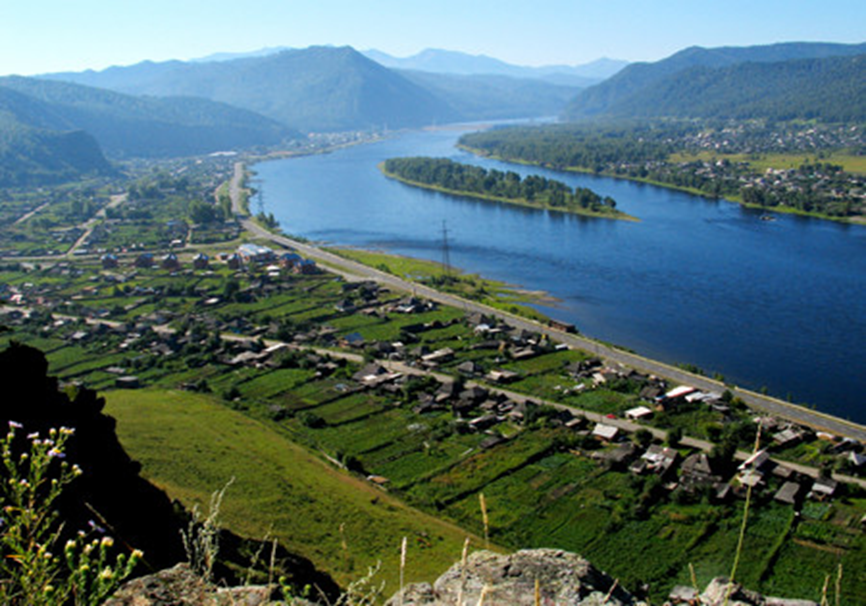 Газета распространяется бесплатно*Орган издания Муниципальное образование «Сизинский сельсовет»СЕГОДНЯ В НОМЕРЕ:Бюджетное послание главы Сизинского сельсовета на 2020 год  и плановый период 2021-2022 годы …...………………….…………………………….….стр.2РОССИЙСКАЯ ФЕДЕРАЦИЯКРАСНОЯРСКИЙ  КРАЙ    ШУШЕНСКИЙ РАЙОНСИЗИНСКИЙ СЕЛЬСКИЙ СОВЕТ ДЕПУТАТОВПРОЕКТ         Р Е Ш Е Н И ЕО бюджете Сизинского сельсовета на 2020 год и плановый период 2021-2022В соответствии с Бюджетным кодексом Российской Федерации, Федеральным законом № 131-ФЗ от 06.10.2003 года «Об общих принципах организации местного самоуправления в Российской Федерации», руководствуясь статьёй 22 Устава Сизинского сельсовета, Сизинский сельский Совет депутатов    Р Е Ш И Л:1.  Утвердить основные характеристики бюджета Сизинского сельсовета на 2020 год:1) прогнозируемый общий объем доходов бюджета Сизинского сельсовета в сумме 8 869 518,00 рублей;2) общий объем расходов бюджета Сизинского сельсовета в сумме 8 869 518,00 рублей;3) дефицит бюджета Сизинского сельсовета в сумме 0,00 рублей;4) источники внутреннего финансирования дефицита бюджета Сизинского сельсовета в сумме 0,00 рублей согласно приложению №1 «Источники внутреннего финансирования дефицита бюджета Сизинского сельсовета в 2020 году и плановом периоде 2021 - 2022 годов» к настоящему Решению.    Утвердить основные характеристики бюджета Сизинского сельсовета на 2021 год и на 2022 год:1) прогнозируемый общий объем доходов бюджета Сизинского сельсовета на 2021 год в сумме 9 091 256,00 рублей и на 2022 год в сумме 9 312 994,00 рублей;2) общий объем расходов бюджета Сизинского сельсовета на 2021 год в сумме 9 091 256,00 рублей, и на 2022 год в сумме 9 312 994,00  рублей;3) дефицит бюджета Сизинского сельсовета на 2021 год в сумме 0,00 рублей и на 2022 год в сумме 0,00 рублей;4) источники внутреннего финансирования дефицита бюджета Сизинского сельсовета на 2021 год в сумме 0,00 рублей и на 2022 год в сумме 0,00 рублей согласно приложению №1 «Источники внутреннего финансирования дефицита бюджета Сизинского сельсовета в 2020 году и плановом периоде 2021 - 2022 годов» к настоящему Решению.2. Утвердить перечень главных администраторов доходов бюджета Сизинского сельсовета и закрепленные за ними доходные источники согласно приложению № 2 «Перечень главных администраторов доходов бюджета Сизинского сельсовета» к настоящему Решению.	3. Утвердить перечень главных администраторов источников внутреннего финансирования дефицита бюджета Сизинского сельсовета и закрепленные за ними источники внутреннего финансирования дефицита бюджета Сизинского сельсовета согласно приложению № 3 «Перечень главных администраторов источников внутреннего финансирования дефицита бюджета Сизинского сельсовета» к настоящему Решению.4. Утвердить доходы бюджета Сизинского сельсовета на 2020 год и плановый период 2021-2022 годов согласно приложению №4 «Доходы бюджета Сизинского сельсовета на 2020 год и плановый период 2021-2022 годов» к настоящему Решению.5.  Утвердить в пределах общего объема расходов бюджета Сизинского сельсовета, установленного пунктом 1 настоящего Решения:1) распределение бюджетных ассигнований по разделам и подразделам бюджетной классификации расходов бюджетов Российской Федерации на 2020 год и плановый период 2021-2022 годов согласно приложению №5 «Распределение бюджетных ассигнований по разделам и подразделам бюджетной классификации расходов бюджетов Российской Федерации на 2020 год и плановый период 2021-2022 годов» к настоящему Решению.            2) ведомственную структуру расходов бюджета Сизинского сельсовета на 2020 год согласно приложению № 6 «Ведомственная структура расходов бюджета Сизинского сельсовета на 2020 год» к настоящему Решению;ведомственную структуру расходов бюджета Сизинского сельсовета на плановый период 2021-2022 годов согласно приложению № 7 «Ведомственная структура расходов бюджета Сизинского сельсовета на 2021-2022 годы» к настоящему Решению;распределение бюджетных ассигнований по целевым статьям (муниципальным программам Сизинского сельсовета и непрограммным направлениям деятельности), группам и подгруппам видов расходов, разделам, подразделам классификации расходов бюджета Сизинского сельсовета на 2020 год согласно приложению №8 «Распределение бюджетных ассигнований по целевым статьям (муниципальным программам Сизинского сельсовета и непрограммным направлениям деятельности), группам и подгруппам видов расходов, разделам, подразделам классификации расходов  бюджета Сизинского сельсовета на 2020 год» к настоящему Решению;5)   распределение бюджетных ассигнований по целевым статьям (муниципальным программам Сизинского сельсовета и непрограммным направлениям деятельности), группам и подгруппам видов расходов, разделам, подразделам классификации расходов бюджета Сизинского сельсовета на плановый период 2021-2022 годов согласно приложению №9 «Распределение бюджетных ассигнований по целевым статьям (муниципальным программам Сизинского сельсовета и непрограммным направлениям деятельности), группам и подгруппам видов расходов, разделам, подразделам классификации расходов  бюджета Сизинского сельсовета на 2021-2022 годы» к настоящему Решению;6.  Утвердить общий объем средств бюджета Сизинского сельсовета на исполнение публичных нормативных обязательств Сизинского сельсовета на 2020 год в сумме 72 000,00 рублей и плановый период 2021-2022  годов в сумме 72 000,00 и 72 000,00 рублей соответственно.7. Установить, что администрация Сизинского сельсовета вправе 
в ходе исполнения настоящего Решения вносить изменения в сводную бюджетную роспись бюджета на 2020 год и плановый период 2021-2022 годов без внесения изменений в настоящие Решение:на сумму средств, выделенных бюджету сельсовета за счет средств резервного фонда администрации района;в случае исполнения судебных актов, предусматривающих обращение взыскания на средства бюджетов бюджетной системы Российской Федерации и (или) предусматривающих перечисление этих средств в счет оплаты судебных издержек, увеличения подлежащих уплате казенным учреждением сумм налогов, сборов, пеней, штрафов, а также социальных выплат (за исключением выплат, отнесенных к публичным нормативным обязательствам), установленных законодательством Российской Федерации;в случае использования (перераспределения) средств резервных фондов, а также средств, иным образом зарезервированных в составе утвержденных бюджетных ассигнований, с указанием в законе (решении) о бюджете сельского поселения объема и направлений их использования;в пределах общего объема средств, предусмотренных настоящим Решением для финансирования мероприятий в рамках одной муниципальной программы Сизинского сельсовета, после внесения изменений в указанную программу в установленном порядке;в случае перераспределения бюджетных ассигнований в пределах общего объема расходов, предусмотренных муниципальному бюджетному  учреждению в виде субсидий, включая субсидии на финансовое обеспечение  выполнения муниципального задания,  субсидии на иные цели, не связанные с финансовым обеспечением выполнения муниципального задания;в случае перераспределения бюджетных ассигнований в пределах общего объема средств, предусмотренных настоящим Решением по главному распорядителю средств бюджета;на сумму средств межбюджетных трансфертов, передаваемых из краевого и районного бюджета на осуществление отдельных целевых расходов на основании федеральных законов и (или) нормативных правовых актов Президента Российской Федерации и Правительства Российской Федерации, а также соглашений, заключенных с главными распорядителями средств краевого и районного бюджета и уведомлений главных распорядителей средств краевого и районного бюджета;в случае уменьшения суммы средств межбюджетных трансфертов из краевого и районного бюджета;по главным распорядителям средств бюджета с соответствующим увеличением объема средств субвенций, субсидий, предоставляемых местным бюджетам из краевого и районного бюджета, - на сумму средств, предусмотренных настоящим Решением для финансирования расходов на региональные выплаты и выплаты, обеспечивающие уровень заработной платы работников бюджетной сферы не ниже размера минимальной заработной платы (минимального размера оплаты труда).в случае получения уведомления о предоставлении субсидий, субвенций, иных межбюджетных трансфертов, имеющих целевое назначение, и безвозмездных поступлений от физических и юридических лиц сверх объемов, утвержденных законом (решением) о бюджете, а также в случае сокращения (возврата при отсутствии потребности) указанных межбюджетных трансфертов;в случае изменения типа (подведомственности) государственных (муниципальных) учреждений и организационно-правовой формы государственных (муниципальных) унитарных предприятий;в случае увеличения бюджетных ассигнований текущего финансового года на оплату заключенных государственных (муниципальных) контрактов на поставку товаров, выполнение работ, оказание услуг, подлежавших в соответствии с условиями этих государственных (муниципальных) контрактов оплате в отчетном финансовом году, в объеме, не превышающем остатка не использованных на начало текущего финансового года бюджетных ассигнований на исполнение указанных государственных (муниципальных) контрактов в соответствии с требованиями, установленными настоящим Кодексом;13) в случае внесения изменений Министерством финансов Российской Федерации в структуру, порядок формирования и применения кодов бюджетной классификации Российской Федерации, а также присвоения кодов составным частям бюджетной классификации Российской Федерации;14) в случае исполнения исполнительных документов (за исключением судебных актов) и решений налоговых органов о взыскании налога, сбора, пеней и штрафов, предусматривающих обращение взыскания на средства местного бюджета, в пределах общего объема средств, предусмотренных главному распорядителю средств местного бюджета;15) в случае принятия решения о сокращении межбюджетных трансфертов, предоставляемых из районного бюджета бюджетам сельских поселений, при несоблюдении соответствующими органами местного самоуправления условий предоставления межбюджетных трансфертов из районного бюджета, а также при нарушении предельных значений дефицита местного бюджета, муниципального долга и расходов на обслуживание муниципального долга, установленных Бюджетным кодексом Российской Федерации, и в случаях, предусмотренных главой 30 Бюджетного кодекса Российской Федерации.8. Размеры денежного вознаграждения выборных должностных лиц, осуществляющих свои полномочия на постоянной основе, а также лиц, замещающих иные муниципальные должности администрации Сизинского сельсовета, размеры должностных окладов по должностям муниципальной службы администрации Сизинского сельсовета, проиндексированные в 2009, 2011, 2012, 2013, 2015, 2018, 2019  годах, увеличиваются (индексируются): в 2020 году на 3 процента с 1 октября 2020 года; в плановом периоде 2021-2022 годов на коэффициент, равный 1. 9. Заработная плата работников муниципальных учреждений администрации Сизинского сельсовета, за исключением заработной платы отдельных категорий работников, увеличение оплаты труда которых осуществляется в соответствии с указами Президента Российской Федерации, предусматривающими мероприятия по повышению заработной платы, а также в связи с увеличением региональных выплат и (или) выплат, обеспечивающих уровень заработной платы работников бюджетной сферы не ниже размера минимальной заработной платы (минимального размера оплаты труда), увеличивается (индексируется): в 2020 году на 3 процента с 1 октября 2020 года; в плановом периоде 2021-2022 годов на коэффициент, равный 1.	10. Доходы от сдачи в аренду имущества, находящегося в муниципальной собственности и переданного в оперативное управление муниципальным казенным учреждениям Сизинского сельсовета, от платных услуг, оказываемых муниципальными казенными, бюджетными учреждениями Сизинского сельсовета, безвозмездные поступления от физических и юридических лиц, в том числе добровольные пожертвования, и от иной приносящей доход деятельности, осуществляемой казенными, бюджетными учреждениями Сизинского сельсовета, (далее по тексту статьи - доходы от сдачи в аренду имущества и от приносящей доход деятельности), направляются в пределах сумм, фактически поступивших в доход бюджета Сизинского сельсовета и отраженных на лицевых счетах казенных, бюджетных учреждений,на обеспечение их деятельности в соответствии с бюджетной сметой.Доходы от сдачи в аренду имущества используются на оплату услуг связи, транспортных и коммунальных услуг, арендной платы за пользование имуществом, работ, услуг по содержанию имущества, прочих работ и услуг, прочих расходов, увеличения стоимости основных средств и увеличения стоимости материальных запасов.В целях использования доходов от сдачи в аренду имущества и от приносящей доход деятельности казенные, бюджетные учреждения Сизинского сельсовета ежемесячно до 22–го числа месяца, предшествующего планируемому, направляют информацию главным распорядителям средств районного бюджета о фактическом их поступлении. Информация представляется нарастающим итогом с начала текущего финансового года с указанием поступлений в текущем месяце.Главные распорядители средств бюджета Сизинского сельсовета на основании информации о фактическом поступлении доходов от сдачи в аренду имущества и от приносящей доход деятельности ежемесячно до 28-го числа месяца, предшествующего планируемому, формируют заявки на финансирование на очередной месяц с указанием даты предполагаемого финансирования.Финансовое управление администрации Шушенского района осуществляет зачисление денежных средств на лицевые счета соответствующих казенных учреждений Сизинского сельсовета, открытые в управлении федерального казначейства по Красноярскому краю, в соответствии с заявками на финансирование по датам предполагаемого финансирования.	11. Установить, что неиспользованные по состоянию на 1 января 2020 года остатки межбюджетных трансфертов, предоставленных бюджетам сельских поселений за счет средств федерального бюджета в форме субвенций, субсидий и иных межбюджетных трансфертов, имеющих целевое назначение, подлежат возврату в районный бюджет в течение первых 5 рабочих дней 2020 года.Остатки средств бюджета Сизинского сельсовета на 1 января 2020 года в полном объеме, за исключением неиспользованных остатков межбюджетных трансфертов, полученных из федерального и краевого бюджетов в форме субсидий, субвенций и иных межбюджетных трансфертов, имеющих целевое назначение, могут направляться на покрытие временных кассовых разрывов, возникающих в ходе исполнения бюджета Сизинского сельсовета в 2019 году.Установить, что погашение кредиторской задолженности, сложившейся по принятым в предыдущие годы, фактически произведенным, но не оплаченным по состоянию на 1 января 2020 года обязательствам, производится главными распорядителями средств бюджета Сизинского сельсовета, за счет утвержденных им бюджетных ассигнований на 2020 год.12. Установить, что в 2020 году и плановом периоде 2021-2022 годов за счет средств бюджета Сизинского сельсовета бюджету Шушенского района направляются иные межбюджетные трансферты согласно приложению №10:1) иные межбюджетные трансферты на осуществление передаваемых полномочий по исполнению бюджета сельского поселения в 2020 году и плановом периоде 2021 - 2022 годов.Утвердить методику распределения, порядок и условия предоставления в 2020 году иных межбюджетных трансфертов  на осуществление передачи части полномочий по исполнению бюджета сельского поселения в соответствии с приложением № 11 «Методика и расчеты распределении иных межбюджетных трансфертов  предоставляемых бюджету Шушенского муниципального района  на исполнение переданных  полномочий по  исполнению бюджета Сизинского сельсовета администрацией Шушенского района на 2020 год и  на плановый период 2021 и 2022 годов» к настоящему Решению. 	13. Установить, что в расходной части бюджета Сизинского сельсовета предусматривается резервный фонд администрации Сизинского сельсовета на 2020 год в сумме 20 000,00 рублей, на плановый период 2021-2022 годов в сумме 20 000,00 и 20 000,00 рублей соответственно.14. Утвердить программу муниципальных внутренних заимствований Сизинского сельсовета на 2020 год и на плановый период 2021-2022 годов, согласно приложению №12 «Программа муниципальных внутренних заимствований на 2020 год и плановый период 2021-2022 годов» к настоящему Решению.	15. Установить верхний предел муниципального внутреннего долга Сизинского сельсовета по долговым обязательствам Сизинского сельсовета:            на 1 января 2021 года в сумме 0,00 рублей, в том числе по муниципальным гарантиям 0,00 рублей;            на 1 января 2022 года в сумме 0,00 рублей, в том числе по муниципальным гарантиям 0,00 рублей;            на 1 января 2023 года в сумме 0,00 рублей, в том числе по муниципальным гарантиям 0,00рублей.            Установить предельный объем муниципального долга Сизинского сельсовета в сумме:            00,00 рублей на 2020 год;            00,00  рублей на 2021 год;            00,00  рублей на 2022 год.16. Обслуживание счета бюджета.1) Кассовое обслуживание исполнения бюджета сельского поселения  в части проведения и учета операций по кассовым поступлениям в бюджет и кассовым выплатам из бюджета осуществляется Управлением Федерального казначейства по Красноярскому краю через открытие и ведение лицевого счета администрации Сизинского сельсовета.2)  Исполнение бюджета в части санкционирования оплаты денежных обязательств, открытия и ведения лицевых счетов осуществляется Управлением Федерального казначейства по Красноярскому краю.3) Отдельные полномочия по исполнению бюджета сельского поселения, указанные в подпункте 2 настоящего пункта, Управлением Федерального казначейства по Красноярскому краю на основании соглашений, заключенных между администрацией Сизинского сельсовета и Управлением Федерального казначейства по Красноярскому краю.17. Администрация Сизинского сельсовета ежеквартально предоставляет Сизинскому сельскому Совету депутатов отчет о ходе исполнения бюджета в 2020 году и плановом периоде 2021-2022 годов. 18. Контроль за исполнением Решения возложить на постоянную комиссию по экономике, финансам, собственности, по охране окружающей среды и природопользования.19. Настоящее решение вступает в силу со дня его официального опубликования в газете «Сизинские вести» и применяется к правоотношениям, возникающим с 1 января 2020 года.Перечень главных администраторов доходов бюджета Сизинского сельсоветаРаспределение иных межбюджетных трансфертов на осуществление передаваемых полномочий Администрацией Сизинского сельсовета Администрации Шушенского района по исполнению бюджета сельского поселения в 2020 году и плановом периоде 2021 - 2022 годов                                                                                                                                                                   (рублей)Распределение иных межбюджетных трансфертов на осуществление передаваемых полномочий Администрацией Сизинского сельсовета Администрации Шушенского района по  созданию условий для организации досуга и обеспечения жителей  сельского поселения услугами организаций культуры в 2020 году и плановом периоде 2021 - 2022 годов                                                                                                                                                                   (рублей)Методика и расчеты распределенияиных межбюджетных трансфертов  предоставляемых бюджету Шушенского муниципального района  на исполнение переданных  полномочий по  исполнению бюджета Сизинского сельсовета Администрацией Шушенского района на 2020 год и  на плановый период 2021 и 2022 годовСлучаи предоставления иных межбюджетных трансфертов Случаями предоставления иных межбюджетных трансфертов на исполнение переданных  полномочий по  исполнению бюджета сельского поселения Сизинского сельсовета Администрацией Шушенского района:1) отсутствие в Сизинском сельсовете специалистов по  осуществлению электронного обмена документов с отделением Федерального казначейства по Шушенскому району (далее-ОФК) в части: а) передачи в ОФК расходных расписаний по лимитам бюджетных ассигнований, расходных расписаний по предельным объемам финансирования;б) ведение учета исполнения бюджета в системе АСУ БП «АЦК – Финансы» при порядке кассового обслуживания с открытием лицевых счетов в органах Федерального казначейства в соответствии с подпунктом «б» пункта 2.2.1 приказа Казначейства России от 10.10.2008г. №8н:-ведение справочников КБК;-ведение справочников кодов целевых субсидий-формирование и ведение бюджетной росписи-формирование и ведение кассового плана по доходам, расходам и источникам внутреннего финансирования дефицита бюджета-финансирование расходов бюджетов сельских  поселений (формирование заявок на финансирование, распорядительных заявок, уведомлений о предельных объемах финансирования, формирование и отправка в ОФК расходных расписаний, отзыв финансирования по счетам ОФК) по заявкам Поселения, в пределах свободного остатка средств на лицевых счетах;-загрузка информации по поступлениям и выплатам по счету бюджета сельского  поселения (загрузка сводной ведомости по кассовым поступлениям, сводной ведомости по кассовым выплатам, ведомости по движению свободного остатка средств бюджета, выписки из лицевого счета главного распорядителя и протокола отказа);-ежемесячная сверка данных системы АСУ БП «АЦК – Финансы» по доходам, расходам и источникам внутреннего финансирования с данными ОФК;в) консультация, оказание практической помощи по вопросам использования и устранения неполадок программного обеспечения при обращении специалистов Поселений.         II. Порядок предоставления иных межбюджетных трансфертов и условия расходования иных межбюджетных трансфертов        Иные межбюджетные трансферты на исполнение переданных  полномочий по  исполнению бюджета сельского поселения Сизинского сельсовета предоставляются и расходуются администрацией Шушенского  района в соответствии с заключаемым  соглашением о передаче полномочий с уровня Сизинского сельского поселения на уровень Шушенского района.          III. Методика расчёта иных межбюджетных трансфертов   на осуществление части полномочий по решению вопросов местного значения1.Расчёт объёма иных межбюджетных трансфертов определяется следующим образом: S = F × В,	где :	S – объём иных межбюджетных трансфертов муниципальному образованию на осуществление полномочий; 	F – расходы на выплату заработной платы и расходы, связанные с начислениями на выплаты по оплате труда работников, исполняющих переданные полномочия (расчёт прилагается);	В – 0,15 штатной единицы муниципального служащего.2.Расходы на выплату заработной платы определяются на основании действующего на момент передачи полномочий расчётного годового фонда оплаты труда одного муниципального служащего в соответствии с Постановлением Совета администрации Красноярского края от 29.12.2007 № 512-п «О нормативах формирования расходов на оплату труда депутатов, выборных должностных лиц местного самоуправления, осуществляющих свои полномочия на постоянной основе, лиц, замещающих иные муниципальные должности, и муниципальных служащих» с учётом начислений. Заработная плата и начисления на выплаты по оплате труда работников, исполняющих переданные полномочия, увеличивается (индексируется) в соответствии со сроками и размером увеличения (индексации), предусмотренными нормативными правовыми актами муниципального образования, осуществляющего переданные полномочия. Программа муниципальных внутренних заимствований на 2020 год и плановый период 2021-2022 годов(руб.)Основные направления бюджетной и налоговой политики администрации Сизинского сельсовета на 2020 год и плановый период 2021-2022 годы       Основные направления бюджетной политики Сизинского сельсовета  и подходы к формированию местного бюджета сельского поселения на 2020 год и плановый период 2021-2022 годы разработаны в соответствии с требованиями Бюджетного Кодекса Российской Федерации, Положением «О бюджетном процессе в Сизинском сельсовете», Посланием Президента Российской Федерации Федеральному Собранию Российской Федерации от 20.02.2019.1. Основные направления налоговой политики на 2020 год и плановый период 2021-2022 годы:      В рамках проведения единой налоговой политики на территории Сизинского сельсовета будет осуществляться: - работа по сохранению достигнутого уровня собираемости налогов и сборов, подлежащих зачислению в бюджет, его увеличению и сокращению задолженности по налогам и сборам, продолжиться совместная работа с налоговым органами  по повышению уровня собираемости налогов и сборов; - взаимодействие с крупнейшими налогоплательщиками по вопросу увеличения доходов  местного бюджета  от уплаты ими налогов и сборов.    Формирование доходной части местного бюджета сельского поселения во многом зависит от поступления местных налогов. Принимая во внимание, что налог на имущество физических лиц и земельный налог подлежат зачислению в местный бюджет сельского поселения  по нормативу 100%, приоритетной задачей является проведение работы среди населения с целью государственной регистрации недвижимости, регистрации земельных участков и включению в налогооблагаемую базу для исчисления налога.2. Бюджетная политика на 2020 год и плановый период 2021-2022 годы:       Бюджетная политика должна формироваться исходя из необходимости создания условий для позитивных изменений в социальной сфере, повышения эффективности бюджетных расходов, улучшения качества жизни населения.            В 2020 году планируется увеличение объемов финансирования из местного бюджета сельского поселения на благоустройство.      В рамках повышения качества бюджетного процесса, эффективности использования бюджетных средств планируется: концентрация бюджетных расходов на решение ключевых проблем и достижение конечных результатов;обеспечение сбалансированности бюджета сельского поселения в среднесрочной перспективе.В рамках основных направлений предстоит решение следующих ключевых задач:внедрение принципов бюджетирования, ориентированного на результат, не только на этапе планирования, т.е. формирования бюджета сельского поселения, но и на этапах его исполнения и проведения финансового контроля;взвешенный и осторожный подход к увеличению и принятию новых расходных обязательств с учетом имеющихся ресурсов;проведение анализа эффективности всех расходов бюджета и деятельности поселения;формирование полноценного реестра расходных обязательств, не выходящий за рамки финансовых возможностей бюджета по сбору доходов;соблюдение нормативов расходов на содержание органов власти местного самоуправления;совершенствование системы муниципальных закупок, обеспечивающих рациональное использование бюджетных средств.Бюджетная политика в социальной сфере на 2020-2022 годы должна обеспечить:ремонт и улучшение качества дорог;обеспечение мероприятий по благоустройству. Сельсовет продолжит участие в программе поддержки местных инициатив.развитие культуры.    Политика в сфере межбюджетных отношенийМежбюджетные отношения – один из инструментов управления социально-экономическим развитием поселения.Взаимоотношения бюджета сельского поселения Сизинского сельсовета и бюджетов других уровней будут основываться на принципах, установленных федеральным законодательством в рамках реформирования местного самоуправления. Межбюджетные отношения должны совершенствовать формы финансовой поддержки с учетом соблюдения баланса государственных и местных расходных обязательств.Взаимоотношения органов местного самоуправления должны строиться на принципах самостоятельности бюджетов муниципального района и бюджета сельского поселения, равенства местного бюджета во взаимодействии с районным бюджетом, взаимной ответственности органов местного самоуправления района и сельского поселения, за соблюдением обязательств по межбюджетным отношениям.Главный принцип взаимоотношений: каждый орган власти отвечает за выполнение соответствующих полномочий. В случае передачи полномочий, они должны быть обеспечены финансовыми средствами.Главный бухгалтер                                                                        М. А. КарсаковаПрогнозсоциально-экономического развития Сизинского сельсовета на 2020-2022 годыПрогноз социально-экономического развития Сизинского сельсовета на 2020 – 2022 годы подготовлен в соответствии с требованиями Бюджетного кодекса Российской Федерации. В качестве информационной основы для разработки прогноза выступили учетные данные администрации поселения, информация субъектов экономической деятельности.   Основной целью социально-экономического развития Сизинского сельсовета является улучшение качества жизни населения.       1.Демография и показатели уровня жизни населенияОбщая площадь Сизинского сельсовета составляет  - 692 772,36 га, и включает в себя 3 населенных пункта.По данным статистики на 01.01.2019 года в поселении зарегистрировано по месту жительства - 2 376 человек, от этого количества человек запланированы расходы на благоустройство территории.  В поселении наблюдается естественная убыль населения. В 2019 году она составила 8 человек. Родилось 13 человек, а умерло 21 человек. Обостряет проблему смертность населения в трудоспособном возрасте, которая отрицательно влияет на формирование и состав трудовых ресурсов.Возрастная структура населения:-численность населения в трудоспособном возрасте –  1361 человек;-численность населения старше трудоспособного возраста – 635 человек-детей всего –  380 человек, в том числе: в возрасте до 7 лет   -  135 чел., 7-18 лет – 245 чел. Из-за суженного спектра возможностей трудоустройства и неудовлетворительного качества среды жизнедеятельности происходит интенсивная миграция конкурентоспособной части населения. Основная часть трудоспособного населения работает за пределами поселения.Следствием негативных демографических процессов, усугубленных падением объемов производства и его организационно-структурными преобразованиями, становиться потеря трудового потенциала поселения.Доходы населения средние, на 25-30% ниже прожиточного уровня. Основным источником доходов населения являются пенсионные выплаты и доходы, получаемые по месту работы - это заработная плата и выплаты социального характера, рост которых, по-прежнему является важнейшим фактором обеспечения повышения жизненного уровня населения. Доля неработающего населения в Сизинском сельсовете в трудоспособном возрасте (в среднем 57%) – достаточно высока и не может не сказываться отрицательно на социально-экономической сфере поселения.А это ведет в, свою очередь, к тому, что бюджет Сизинского сельсовета недополучает денежные средства, которые формируются за счет поступления от НДФЛ, занятых в организациях поселения работающих.Таким образом, проведенный анализ демографического потенциала Сизинского сельсовета, и вопросов занятости трудоспособного населения показывает, что затронутые проблемы являются сложными и весьма противоречивыми, тесно связаны с экономикой и бюджетом сельского поселения, и их необходимо учитывать при решении задач комплексного территориального развития.2. Социально-экономическое развитие поселенияИз основных числящихся производственных предприятий (включая сельскохозяйственное производство), на территории Сизинского сельсовета расположены:1.ООО «МАЛ ЯР»2.ООО «Томская горнодобывающая компания»3.ООО «БОРУС-ПЛЮС»Жилищно-коммунальная сфера занимает одно из важнейших мест в социальной инфраструктуре, а жилищные условия являются важной составляющей уровня жизни населения. В соответствии с данными, наличие общей площади жилого фонда на территории поселения составляет 52 200 м 2.В Сизинском сельсовете преобладает частный жилищный фонд (96% всего жилищного фонда поселения), на долю муниципального фонда приходится 4%.Средняя обеспеченность жилищным фондом – показатель, характеризующий качество жилищного строительства и темпы его развития. Средняя жилищная обеспеченность   составила 22 м2/чел.В Сизинском сельсовете преобладают деревянная жилая застройка, которая составляет 95,7% от общей площади всего жилищного фонда поселения. Небольшой долей (2,9%) жилищный фонд поселения представлен каменными домами (в т. ч. кирпичные, крупнопанельные, блочные) и домами из прочих материалов (1,5%)Перечень вопросов в сфере муниципальной жилищной политики, решение которых обеспечивают муниципальные органы власти:1) учет (мониторинг) жилищного фонда;2) определение существующей обеспеченности жильем населения поселения;3) установление нормативов жилищной обеспеченности, учитывающие местные условия муниципального образования;4) формирование нормативно-правовой базы в жилищной сфере. 2.1. Показатели социальной сферы.Социальная инфраструктура – система необходимых для жизнеобеспечения человека материальных объектов (зданий, сооружений) и коммуникаций населенного пункта (территории), а также предприятий, учреждений и организаций, оказывающих социальные услуги населению, органов управления и кадров, деятельность которых направлена на удовлетворение общественных потребностей граждан соответственно установленным показателям качества жизни.В Сизинском сельсовете 1 дошкольное учреждение и 1 школа.Население Сизинского сельсовета обслуживается одной участковой больницей.Сеть культурно-досуговых учреждений поселения представлена 1 библиотекой, 1 клубным учреждением, 1 музеем. В плановом и прогнозном периодах будет продолжена работа по улучшению условий для массового отдыха населения.Приоритетными направлениями развития спорта будут являться: создание условий для занятий населения физической культурой и спортом, приобщение молодежи и подростков к активному занятию спортом, к формированию здорового образа жизни.        На территории поселения   имеется 1- отделение связи, 1- лесничество, 14- магазинов.         Все население территории сельского поселения охвачено услугами телефонной связи, мобильной связи.2.2. Благоустройство.В 2020 – 2022 годах будет осуществляться реализация полномочий органов местного самоуправления в части содержания и благоустройства территории. При этом средства бюджета поселения планируется направить по следующим разделам: уличное освещение, содержание автомобильных дорог и инженерных сооружений на них в границах населенных пунктов, организация и содержание мест захоронения, прочие мероприятия по благоустройству. На дорожную деятельность в отношении автомобильных дорог местного значения в границах населенных пунктов поселений для выполнения комплекса работ по ремонту и содержанию дорог предусмотрено направить не менее запланированного размера дорожного фонда с учетом переходящего остатка.Общая протяженность дорог в границах населенных пунктов поселения составляет 35,09 км.Качество дорог удовлетворительное, 50 % из них - требует ремонт. Реализация мероприятий муниципальной программы «Обеспечение жизнедеятельности МО Сизинский сельсовет» на 2020 – 2022  годы позволит увеличить уровень комфортности и безопасности людей на улицах и дорогах поселения.2.3. Жилищно-коммунальное хозяйство.В целях рационального и эффективного использования земель будет продолжено предоставление гражданам земельных участков для ведения личного подсобного хозяйства, под садоводство, огородничество, индивидуальное жилищное строительство, осуществление земельного контроля за использованием земель.По итоговой характеристике социально-экономического развития, поселение имеет потенциал развития с привлечением средств вышестоящих бюджетов обеспечить минимальные стандарты жизни населения, что приведет в будущем к повышению инвестиционной привлекательности территории.  2.4. Развитие малого и среднего предпринимательства.Развитие малого и среднего предпринимательства – один из постоянных приоритетов социально-экономического развития поселения. Вовлечение экономически активного населения в предпринимательскую деятельность способствует росту общественного благосостояния, обеспечению социально-политической стабильности в обществе, поддержанию занятости населения, увеличению поступлений в бюджеты всех уровней. Быстрый и устойчивый рост экономики способен обеспечить конкурентоспособный малый и средний бизнес, использующий передовые информационно-коммуникационные и управленческие технологии. Развитие малого и среднего предпринимательства требует системных подходов и обоснованных финансовых вложений.Одним из основных направлений работы администрации с предпринимателями должно стать работа по выведению заработной платы «из тени», искоренение фактов выплаты зарплат ниже прожиточного минимума.Основными формами поддержки малого предпринимательства остаются различные формы консультационной помощи.Дальнейшему положительному развитию малого предпринимательства могут способствовать меры государственной поддержки, предусмотренные федеральным, региональным и местным законодательством.2.5. Транспортная инфраструктура.Транспортная инфраструктура на территории поселения отмечена объектами и линейными сооружениями автомобильного транспорта.Общая протяженность дорог в границах Сизинского сельсовета составляет: 35,09 км.По территории поселения проходит автомобильная дорога Шушенское - Саяногорск, ее протяженность на этом участке 9,0 км.Протяженность улиц с асфальтовым покрытием - 8,25 км.Протяженность улиц с твердым покрытием – 26,84 км.На территории поселения имеется 1 автозаправочная станция.Интенсивность автобусного движения достаточна.  Остановки не везде оборудованы павильонами. 2.6. Связь.Население обеспечено телефонной сетью общего пользования на 180 номеров. Общественные здания телефонизированы на 100 процентов.Имеется почтовое отделение связи.Вышек сотовой связи на территории нет.Радиосеть – не сохранилась.Пояснительная записка к проекту бюджета Сизинского сельсовета «О БЮДЖЕТЕ СИЗИНСКОГО СЕЛЬСОВЕТА НА 2020 ГОД и плановый период 2021-2022 гг»Общие требования к структуре и содержанию о бюджете сельского поселения установлены ст. 184 Бюджетного кодекса РФ и Решением Сизинского сельского Совета депутатов от 22.10.2013 №206 «О бюджетном процессе в Сизинском сельсовете».Проект Решения Сизинского сельского Совета депутатов «О бюджете Сизинского сельсовета на 2020 год и плановый период 2021-2022 гг» предусматривает детализированную структуру расходов бюджета сельского поселения до кодов подгрупп и элементов видов расходов классификации расходов бюджетов (ст. 21 БК РФ).На 2020 год администрацией Сизинского сельсовета сформированы следующие параметры бюджета сельского поселения.Доходы бюджета сельского поселения, в сумме 8 869 518,00 руб., состоят  из:налоговых поступлений – запланировано 6 544 400,00 рублейиз них:  налог на доходы физических лиц – 162 000,00 рублей             доходы от уплаты акцизов – 338 400,00 рублей             налог на имущество – 270 000,00 рублей              земельный налог – 5 740 000,00 рублей             государственная пошлина - 34 000,00 рублейбезвозмездных поступлений – 2 325 118,00 рублей.Удельный вес в доходной части Сизинского сельсовета составляют налоговые доходы, в том числе земельный налог в сумме 5 470 000,00 рублей,  налогоплательщиком которого является  СШ ГЭС.       Безвозмездные поступления состоят из:        - Дотации на выравнивание бюджетной обеспеченности из краевого бюджета 575 737,00 рублей        - Дотации на выравнивание бюджетной обеспеченности из районного бюджета 1 198 710,00 рублей       - Субвенция на осуществление первичного воинского учета 341 430,00 рублей. - Иные межбюджетные трансферты на обеспечение сбалансированности бюджетов муниципальных образований района 33 709,00 рублей.       - Иные межбюджетные трансферты на создания и обеспечение              деятельности административных комиссий 8 322,00 рублей.-Иные межбюджетные трансферты на частичное финансирование (возмещение) расходов на региональные выплаты и выплаты, обеспечивающий уровень заработной платы работников бюджетной сферы не ниже размера минимальной заработной платы (минимального размера оплаты труда) 47 810,00 рублей.- Субсидии бюджетам поселений на расходы на обеспечение первичных мер пожарной безопасности в рамках отдельных мероприятий муниципальной программы Шушенского района «Защита населения и территорий Шушенского района от чрезвычайных ситуаций природного и техногенного характера» 119 400,00 рублей.Администрация Сизинского сельсовета планирует расходы на 2020 год в сумме 8 869 518,00 рублей. Расходы  бюджета сельского поселения состоят из разделов:Общегосударственные вопросы запланировано – 4 382 383,00 руб.Национальная оборона (ВУС) – 341 430,00 руб.Национальная экономика – 421 263,00 руб.Жилищно-коммунальное хозяйство запланировано – 3 522 126,00 руб., в том числе по благоустройству 1 372 987,85 рублей.Социальная политика – 72 000,00 руб.По разделу Культура, для обеспечения передаваемых полномочий по созданию условий для организации досуга и обеспечения жителей полселения услугами организации культуры – 1 000,00 руб.         Прогнозный объем бюджета сельского поселения  рассчитан на основе объема расходов, предусмотренных на 2019 год.Так же произведена индексация на коммунальные услуги: электричество 6,0 %; тепло энергия 40,6%; вода 7,1 %.Учтено повышение заработной платы, произошедшее в 2019 году: 4,3%  для всех работников бюджетной сферы, а так же повышение МРОТ до 19 408,00 руб. с 01.01.2020.      В целом бюджет на 2020 год по доходам составляет 8 869 518,00 рублей,  и 8 869 518,00 рублей по расходам. Глава Сизинского сельсовета                                   Т.А. КоробейниковаОценка ожидаемого исполнения бюджета Сизинского сельсовета за 2019 годИсполнение бюджета Сизинского сельсовета в 2019 году осуществляется в соответствии с решением Совета депутатов от 26.12.2018 года № 188 «О бюджете Сизинского сельсовета на 2019 год и плановый период 2020-2021», утвержденной главой Сизинского сельсовета сводной бюджетной росписью расходов и источников финансирования дефицита бюджета поселения на 2019 год, федеральными и областными нормативными правовыми актами, регламентирующими организацию исполнения бюджета.Оценка ожидаемого исполнения бюджета Сизинского сельсовета произведена с учетом изменений и дополнений, вносимых в бюджет в течении 2019 года и с учетом фактического исполнения бюджета по состоянию на 1 ноября 2019 года.Основные характеристики бюджета на 2019 год руб.В целом исполнение бюджета Сизинского сельсовета ожидается по доходам 14 440 149,18 руб., по расходам 14 440 149,18 руб. Структура доходов местного бюджета в 2019 году руб.Ожидаемая оценка исполнения бюджета текущего финансового года по доходам составит 14 095 133,18 руб.Безвозмездные поступленияИз краевого и районного бюджета в бюджет поселения ожидается поступление средств в сумме 7 936 049,18 рублей, в том числе:- Дотация на выравнивание бюджетной обеспеченности поселений из районного фонда финансовой поддержки поселений за счет средств субвенции на реализацию государственных полномочий по расчету и предоставлению дотаций поселениям, входящим в состав муниципального района из краевого бюджета – 352 785,00 руб.;- Дотация на выравнивание бюджетной обеспеченности поселений из районного фонда финансовой поддержки поселений за счет собственных средств районного бюджета, исходя из необходимости достижения критерия выравнивания расчетной бюджетной обеспеченности поселений (с учетом субвенции на выравнивание финансовых возможностей поселений из регионального фонда компенсаций и за исключением межбюджетных трансфертов из бюджета муниципального района) – 2 998 292,00 руб.- Иные межбюджетные трансферты на частичное финансирование (возмещение) расходов на региональные выплаты и выплаты, обеспечивающие уровень заработной платы работников бюджетной сферы не ниже размера минимальной заработной платы (минимального размера оплаты труда)  126 940,00 руб.- Субсидия на осуществление дорожной деятельности в отношении автомобильных дорог общего пользования местного значения в соответствии с решениями Губернатора Красноярского края, Правительства Красноярского края за счет средств дорожного фонда Красноярского края в рамках подпрограммы "Дороги Шушенского района" муниципальной программы Шушенского района "Развитие транспортной системы" – 1 931 800,00 руб.- Иные межбюджетные трансферты на расходы на обеспечение первичных мер пожарной безопасности в рамках отдельных мероприятий муниципальной программы Шушенского района «Защита населения и территорий Шушенского района от чрезвычайных ситуаций природного и техногенного характера» - 71 641,00 руб.- Иные межбюджетные трансферты на содержание автомобильных дорог общего пользования местного значения за счет средств дорожного фонда Красноярского края в рамках подпрограммы «Дороги Красноярья» государственной программы Красноярского края «Развитие транспортной системы» – 390 020,00 руб.- Субсидия на осуществление расходов, направленных на реализацию мероприятий по поддержке местных инициатив, в рамках непрограммных расходов администрации Шушенского района – 552 500,00 руб.- Иные межбюджетные трансферты на реализацию проектов по решению вопросов местного значения сельских поселений в рамках непрограммных расходов администрации Шушенского района – 342 080,00 руб.- Субвенции на осуществление расходов по созданию и обеспечению деятельности административных комиссий за счет средств краевого бюджета, в соответствии с Законом края от 23 апреля 2009 года №8-3170 «О наделении органов местного самоуправления муниципальных образований края государственными полномочиями по созданию и обеспечению деятельности административных комиссий» - 8 116,00 руб.- Субвенции бюджетам сельских поселений на осуществление первичного воинского учета на территориях, где отсутствуют военные комиссариаты – 343 400,00 руб.- Иные межбюджетные трансферты на обеспечение сбалансированности бюджетов муниципальных образований района – 699 043,00 руб.- Иные межбюджетные трансферты за счет резервного фонда администрации района в рамках непрограммных расходов финансового управления администрации Шушенского района – 30 000,00 руб.- Поступления от денежных пожертвований, предоставляемых физическими лицами получателям средств бюджетов сельских поселений – 43 000,00 руб.- Прочие безвозмездные поступления в бюджеты сельских поселений – 2 000,00 руб.Структура расходов местного бюджета в 2019 году Ожидаемое исполнение расходных обязательств бюджета поселения составит 14 095 133,18 руб. Раздел 01 «Общегосударственные вопросы»Исполнение бюджета поселения ожидается в объеме 4 101 420,16 рублей или 96 процентов к уточненному бюджету года.Средства, предусмотренные в бюджете поселения по разделу "Функционирование высшего должностного лица субъекта Российской Федерации и муниципального образования" в сумме 720 935,93 руб. направлены на содержание главы Сизинского сельсовета.Средства, предусмотренные в бюджете поселения по подразделу «Функционирование законодательных (представительных) органов государственной власти и представительных органов муниципальных образований» в сумме 390 130,94 руб., направлены на содержание председателя Сизинского сельского Совета депутатов.Средства, предусмотренные в бюджете поселения по подразделу «Функционирование Правительства Российской Федерации, высших органов исполнительной власти субъектов Российской Федерации, местных администраций» в сумме 1 927 209,76 руб., направлены на содержание и обеспечение деятельности аппарата администрации поселения.Средства, предусмотренные в бюджете поселения по подразделу «Резервные фонды» использованы в полном размере.Средства, предусмотренные в бюджете поселения по подразделу «Другие общегосударственные расходы» в сумме 933 143,53 руб. будут направлены в полном объеме на содержание бухгалтерии Администрации Сизинского сельсовета и финансировании поселковых мероприятий.Раздел 02 «Национальная оборона»Исполнение бюджета поселения ожидается в объеме 343 400,00 руб. или в размере 100 %.Раздел 03 «Национальная безопасность и правоохранительнаядеятельность»Средства, предусмотренные бюджетом поселения по подразделу  «Обеспечение первичных мер пожарной безопасности» в сумме 87 641,00 рублей, будут использованы в полном объеме.Раздел 04 «Национальная экономика»Средства, предусмотренные бюджетом поселения по подразделу «Дорожное хозяйство (дорожные фонды)» в сумме 2 686 601,18 руб. направлены на реализацию мероприятий в рамках заключенных муниципальных контрактов по текущему летнему и зимнему содержанию автомобильных дорог в поселении.По подразделу «Другие вопросы в области национальной экономики» предусмотрены средства для обеспечения картографических и землеустроительных работ 20 000,00 руб.Раздел 05 «Жилищно-коммунальное хозяйство»Средства, предусмотренные в бюджете поселения по подразделу "Благоустройство", будут освоены в сумме 2 464 235,08 руб.  и направлены на:- уличное освещение;- обустройство спортивно-игровых площадок на территории сельсовета;- прочие мероприятия по благоустройству.Средства, предусмотренные в бюджете поселения по разделу "Другие вопросы в области жилищно-коммунального хозяйства" будут освоены в сумме 1 895 835,76 руб. или 100,0 процентов к уточненному бюджету на заработную плату обслуживающего персонала и оплату коммунальных услуг оказываемых Администрации Сизинского сельсовета.Раздел 08 «Культура, кинематография»Средства по подразделу «Культура, кинематография» предусмотрены в бюджете поселения на обеспечение переданных полномочий по созданию условий для организации досуга и обеспечения жителей поселения  услугами организации культуры 2 430 000,00 руб. Раздел 10 «Социальная политика»Исполнение бюджета поселения по подразделу «Пенсионное обеспечение» ожидается в полном объеме – 66 000,00 рублей.Главный бухгалтер                                                        М.А. КарсаковаРаспределение бюджетных ассигнований на реализациюмуниципальных программ на 2020 год и на плановый период 2021 и 2022 годов                                                                                                                                  ( рублей)     с.Сизая№ Председатель Сизинскогосельского Совета депутатов                                                   Глава Сизинского сельсовета                                                           Т.А. КоробейниковаПриложение №1
к Решению Сизинского 
сельского Совета депутатов
от г. № Приложение №1
к Решению Сизинского 
сельского Совета депутатов
от г. №  Источники внутреннего финансирования дефицита  бюджета Сизинского сельсовета в 2020 году и плановом периоде 2021 - 2022 годов Источники внутреннего финансирования дефицита  бюджета Сизинского сельсовета в 2020 году и плановом периоде 2021 - 2022 годов Источники внутреннего финансирования дефицита  бюджета Сизинского сельсовета в 2020 году и плановом периоде 2021 - 2022 годов Источники внутреннего финансирования дефицита  бюджета Сизинского сельсовета в 2020 году и плановом периоде 2021 - 2022 годов Источники внутреннего финансирования дефицита  бюджета Сизинского сельсовета в 2020 году и плановом периоде 2021 - 2022 годов Источники внутреннего финансирования дефицита  бюджета Сизинского сельсовета в 2020 году и плановом периоде 2021 - 2022 годов(руб.)№ строкикодНаименование кода группы, подгруппы, статьи, вида источника финансирования дефицита бюджета, кода классификации операций сектора государственного управления, относящихся к источникам финансирования дефицитов бюджетов Российской Федерации202020212022123451814 0102 00 00 00 0000 000Кредиты кредитных организаций в валюте Российской Федерации0,000,000,002814 0102 00 00 00 0000 700Получение кредитов от кредитных организаций в валюте Российской Федерации0,000,000,003814 0102 00 00 05 0000 710Получение  кредитов от кредитных организаций бюджетами муниципальных районов в валюте Российской Федерации0,000,000,004814 0102 00 00 00 0000 800Погашение кредитов, предоставленных кредитными организациями  в валюте Российской Федерации0,000,000,005814 0102 00 00 05 0000 810Погашение  бюджетами муниципальных районов кредитов от кредитных организаций  в валюте Российской Федерации0,000,000,006814 01 05 00 00 00 0000 000Изменение остатков средств на счетах по учету средств бюджета0,000,000,007814 01 05 00 00 00 0000 500Увеличение остатков финансовых резервов  бюджетов-8 869 518,00-9 091 256,00-9 312 994,008814 01 05 02 00 00 0000 500Увеличение прочих остатков средств бюджетов-8 869 518,00-9 091 256,00-9 312 994,009814 01 05 02 01 00 0000 510Увеличение прочих остатков денежных средств бюджетов-8 869 518,00-9 091 256,00-9 312 994,0010814 01 05 02 01 05 0000 510Увеличение прочих остатков денежных средств бюджетов муниципальных районов-8 869 518,00-9 091 256,00-9 312 994,0011814 01 05 00 00 00 0000 600Уменьшение остатков средств бюджетов8 869 518,009 091 256,009 312 994,0012814 01 05 02 00 00 0000 600Уменьшение прочих остатков средств бюджетов8 869 518,009 091 256,009 312 994,0013814 01 05 02 01 00 0000 610Уменьшение прочих остатков денежных средств бюджетов8 869 518,009 091 256,009 312 994,0014814 01 05 02 01 05 0000 610Уменьшение прочих остатков денежных средств бюджетов муниципальных районов8 869 518,009 091 256,009 312 994,0015814 01 06 00 00 00 0000 000Иные источники внутреннего финансирования дефицитов бюджетов 0,000,000,0016814 01 06 05 00 00 0000 000Бюджетные кредиты, предоставленные внутри страны в валюте Российской Федерации0,000,000,0017814 01 06 05 00 00 0000 600Возврат бюджетных кредитов, предоставленных внутри страны в валюте Российской Федерации0,000,000,0018814 01 06 05 01 00 0000 640Возврат бюджетных кредитов, предоставленных юридическим лицам в валюте Российской Федерации0,000,000,0019814 01 06 05 01 05 0000 640Возврат бюджетных кредитов, предоставленных юридическим лицам из бюджетов муниципальных районов в валюте Российской Федерации0,000,000,0020814 01 06 05 02 00 0000 640Возврат бюджетных кредитов, предоставленных другим бюджетам бюджетной системы Российской Федерации в валюте Российской Федерации0,000,000,0021814 01 06 05 02 05 0000 640Возврат бюджетных кредитов, предоставленных другим бюджетам бюджетной системы Российской Федерации из бюджетов муниципальных районов в валюте Российской Федерации0,000,000,0022814 01 06 05 00 00 0000 500Предоставление бюджетных кредитов внутри страны в валюте Российской Федерации0,000,000,0023814 01 06 05 02 00 0000 540Предоставление бюджетных кредитов другим бюджетам бюджетной системы Российской Федерации из федерального бюджета  в валюте Российской Федерации0,000,000,00                            Всего                            Всего                            Всего0,000,000,00Приложение  № 2к решению Сизинского сельского Совета депутатовот №  строкиКод бюджетной классификацииНаименование кода бюджетной классификации181410804020011000110Государственная пошлина за совершение нотариальных действий должностными лицами органов местного   самоуправления,   уполномоченными в соответствии с законодательными актами Российской Федерации на совершение нотариальных действий (сумма платежа (перерасчеты, недоимка и задолженность по соответствующем платежу, в том числе по отмененному))281411105035100000120Доходы от сдачи в аренду имущества, находящегося в оперативном управлении органов управления сельских поселений и созданных ими учреждений (за исключением имущества муниципальных бюджетных и автономных учреждений)381411109045100000120Прочие поступления от использования имущества, находящегося в собственности сельских поселений (за исключением имущества муниципальных бюджетных и автономных учреждений, а также имущества муниципальных унитарных предприятий, в том числе казенных)481411701050100000180Невыясненные поступления, зачисляемые в бюджеты сельских поселений581411705050100000180Прочие неналоговые доходы бюджетов сельских поселений681420235118100000150Субвенции на осуществление государственных полномочий по первичному воинскому учету на территориях, где отсутствуют военные комиссариаты в соответствии с Федеральным законом от 28 марта 1998 года № 53-ФЗ "О воинской обязанности и воинской службе"781420230024107514150Субвенции на осуществление расходов по созданию и обеспечению деятельности административных комиссий за счет средств краевого бюджета, в соответствии с Законом края от 23 апреля 2009 года №8-3170 «О наделении органов местногосамоуправления муниципальных образований края государственными полномочиями по созданию и обеспечению деятельности административных комиссий»881420215001107601150Дотация на выравнивание бюджетной обеспеченности поселений из районного фонда финансовой поддержки поселений за счет средств субвенции на реализацию государственных полномочий по расчету и предоставлению дотаций поселениям, входящим в состав муниципального района из краевого бюджета981420215001109134150Дотация на выравнивание бюджетной обеспеченности поселений из районного фонда финансовой поддержки поселений за счет собственных средств районного бюджета, исходя из необходимости достижения критерия выравнивания расчетной бюджетной обеспеченности поселений (с учетом субвенции на выравнивание финансовых возможностей поселений из регионального фонда компенсаций и за исключением межбюджетных трансфертов из бюджета муниципального района)1081420249999109135150Иные межбюджетные трансферты на обеспечение сбалансированности бюджетов муниципальных образований района1181420805000100000150Перечисления из бюджетов сельских поселений (в бюджеты поселений) для осуществления возврата (зачета) излишне уплаченных или излишне взысканных сумм налогов, сборов и иных платежей, а также сумм процентов за несвоевременное осуществление такого возврата и процентов, начисленных на излишне взысканные суммы1281420249999109119150Иные межбюджетные трансферты за счет резервного фонда администрации района в рамках непрограммных расходов финансового управления администрации Шушенского района1381410804020014000110Государственная пошлина за совершение нотариальных действий должностными лицами органов местного   самоуправления,   уполномоченными в соответствии с законодательными актами Российской Федерации на совершение нотариальных действий (прочие поступления)1481420249999107412150Иные межбюджетные трансферты на расходы на обеспечение первичных мер пожарной безопасности в рамках отдельных мероприятий муниципальной программы Шушенского района «Защита населения и территорий Шушенского района от чрезвычайных ситуаций природного и техногенного характера»1581411690050100000140Прочие поступления от денежных взысканий (штрафов) и иных сумм в возмещение ущерба, зачисляемые в бюджеты сельских поселений (федеральные казенные учреждения)1681420705020100000150Поступления от денежных пожертвований, предоставляемых физическими лицами получателям средств бюджетов сельских поселений1781420705030100000150Прочие безвозмездные поступления в бюджеты сельских поселений1881420249999101021150Иные межбюджетные трансферты на частичное финансирование (возмещение) расходов на региональные выплаты и выплаты, обеспечивающие уровень заработной платы работников бюджетной сферы не ниже размера минимальной заработной платы (минимального размера оплаты труда)Приложение  № 3
к решению Сизинского сельского Совета депутатов
от            г.         № Приложение  № 3
к решению Сизинского сельского Совета депутатов
от            г.         № Приложение  № 3
к решению Сизинского сельского Совета депутатов
от            г.         № Перечень главных администраторов источников внутреннего финансирования дефицита бюджета  Сизинского сельсовета Перечень главных администраторов источников внутреннего финансирования дефицита бюджета  Сизинского сельсовета Перечень главных администраторов источников внутреннего финансирования дефицита бюджета  Сизинского сельсовета Перечень главных администраторов источников внутреннего финансирования дефицита бюджета  Сизинского сельсовета Перечень главных администраторов источников внутреннего финансирования дефицита бюджета  Сизинского сельсовета Перечень главных администраторов источников внутреннего финансирования дефицита бюджета  Сизинского сельсовета Перечень главных администраторов источников внутреннего финансирования дефицита бюджета  Сизинского сельсовета № строкиКод ведомстваКод группы, подгруппы, статьи и вида источниковНаименование показателяНаименование показателяНаименование показателяНаименование показателя1233331814Администрация Сизинского сельсоветаАдминистрация Сизинского сельсоветаАдминистрация Сизинского сельсоветаАдминистрация Сизинского сельсовета281401 02 00 00 05 0000 710Получение кредитов от кредитных организаций бюджетами муниципальных районов в валюте Российской ФедерацииПолучение кредитов от кредитных организаций бюджетами муниципальных районов в валюте Российской ФедерацииПолучение кредитов от кредитных организаций бюджетами муниципальных районов в валюте Российской ФедерацииПолучение кредитов от кредитных организаций бюджетами муниципальных районов в валюте Российской Федерации381401 02 00 00 05 0000 810Погашение бюджетами муниципальных районов кредитов от кредитных организаций в валюте Российской ФедерацииПогашение бюджетами муниципальных районов кредитов от кредитных организаций в валюте Российской ФедерацииПогашение бюджетами муниципальных районов кредитов от кредитных организаций в валюте Российской ФедерацииПогашение бюджетами муниципальных районов кредитов от кредитных организаций в валюте Российской Федерации481401 05 02 01 05 0000 510Увеличение прочих остатков денежных средств бюджетов муниципальных районов Увеличение прочих остатков денежных средств бюджетов муниципальных районов Увеличение прочих остатков денежных средств бюджетов муниципальных районов Увеличение прочих остатков денежных средств бюджетов муниципальных районов 581401 05 02 01 05 0000 610Уменьшение прочих остатков денежных средств бюджетов муниципальных районов Уменьшение прочих остатков денежных средств бюджетов муниципальных районов Уменьшение прочих остатков денежных средств бюджетов муниципальных районов Уменьшение прочих остатков денежных средств бюджетов муниципальных районов 681401 06 05 02 05 0000 640Возврат бюджетных кредитов, предоставленных другим бюджетам бюджетной системы Российской Федерации из бюджетов муниципальных районов в валюте Российской ФедерацииВозврат бюджетных кредитов, предоставленных другим бюджетам бюджетной системы Российской Федерации из бюджетов муниципальных районов в валюте Российской ФедерацииВозврат бюджетных кредитов, предоставленных другим бюджетам бюджетной системы Российской Федерации из бюджетов муниципальных районов в валюте Российской ФедерацииВозврат бюджетных кредитов, предоставленных другим бюджетам бюджетной системы Российской Федерации из бюджетов муниципальных районов в валюте Российской Федерации781401 06 05 02 05 0000 540Предоставление бюджетных кредитов другим бюджетам бюджетной системы Российской Федерации из бюджетов муниципальных районов в валюте Российской ФедерацииПредоставление бюджетных кредитов другим бюджетам бюджетной системы Российской Федерации из бюджетов муниципальных районов в валюте Российской ФедерацииПредоставление бюджетных кредитов другим бюджетам бюджетной системы Российской Федерации из бюджетов муниципальных районов в валюте Российской ФедерацииПредоставление бюджетных кредитов другим бюджетам бюджетной системы Российской Федерации из бюджетов муниципальных районов в валюте Российской ФедерацииПриложение  № 4
к решению Сизинского сельского Совета депутатов
от         г. № Приложение  № 4
к решению Сизинского сельского Совета депутатов
от         г. № Приложение  № 4
к решению Сизинского сельского Совета депутатов
от         г. № Приложение  № 4
к решению Сизинского сельского Совета депутатов
от         г. № Приложение  № 4
к решению Сизинского сельского Совета депутатов
от         г. № Приложение  № 4
к решению Сизинского сельского Совета депутатов
от         г. № Доходы бюджета Сизинского сельсовета на 2020 год и плановый период  2021-2022 годовДоходы бюджета Сизинского сельсовета на 2020 год и плановый период  2021-2022 годовДоходы бюджета Сизинского сельсовета на 2020 год и плановый период  2021-2022 годовДоходы бюджета Сизинского сельсовета на 2020 год и плановый период  2021-2022 годовДоходы бюджета Сизинского сельсовета на 2020 год и плановый период  2021-2022 годовДоходы бюджета Сизинского сельсовета на 2020 год и плановый период  2021-2022 годовДоходы бюджета Сизинского сельсовета на 2020 год и плановый период  2021-2022 годовДоходы бюджета Сизинского сельсовета на 2020 год и плановый период  2021-2022 годовДоходы бюджета Сизинского сельсовета на 2020 год и плановый период  2021-2022 годовДоходы бюджета Сизинского сельсовета на 2020 год и плановый период  2021-2022 годовДоходы бюджета Сизинского сельсовета на 2020 год и плановый период  2021-2022 годовДоходы бюджета Сизинского сельсовета на 2020 год и плановый период  2021-2022 годовДоходы бюджета Сизинского сельсовета на 2020 год и плановый период  2021-2022 годовДоходы бюджета Сизинского сельсовета на 2020 год и плановый период  2021-2022 годов(руб.)(руб.)№ строкиКод бюджетной классификацииКод бюджетной классификацииКод бюджетной классификацииКод бюджетной классификацииКод бюджетной классификацииКод бюджетной классификацииКод бюджетной классификацииКод бюджетной классификацииНаименование групп, подгрупп, статей, подстатей, элементов, программ (подпрограмм), кодов экономической классификации доходов2020202120222022№ строкиКод администратораКод группыКод подгруппыКод статьи Код подстатьиКод элементаКод программыКод экономической классификацииНаименование групп, подгрупп, статей, подстатей, элементов, программ (подпрограмм), кодов экономической классификации доходов202020212022202212345678910111212100010000000000000000НАЛОГОВЫЕ И НЕНАЛОГОВЫЕ ДОХОДЫ6 544 400,006 762 651,007 329 317,007 329 317,00218210100000000000000НАЛОГИ НА ПРИБЫЛЬ, ДОХОДЫ500 400,00526 600,00626 700,00626 700,00318210102000010000110Налог на доходы физических лиц162 000,00180 000,00250 000,00250 000,00418210102010010000110Налог на доходы физических лиц с доходов, источником которых является налоговый агент, за исключением доходов, в отношении которых исчисление и уплата налога осуществляются в соответствии со статьями 227, 227.1 и 228 Налогового кодекса Российской Федерации162 000,00180 000,00250 000,00250 000,00510010302000000000110Доходы от уплаты акцизов338 400,00346 600,00376 700,00376 700,00610010302230010000110Доходы от уплаты акцизов на дизельное топливо, подлежащие распределению между бюджетами субъектов Российской Федерации и местными бюджетами с учетом установленных дифференцированных нормативов отчислений в местные бюджеты155 100,00159 000,00163 000,00163 000,00710010302240010000110Доходы от уплаты акцизов на моторные масла для дизельных и (или) карбюраторных (инжекторных) двигателей, подлежащие распределению между бюджетами субъектов Российской Федерации и местными бюджетами с учетом установленных дифференцированных нормативов отчислений в местные бюджеты800,00700,00800,00800,00810010302250010000110Доходы от уплаты акцизов на автомобильный бензин, подлежащие распределению между бюджетами субъектов Российской Федерации и местными бюджетами с учетом установленных дифференцированных нормативов отчислений в местные бюджеты202 500,00206 700,00234 800,00234 800,00910010302260010000110Доходы от уплаты акцизов на прямогонный бензин, подлежащие распределению между бюджетами субъектов Российской Федерации и местными бюджетами с учетом установленных дифференцированных нормативов отчислений в местные бюджеты-20 000,00-19 800,00-21 900,00-21 900,001018210600000000000000НАЛОГИ НА ИМУЩЕСТВО 6 010 000,006 198 051,006 660 617,006 660 617,001118210601000000000110НАЛОГ НА ИМУЩЕСТВО ФИЗИЧЕСКИХ ЛИЦ270 000,00300 000,00420 000,00420 000,001218210601030101000110Налог на имущество физических лиц, взимаемый по ставкам, применяемым к объектам налогообложения, расположенным в границах сельских поселений (сумма платежа (перерасчеты, недоимка и задолженность по соответствующему платежу, в том числе по отмененному)270 000,00300 000,00420 000,00420 000,001318210606000000000110ЗЕМЕЛЬНЫЙ НАЛОГ5 740 000,005 898 051,006 240 617,006 240 617,001418210606033101000110Земельный налог с организаций, обладающих земельным участком, расположенным в границах сельских поселений5 470 000,005 582 800,005 845 617,005 845 617,001518210606043101000110Земельный налог с физических лиц, обладающих земельным участком, расположенным в границах сельских поселений270 000,00315 251,00395 000,00395 000,001681410800000000000000Государственная пошлина34 000,0038 000,0042 000,0042 000,001781410804020014000110Государственная пошлина за совершение нотариальных действий должностными лицами органов местного самоуправления, уполномоченными в соответствии с законодательными актами Российской Федерации на совершение нотариальных действий34 000,0038 000,0042 000,0042 000,001881420000000000000000БЕЗВОЗМЕЗДНЫЕ ПОСТУПЛЕНИЯ2 325 118,002 328 605,001 983 677,001 983 677,001981420200000000000000Безвозмездные  поступления  от  других бюджетов бюджетной системы Российской Федерации2 325 118,002 328 605,001 983 677,001 983 677,002081420215001107601150Дотация на выравнивание бюджетной обеспеченности поселений из районного фонда финансовой поддержки поселений за счет средств субвенции на реализацию государственных полномочий по расчету и предоставлению дотаций поселениям, входящим в состав муниципального района из краевого бюджета575 737,00460 590,00460 590,00460 590,002181420215001109134150Дотация на выравнивание бюджетной обеспеченности поселений из районного фонда финансовой поддержки поселений за счет собственных средств районного бюджета, исходя из необходимости достижения критерия выравнивания расчетной бюджетной обеспеченности поселений (с учетом субвенции на выравнивание финансовых возможностей поселений из регионального фонда компенсаций и за исключением межбюджетных трансфертов из бюджета муниципального района)1 198 710,001 198 710,001 198 710,001 198 710,002281420230024107514150Субвенции на осуществление расходов по созданию и обеспечению деятельности административных комиссий за счет средств краевого бюджета, в соответствии с Законом края от 23 апреля 2009 года №8-3170 «О наделении органов местного самоуправления муниципальных образований края государственными полномочиями по созданию и обеспечению деятельности административных комиссий»8 322,008 322,008 322,008 322,002381420235118100000150Субвенции бюджетам сельских поселений на осуществление первичного воинского учета на территориях, где отсутствуют военные комиссариаты341 430,00344 928,000,000,002481420249999101021150Иные межбюджетные трансферты на частичное финансирование (возмещение) расходов на региональные выплаты и выплаты, обеспечивающие уровень заработной платы работников бюджетной сферы не ниже размера минимальной заработной платы (минимального размера оплаты труда)47 810,000,000,000,002581420249999107412150Субсидии бюджетам поселений на расходы на обеспечение первичных мер пожарной безопасности в рамках отдельных мероприятий муниципальной программы Шушенского района «Защита населения и территорий Шушенского района от чрезвычайных ситуаций природного и техногенного характера»119 400,00167 200,00167 200,00167 200,002681420249999109135150Иные межбюджетные трансферты на обеспечение сбалансированности бюджетов муниципальных образований района33 709,00148 855,00148 855,00148 855,0027Всего доходов8 869 518,009 091 256,009 312 994,009 312 994,00Приложение  № 5
к решению Сизинского сельского Совета депутатов
от               г. № Приложение  № 5
к решению Сизинского сельского Совета депутатов
от               г. № Приложение  № 5
к решению Сизинского сельского Совета депутатов
от               г. № Распределение бюджетных ассигнований по разделам и подразделам бюджетной классификации расходов бюджетов Российской Федерации на 2020 год и плановый период 2021-2022 годовРаспределение бюджетных ассигнований по разделам и подразделам бюджетной классификации расходов бюджетов Российской Федерации на 2020 год и плановый период 2021-2022 годовРаспределение бюджетных ассигнований по разделам и подразделам бюджетной классификации расходов бюджетов Российской Федерации на 2020 год и плановый период 2021-2022 годовРаспределение бюджетных ассигнований по разделам и подразделам бюджетной классификации расходов бюджетов Российской Федерации на 2020 год и плановый период 2021-2022 годовРаспределение бюджетных ассигнований по разделам и подразделам бюджетной классификации расходов бюджетов Российской Федерации на 2020 год и плановый период 2021-2022 годов(руб.)№ строкиНаименование кода расходов бюджетной классификацииРаздел - подраздел202020212022123451ОБЩЕГОСУДАРСТВЕННЫЕ ВОПРОСЫ01004 382 383,004 382 383,004 382 383,002Функционирование Высшего должностного лица субъекта Российской Федерации и муниципального образования0102768 415,82768 415,82768 415,823Функционирование законодательных (представительных) органов государственной власти и представительных органов муниципальных образований0103476 941,82476 941,82476 941,824Функционирование Правительства Российской Федерации, высших исполнительных органов государственной власти субъектов Российской Федерации, местных администраций01042 157 345,402 157 345,402 157 345,405Резервные фонды011120 000,0020 000,0020 000,006Другие общегосударственные вопросы0113959 679,96959 679,96959 679,967НАЦИОНАЛЬНАЯ ОБОРОНА0200341 430,00344 928,000,008Мобилизационная и вневойсковая подготовка0203341 430,00344 928,000,009НАЦИОНАЛЬНАЯ БЕЗОПАСНОСТЬ И ПРАВООХРАНИТЕЛЬНАЯ ДЕЯТЕЛЬНОСТЬ0300129 316,00177 113,00177 113,0010Обеспечение пожарной безопасности0310129 316,00177 113,00177 113,0011НАЦИОНАЛЬНАЯ ЭКОНОМИКА0400421 263,00421 263,00421 263,0012Дорожное хозяйство (дорожные фонды)0409407 263,00407 263,00407 263,0013Другие вопросы в области национальной экономики041214 000,0014 000,0014 000,0014ЖИЛИЩНО-КОММУНАЛЬНОЕ ХОЗЯЙСТВО05003 522 126,003 522 126,003 522 126,0015Благоустройство05031 372 987,851 372 987,851 372 987,8516Другие вопросы в области жилищно-коммунального хозяйства05052 149 138,152 149 138,152 149 138,1517КУЛЬТУРА, КИНЕМАТОГРАФИЯ08001 000,001 000,001 000,0018Культура08011 000,001 000,001 000,0019СОЦИАЛЬНОЕ ОБЕСПЕЧЕНИЕ НАСЕЛЕНИЯ100072 000,0072 000,0072 000,0020Пенсионное обеспечение100172 000,0072 000,0072 000,0021Условно утверждаемые расходы170 443,00737 109,00ИТОГО ИТОГО 8 869 518,009 091 256,009 312 994,00Приложение № 6 к                                                 Решению Сизинского сельского совета депутатов от г. №                              Приложение № 6 к                                                 Решению Сизинского сельского совета депутатов от г. №                              Приложение № 6 к                                                 Решению Сизинского сельского совета депутатов от г. №                              Приложение № 6 к                                                 Решению Сизинского сельского совета депутатов от г. №                              Приложение № 6 к                                                 Решению Сизинского сельского совета депутатов от г. №                              Приложение № 6 к                                                 Решению Сизинского сельского совета депутатов от г. №                              Ведомственная структура расходов бюджета  Сизинского сельсовета на 2020 годВедомственная структура расходов бюджета  Сизинского сельсовета на 2020 годВедомственная структура расходов бюджета  Сизинского сельсовета на 2020 годВедомственная структура расходов бюджета  Сизинского сельсовета на 2020 годВедомственная структура расходов бюджета  Сизинского сельсовета на 2020 годВедомственная структура расходов бюджета  Сизинского сельсовета на 2020 год(руб.)(руб.)Наименование показателей бюджетной классификацииКод ведомств           Раздел-   подразделЦелевая статьяВид расходовСумма на 2020  годНаименование показателей бюджетной классификацииКод ведомств           Раздел-   подразделЦелевая статьяВид расходовСумма на 2020  год1234561Администрация Сизинского сельсовета Шушенского района8148 869 518,002ОБЩЕГОСУДАРСТВЕННЫЕ ВОПРОСЫ81401004 382 383,003Функционирование Высшего должностного лица субъекта Российской Федерации и муниципального образования8140102768 415,824Непрограммные расходы Администрации Сизинского сельсовета81401026200000000768 415,825Глава муниципального образования (в рамках непрограммных расходов администрации Сизинского сельсовета)81401026200080120768 415,826Расходы на выплаты персоналу в целях обеспечения выполнения функций государственными (муниципальными) органами, казенными учреждениями, органами управления государственными внебюджетными фондами81401026200080120100768 415,827Расходы на выплату персоналу государственных (муниципальных) органов81401026200080120120768 415,828Функционирование законодательных (представительных) органов государственной власти и представительных органов муниципальных образований 8140103476 941,829Непрограммные расходы представительного  органа муниципального образования81401036100000000476 941,8210Председатель представительного органа муниципального образования81401036100080110476 941,8211Расходы на выплаты персоналу в целях обеспечения выполнения функций государственными (муниципальными) органами, казенными учреждениями, органами управления государственными внебюджетными фондами81401036100080110100476 941,8212Расходы на выплаты персоналу государственных (муниципальных) органов81401036100080110120476 941,8213Функционирование Правительства Российской Федерации, высших исполнительных органов государственной власти субъектов Российской Федерации и  местных администраций81401042 157 345,4014Непрограммные расходы  администрации Сизинского сельсовета814010462000000002 157 345,4015Руководство и управление в сфере установленных функций органов местного самоуправления в рамках непрограммных расходов администрации Сизинского сельсовета814010462000801302 090 607,4016Расходы на выплаты персоналу в целях обеспечения выполнения функций государственными (муниципальными) органами, казенными учреждениями, органами управления государственными внебюджетными фондами 814010462000801301001 324 665,7217Расходы на выплату персоналу государственных (муниципальных) органов814010462000801301201 324 665,7218Закупка товаров, работ и услуг для государственных (муниципальных) нужд81401046200080130200765 941,6819Иные закупки товаров, работ и услуг для обеспечения государственных (муниципальных) нужд81401046200080130240765 941,6820Расходы на выполнение передачи части полномочий по исполнению бюджета поселения8140104620008062066 738,0021Межбюджетные трансферты8140104620008062050066 738,0022Иные межбюджетные трансферты8140104620008062054066 738,0023Резервные фонды814011120 000,0024Непрограммные расходы  администрации Сизинского сельсовета8140111640000000020 000,0025Резервные фонды местных администраций8140111640008021020 000,0026Иные бюджетные ассигнования8140111640008021080020 000,0027Резервные средства8140111640008021087020 000,0028Другие общегосударственные вопросы8140113959 679,9629Муниципальная программа "Обеспечение жизнедеятельности муниципального образования Сизинский сельсовет" на 2020-2022 годы81401130100000000951 357,9630Отдельные мероприятия814011301100000000951 357,9631Региональные выплаты и выплаты, обеспечивающие уровень заработной платы работников бюджетной сферы не ниже размера минимальной заработной платы (минимального размера оплаты труда) в рамках непрограммных расходов финансового управления администрации Шушенского района в рамках Муниципальной программы Сизинского сельсовета "Обеспечение жизнедеятельности МО Сизинский сельсовет" на 2020-2022 годы8140113011001021017 707,0032Расходы на выплаты персоналу в целях обеспечения выполнения функций государственными (муниципальными) органами, казенными учреждениями, органами управления государственными внебюджетными фондами8140113011001021010017 707,0033Расходы на выплаты персоналу казенных учреждений8140113011001021011017 707,0034Обеспечение деятельности (оказание услуг) подведомственных учреждений (в рамках отдельных мероприятий Муниципальной программы Сизинского сельсовета "Обеспечение жизнедеятельности МО Сизинский сельсовет" 2020-2022 годы)814011301100080060859 121,9635Расходы на выплаты персоналу в целях обеспечения выполнения функций государственными (муниципальными) органами, казенными учреждениями, органами управления государственными внебюджетными фондами814011301100080060100774 196,9636Расходы на выплаты персоналу казенных учреждений81401130110080060110774 196,9637Закупка товаров, работ и услуг для государственных (муниципальных) нужд8140113011008006020084 425,0038Иные закупки товаров, работ и услуг для обеспечения государственных (муниципальных) нужд8140113011008006024084 425,0039Иные бюджетные ассигнования81401130110080060800500,0040Уплата налогов, сборов и иных платежей81401130110080060850500,0041Выполнение других обязательств государства в рамках отдельных мероприятий Муниципальной программы Сизинского сельсовета "Обеспечение жизнедеятельности МО Сизинский сельсовет" на 2019-2021 годы8140113011008007074 529,0042Закупка товаров, работ и услуг для государственных (муниципальных) нужд8140113011008007020072 156,0043Иные закупки товаров, работ и услуг для обеспечения государственных (муниципальных) нужд8140113011008007024072 156,0044Иные бюджетные ассигнования814011301100800708002 373,0045Уплата налогов, сборов и иных платежей814011301100800708502 373,0046Непрограммные расходы администрации Сизинского сельсовета81401136200000008 322,0047Обеспечение деятельности административных комиссий (в рамках непрограммных расходов администрации Сизинского сельсовета)814011362000751408 322,0048Закупка товаров, работ и услуг для государственных (муниципальных) нужд814011362000751402008 322,0049Иные закупки товаров, работ и услуг для обеспечения государственных (муниципальных) нужд814011362000751402408 322,0050Национальная оборона8140200341 430,0051Мобилизационная и вневойсковая подготовка8140203341 430,0052Непрограммные расходы администрации Сизинского сельсовета81402036200000000341 430,0053Осуществление первичного воинского учета на территориях, где отсутствуют военные комиссариаты81402036200051180341 430,0054Расходы на выплаты персоналу в целях обеспечения выполнения функций государственными (муниципальными) органами, казенными учреждениями, органами управления государственными внебюджетными фондами 81402036200051180100315 882,7955Расходы на выплаты персоналу государственных (муниципальных) органов81402036200051180120315 882,7956Закупка товаров, работ и услуг для государственных (муниципальных) нужд8140203620005118020025 547,2157Иные закупки товаров, работ и услуг для обеспечения государственных (муниципальных) нужд8140203620005118024025 547,2158Национальная безопасность и правоохранительная деятельность8140300129 316,0059Обеспечение пожарной безопасности8140310129 316,0060Муниципальная программа Сизинского сельсовета "Обеспечение жизнедеятельности МО Сизинский сельсовет" 2020-2022 годы81403100100000000129 316,0061Отдельные мероприятия 81403100110000000129 316,0062Финансирование мероприятий по профилактике и тушению пожаров на территории поселения (в рамках отдельных мероприятий Муниципальной программы Сизинского сельсовета "Обеспечение жизнедеятельности МО Сизинский сельсовет" 2020-2022 годы)814031001100800403 913,0063Закупка товаров, работ и услуг для государственных (муниципальных) нужд814031001100800402003 913,0064Иные закупки товаров, работ и услуг для обеспечения государственных (муниципальных) нужд814031001100800402403 913,0065Расходы на обеспечение первичных мер пожарной безопасности в рамках отдельных мероприятий муниципальной программы Шушенского района "Защита населения и территорий Шушенского района от чрезвычайных ситуаций природного и техногенного характера"814031001100S4120119 403,0066Закупка товаров, работ и услуг для государственных (муниципальных) нужд814031001100S4120200119 403,0067Иные закупки товаров, работ и услуг для обеспечения государственных (муниципальных) нужд814031001100S4120240119 403,0068Софинансирование расходов на обеспечение первичных мер пожарной безопасности в рамках отдельных мероприятий муниципальной программы Шушенского района "Защита населения и территорий Шушенского района от чрезвычайных ситуаций природного и техногенного характера"814031001100S41206 000,0069Закупка товаров, работ и услуг для государственных (муниципальных) нужд814031001100S41202006 000,0070Иные закупки товаров, работ и услуг для обеспечения государственных (муниципальных) нужд814031001100S41202406 000,0071Национальная экономика8140400421 263,0072Дорожное хозяйство (дорожные фонды)8140409407 263,0073Муниципальная программа Сизинского сельсовета "Обеспечение жизнедеятельности МО Сизинский сельсовет" 2020-2022 годы81404090100000000407 263,0074Отдельные мероприятия81404090110000000407 263,0075Осуществление полномочий по подержанию дорог в границах поселения (в рамках отдельных мероприятий Муниципальной программы Сизинского сельсовета "Обеспечение жизнедеятельности МО Сизинский сельсовет" 2020-2022 годы)81404090110080030402 263,0076Закупка товаров, работ и услуг для государственных (муниципальных) нужд81404090110080030200402 263,0077Иные закупки товаров, работ и услуг для обеспечения государственных (муниципальных) нужд81404090110080030240402 263,0078Софинансирование на осуществление полномочий по подержанию дорог в границах поселения (в рамках отдельных мероприятий Муниципальной программы Сизинского сельсовета "Обеспечение жизнедеятельности МО Сизинский сельсовет" на 2020-2022 годы)814040901100S50805 000,0079Закупка товаров, работ и услуг для государственных (муниципальных) нужд814040901100S50802005 000,0080Иные закупки товаров, работ и услуг для обеспечения государственных (муниципальных) нужд814040901100S50802405 000,0081Другие вопросы в области национальной экономики814041214 000,0082Муниципальная программа Сизинского сельсовета "Обеспечение жизнедеятельности МО Сизинский сельсовет" 2020-2022 годы8140412010000000014 000,0083Отдельные мероприятия8140412011000000014 000,0084Обеспечение  картографических и землеустроительных работ (в рамках отдельных мероприятий Муниципальной программы Сизинского сельсовета "Обеспечение жизнедеятельности МО Сизинский сельсовет" 2020-2022 годы)8140412011008005014 000,0085Закупка товаров, работ и услуг для государственных (муниципальных) нужд8140412011008005020014 000,0086Иные закупки товаров, работ и услуг для обеспечения государственных (муниципальных) нужд8140412011008005024014 000,0087Жилищно- коммунальное хозяйство81405003 522 126,0088Благоустройство81405031 372 987,8589Муниципальная программа Сизинского сельсовета "Обеспечение жизнедеятельности МО Сизинский сельсовет" 2020-2022 годы814050301000000001 372 987,8590Отдельные мероприятия814050301100000001 372 987,8591Уличное освещение (в рамках отдельных мероприятий Муниципальной программы Сизинского сельсовета "Обеспечение жизнедеятельности МО Сизинский сельсовет" 2020-2022 годы )814050301100800101 012 590,8592Закупка товаров, работ и услуг для государственных (муниципальных) нужд814050301100800102001 012 590,8593Иные закупки товаров, работ и услуг для обеспечения государственных (муниципальных) нужд814050301100800102401 012 590,8594Прочие мероприятия по благоустройству81405030110080020360 397,0095Закупка товаров, работ и услуг для государственных (муниципальных) нужд81405030110080020200360 397,0096Иные закупки товаров, работ и услуг для обеспечения государственных (муниципальных) нужд81405030110080020240360 397,0097Другие вопросы в области жилищно-коммунального хозяйства81405052 149 138,1598Муниципальная программа Сизинского сельсовета "Обеспечение жизнедеятельности МО Сизинский сельсовет" 2020-2022 годы814050501000000002 149 138,1599Отдельные мероприятия814050501100000002 149 138,15100Региональные выплаты и выплаты, обеспечивающие уровень заработной платы работников бюджетной сферы не ниже размера минимальной заработной платы (минимального размера оплаты труда) в рамках непрограммных расходов финансового управления администрации Шушенского района в рамках Муниципальной программы Сизинского сельсовета "Обеспечение жизнедеятельности МО Сизинский сельсовет" на 2020-2022 годы8140505011001021030 103,00101Расходы на выплаты персоналу в целях обеспечения выполнения функций государственными (муниципальными) органами, казенными учреждениями, органами управления государственными внебюджетными фондами8140505011001021010030 103,00102Расходы на выплаты персоналу казенных учреждений8140505011001021011030 103,00103Обеспечение деятельности (оказание услуг) подведомственных учреждений (в рамках отдельных мероприятий Муниципальной программы Сизинского сельсовета "Обеспечение жизнедеятельности МО Сизинский сельсовет" на 2020-2022 годы )814050501100800601 462 271,82104Расходы на выплаты персоналу в целях обеспечения выполнения функций государственными (муниципальными) органами, казенными учреждениями, органами управления государственными внебюджетными фондами 814050501100800601001 114 887,45105Расходы на выплаты персоналу казенных учреждений814050501100800601101 114 887,45106Закупка товаров, работ и услуг для государственных (муниципальных) нужд81405050110080060200347 384,37107Иные закупки товаров, работ и услуг для обеспечения государственных (муниципальных) нужд81405050110080060240347 384,37108Выполнение других обязательств государства в рамках отдельных мероприятий Муниципальной программы Сизинского сельсовета "Обеспечение жизнедеятельности МО Сизинский сельсовет" на 2020-2022 годы81405050110080070656 763,33109Закупка товаров, работ и услуг для государственных (муниципальных) нужд81405050110080070200656 763,33110Иные закупки товаров, работ и услуг для обеспечения государственных (муниципальных) нужд81405050110080070240656 763,33111КУЛЬТУРА, КИНЕМАТОГРАФИЯ81408001 000,00112Культура81408011 000,00113Непрограммные расходы администрации Сизинского сельсовета814080162000000001 000,00114Выполнение передачи части полномочий по созданию условий для организации досуга и обеспечения жителей поселения услугами организации культуры814080162000870001 000,00115Межбюджетные трансферты814080162000870005001 000,00116Иные межбюджетные трансферты814080162000870005401 000,00117Социальная политика814100072 000,00118Пенсионное обеспечение814 100172 000,00119Непрограммные расходы администрации Сизинского сельсовета814 1001620000000072000,0120Пенсии государственного сектора814 1001620008015072000,0121Социальное обеспечение и иные выплаты населению814 1001620008015030072000,0122Публичные нормативные социальные выплаты гражданам8141001620008015031072 000,0Приложение № 7 к   Решению Сизинского сельского совета депутатов от             г.      №                              Приложение № 7 к   Решению Сизинского сельского совета депутатов от             г.      №                              Приложение № 7 к   Решению Сизинского сельского совета депутатов от             г.      №                              Приложение № 7 к   Решению Сизинского сельского совета депутатов от             г.      №                              Приложение № 7 к   Решению Сизинского сельского совета депутатов от             г.      №                              Приложение № 7 к   Решению Сизинского сельского совета депутатов от             г.      №                              Приложение № 7 к   Решению Сизинского сельского совета депутатов от             г.      №                              Приложение № 7 к   Решению Сизинского сельского совета депутатов от             г.      №                              Ведомственная структура расходов бюджета  Сизинского сельсовета на 2021-2022 годыВедомственная структура расходов бюджета  Сизинского сельсовета на 2021-2022 годыВедомственная структура расходов бюджета  Сизинского сельсовета на 2021-2022 годыВедомственная структура расходов бюджета  Сизинского сельсовета на 2021-2022 годыВедомственная структура расходов бюджета  Сизинского сельсовета на 2021-2022 годыВедомственная структура расходов бюджета  Сизинского сельсовета на 2021-2022 годы(руб.)Наименование показателей бюджетной классификацииКод ведомств           Раздел-   подразделЦелевая статьяВид расходовСумма на 2021  годСумма на 2022  годНаименование показателей бюджетной классификацииКод ведомств           Раздел-   подразделЦелевая статьяВид расходовСумма на 2021  годСумма на 2022  год12345671Администрация Сизинского сельсовета Шушенского района8149 091 256,009 312 994,002ОБЩЕГОСУДАРСТВЕННЫЕ ВОПРОСЫ81401004 382 383,004 382 383,003Функционирование Высшего должностного лица субъекта Российской Федерации и муниципального образования8140102768 415,82768 415,824Непрограммные расходы Администрации Сизинского сельсовета81401026200000000768 415,82768 415,825Глава муниципального образования (в рамках непрограммных расходов администрации Сизинского сельсовета)81401026200080120768 415,82768 415,826Расходы на выплаты персоналу в целях обеспечения выполнения функций государственными (муниципальными) органами, казенными учреждениями, органами управления государственными внебюджетными фондами81401026200080120100768 415,82768 415,827Расходы на выплату персоналу государственных (муниципальных) органов81401026200080120120768 415,82768 415,828Функционирование законодательных (представительных) органов государственной власти и представительных органов муниципальных образований 8140103476 941,82476 941,829Непрограммные расходы представительного  органа муниципального образования81401036100000000476 941,82476 941,8210Председатель представительного органа муниципального образования81401036100080110476 941,82476 941,8211Расходы на выплаты персоналу в целях обеспечения выполнения функций государственными (муниципальными) органами, казенными учреждениями, органами управления государственными внебюджетными фондами81401036100080110100476 941,82476 941,8212Расходы на выплаты персоналу государственных (муниципальных) органов81401036100080110120476 941,82476 941,8213Функционирование Правительства Российской Федерации, высших исполнительных органов государственной власти субъектов Российской Федерации и  местных администраций81401042 157 345,402 157 345,4014Непрограммные расходы  администрации Сизинского сельсовета814010462000000002 157 345,402 157 345,4015Руководство и управление в сфере установленных функций органов местного самоуправления в рамках непрограммных расходов администрации Сизинского сельсовета814010462000801302 090 607,402 090 607,4016Расходы на выплаты персоналу в целях обеспечения выполнения функций государственными (муниципальными) органами, казенными учреждениями, органами управления государственными внебюджетными фондами 814010462000801301001 324 665,721 324 665,7217Расходы на выплату персоналу государственных (муниципальных) органов814010462000801301201 324 665,721 324 665,7218Закупка товаров, работ и услуг для государственных (муниципальных) нужд81401046200080130200765 941,68765 941,6819Иные закупки товаров, работ и услуг для обеспечения государственных (муниципальных) нужд81401046200080130240765 941,68765 941,6820Расходы на выполнение передачи части полномочий по исполнению бюджета поселения8140104620008062066 738,0066 738,0021Межбюджетные трансферты8140104620008062050066 738,0066 738,0022Иные межбюджетные трансферты8140104620008062054066 738,0066 738,0023Резервные фонды814011120 000,0020 000,0024Непрограммные расходы  администрации Сизинского сельсовета8140111640008021020 000,0020 000,0025Резервные фонды местных администраций8140111640008021020 000,0020 000,0026Иные бюджетные ассигнования8140111640008021080020 000,0020 000,0027Резервные средства8140111640008021087020 000,0020 000,0028Другие общегосударственные вопросы8140113959 679,96959 679,9629Муниципальная программа "Обеспечение жизнедеятельности муниципального образования Сизинский сельсовет" на 2020-2022 годы81401130100000000951 357,96951 357,9630Отдельные мероприятия814011301100000000951 357,96951 357,9631Обеспечение деятельности (оказание услуг) подведомственных учреждений (в рамках отдельных мероприятий Муниципальной программы Сизинского сельсовета "Обеспечение жизнедеятельности МО Сизинский сельсовет" 2020-2022 годы)814011301100080060876 828,96876 828,9632Расходы на выплаты персоналу в целях обеспечения выполнения функций государственными (муниципальными) органами, казенными учреждениями, органами управления государственными внебюджетными фондами814011301100080060100774 196,96774 196,9633Расходы на выплаты персоналу казенных учреждений81401130110080060110774 196,96774 196,9634Закупка товаров, работ и услуг для государственных (муниципальных) нужд81401130110080060200102 132,00102 132,0035Иные закупки товаров, работ и услуг для обеспечения государственных (муниципальных) нужд81401130110080060240102 132,00102 132,0036Иные бюджетные ассигнования81401130110080060800500,00500,0037Уплата налогов, сборов и иных платежей81401130110080060850500,00500,0038Выполнение других обязательств государства в рамках отдельных мероприятий Муниципальной программы Сизинского сельсовета "Обеспечение жизнедеятельности МО Сизинский сельсовет" на 2019-2021 годы8140113011008007074 529,0074 529,0039Закупка товаров, работ и услуг для государственных (муниципальных) нужд8140113011008007020072 156,0072 156,0040Иные закупки товаров, работ и услуг для обеспечения государственных (муниципальных) нужд8140113011008007024072 156,0072 156,0041Иные бюджетные ассигнования814011301100800708002 373,002 373,0042Уплата налогов, сборов и иных платежей814011301100800708502 373,002 373,0043Непрограммные расходы администрации Сизинского сельсовета81401136200000008 322,008 322,0044Обеспечение деятельности административных комиссий (в рамках непрограммных расходов администрации Сизинского сельсовета)814011362000751408 322,008 322,0045Закупка товаров, работ и услуг для государственных (муниципальных) нужд814011362000751402008 322,008 322,0046Иные закупки товаров, работ и услуг для обеспечения государственных (муниципальных) нужд814011362000751402408 322,008 322,0047Национальная оборона8140200344 928,000,0048Мобилизационная и вневойсковая подготовка8140203344 928,000,0049Непрограммные расходы администрации Сизинского сельсовета81402036200000000344 928,000,0050Осуществление первичного воинского учета на территориях, где отсутствуют военные комиссариаты81402036200051180344 928,000,0051Расходы на выплаты персоналу в целях обеспечения выполнения функций государственными (муниципальными) органами, казенными учреждениями, органами управления государственными внебюджетными фондами 81402036200051180100315 882,790,0052Расходы на выплаты персоналу государственных (муниципальных) органов81402036200051180120315 882,790,0053Закупка товаров, работ и услуг для государственных (муниципальных) нужд8140203620005118020029 045,210,0054Иные закупки товаров, работ и услуг для обеспечения государственных (муниципальных) нужд8140203620005118024029 045,210,0055Национальная безопасность и правоохранительная деятельность8140300177 113,00177 113,0056Обеспечение пожарной безопасности8140310177 113,00177 113,0057Муниципальная программа Сизинского сельсовета "Обеспечение жизнедеятельности МО Сизинский сельсовет" 2020-2022 годы81403100100000000177 113,00177 113,0058Отдельные мероприятия 81403100110000000177 113,00177 113,0059Финансирование мероприятий по профилактике и тушению пожаров на территории поселения (в рамках отдельных мероприятий Муниципальной программы Сизинского сельсовета "Обеспечение жизнедеятельности МО Сизинский сельсовет" 2020-2022 годы)814031001100800403 913,003 913,0060Закупка товаров, работ и услуг для государственных (муниципальных) нужд814031001100800402003 913,003 913,0061Иные закупки товаров, работ и услуг для обеспечения государственных (муниципальных) нужд814031001100800402403 913,003 913,0062Расходы на обеспечение первичных мер пожарной безопасности в рамках отдельных мероприятий муниципальной программы Шушенского района "Защита населения и территорий Шушенского района от чрезвычайных ситуаций природного и техногенного характера"814031001100S4120167 200,00167 200,0063Закупка товаров, работ и услуг для государственных (муниципальных) нужд814031001100S4120200167 200,00167 200,0064Иные закупки товаров, работ и услуг для обеспечения государственных (муниципальных) нужд814031001100S4120240167 200,00167 200,0065Софинасирование расходов на обеспечение первичных мер пожарной безопасности в рамках отдельных мероприятий муниципальной программы Шушенского района "Защита населения и территорий Шушенского района от чрезвычайных ситуаций природного и техногенного характера"814031001100S41206 000,006 000,0066Закупка товаров, работ и услуг для государственных (муниципальных) нужд814031001100S41202006 000,006 000,0067Иные закупки товаров, работ и услуг для обеспечения государственных (муниципальных) нужд814031001100S41202406 000,006 000,0068Национальная экономика8140400421 263,00421 263,0069Дорожное хозяйство (дорожные фонды)8140409407 263,00407 263,0070Муниципальная программа Сизинского сельсовета "Обеспечение жизнедеятельности МО Сизинский сельсовет" 2020-2022 годы81404090100000000407 263,00407 263,0071Отдельные мероприятия81404090110000000407 263,00407 263,0072Осуществление полномочий по подержанию дорог в границах поселения (в рамках отдельных мероприятий Муниципальной программы Сизинского сельсовета "Обеспечение жизнедеятельности МО Сизинский сельсовет" 2020-2022 годы)81404090110080030402 263,00402 263,0073Закупка товаров, работ и услуг для государственных (муниципальных) нужд81404090110080030200402 263,00402 263,0074Иные закупки товаров, работ и услуг для обеспечения государственных (муниципальных) нужд81404090110080030240402 263,00402 263,0075Софинансирование на осуществление полномочий по подержанию дорог в границах поселения (в рамках отдельных мероприятий Муниципальной программы Сизинского сельсовета "Обеспечение жизнедеятельности МО Сизинский сельсовет" на 2020-2022 годы)814040901100S50805 000,005 000,0076Закупка товаров, работ и услуг для государственных (муниципальных) нужд814040901100S50802005 000,005 000,0077Иные закупки товаров, работ и услуг для обеспечения государственных (муниципальных) нужд814040901100S50802405 000,005 000,0078Другие вопросы в области национальной экономики814041214 000,0014 000,0079Муниципальная программа Сизинского сельсовета "Обеспечение жизнедеятельности МО Сизинский сельсовет" 2020-2022 годы8140412010000000014 000,0014 000,0080Отдельные мероприятия8140412011000000014 000,0014 000,0081Обеспечение  картографических и землеустроительных работ (в рамках отдельных мероприятий Муниципальной программы Сизинского сельсовета "Обеспечение жизнедеятельности МО Сизинский сельсовет" 2020-2022 годы)8140412011008005014 000,0014 000,0082Закупка товаров, работ и услуг для государственных (муниципальных) нужд8140412011008005020014 000,0014 000,0083Иные закупки товаров, работ и услуг для обеспечения государственных (муниципальных) нужд8140412011008005024014 000,0014 000,0084Жилищно- коммунальное хозяйство81405003 522 126,003 522 126,0085Благоустройство81405031 372 987,851 372 987,8586Муниципальная программа Сизинского сельсовета "Обеспечение жизнедеятельности МО Сизинский сельсовет" 2020-2022 годы814050301000000001 372 987,851 372 987,8587Отдельные мероприятия814050301100000001 372 987,851 372 987,8588Уличное освещение (в рамках отдельных мероприятий Муниципальной программы Сизинского сельсовета "Обеспечение жизнедеятельности МО Сизинский сельсовет" 2020-2022 годы )814050301100800101 012 590,851 012 590,8589Закупка товаров, работ и услуг для государственных (муниципальных) нужд814050301100800102001 012 590,851 012 590,8590Иные закупки товаров, работ и услуг для обеспечения государственных (муниципальных) нужд814050301100800102401 012 590,851 012 590,8591Прочие мероприятия по благоустройству81405030110080020360 397,00360 397,0092Закупка товаров, работ и услуг для государственных (муниципальных) нужд81405030110080020200360 397,00360 397,0093Иные закупки товаров, работ и услуг для обеспечения государственных (муниципальных) нужд81405030110080020240360 397,00360 397,0094Другие вопросы в области жилищно-коммунального хозяйства81405052 149 138,152 149 138,1595Муниципальная программа Сизинского сельсовета "Обеспечение жизнедеятельности МО Сизинский сельсовет" 2020-2022 годы814050501000000002 149 138,152 149 138,1596Отдельные мероприятия814050501100000002 149 138,152 149 138,1597Обеспечение деятельности (оказание услуг) подведомственных учреждений (в рамках отдельных мероприятий Муниципальной программы Сизинского сельсовета "Обеспечение жизнедеятельности МО Сизинский сельсовет" на 2020-2022 годы )814050501100800601 492 374,821 492 374,8298Расходы на выплаты персоналу в целях обеспечения выполнения функций государственными (муниципальными) органами, казенными учреждениями, органами управления государственными внебюджетными фондами 814050501100800601001 114 887,451 114 887,4599Расходы на выплаты персоналу казенных учреждений814050501100800601101 114 887,451 114 887,45100Закупка товаров, работ и услуг для государственных (муниципальных) нужд81405050110080060200377 487,37377 487,37101Иные закупки товаров, работ и услуг для обеспечения государственных (муниципальных) нужд81405050110080060240377 487,37377 487,37102Выполнение других обязательств государства в рамках отдельных мероприятий Муниципальной программы Сизинского сельсовета "Обеспечение жизнедеятельности МО Сизинский сельсовет" на 2020-2022 годы81405050110080070656 763,33656 763,33103Закупка товаров, работ и услуг для государственных (муниципальных) нужд81405050110080070200656 763,33656 763,33104Иные закупки товаров, работ и услуг для обеспечения государственных (муниципальных) нужд81405050110080070240656 763,33656 763,33105КУЛЬТУРА, КИНЕМАТОГРАФИЯ81408001 000,001 000,00106Культура81408011 000,001 000,00107Непрограммные расходы администрации Сизинского сельсовета814080162000000001 000,001 000,00108Выполнение передачи части полномочий по созданию условий для организации досуга и обеспечения жителей поселения услугами организации культуры814080162000870001 000,001 000,00109Межбюджетные трансферты814080162000870005001 000,001 000,00110Иные межбюджетные трансферты814080162000870005401 000,001 000,00111Социальная политика814100072 000,0072 000,00112Пенсионное обеспечение814 100172 000,0072 000,00113Непрограммные расходы администрации Сизинского сельсовета814 1001620000000072000,072000,0114Пенсии государственного сектора814 1001620008015072000,072000,0115Социальное обеспечение и иные выплаты населению814 1001620008015030072000,072000,0116Публичные нормативные социальные выплаты гражданам8141001620008015031072 000,072 000,0117Условно утверждаемые расходыУсловно утверждаемые расходыУсловно утверждаемые расходыУсловно утверждаемые расходыУсловно утверждаемые расходы170 443,00737 109,00Приложение №8 к Решению Сизинского сельского совета депутатов  от              г. №                                    Приложение №8 к Решению Сизинского сельского совета депутатов  от              г. №                                    Приложение №8 к Решению Сизинского сельского совета депутатов  от              г. №                                    Приложение №8 к Решению Сизинского сельского совета депутатов  от              г. №                                    Приложение №8 к Решению Сизинского сельского совета депутатов  от              г. №                                    Приложение №8 к Решению Сизинского сельского совета депутатов  от              г. №                                    Приложение №8 к Решению Сизинского сельского совета депутатов  от              г. №                                    Приложение №8 к Решению Сизинского сельского совета депутатов  от              г. №                                    Приложение №8 к Решению Сизинского сельского совета депутатов  от              г. №                                    Приложение №8 к Решению Сизинского сельского совета депутатов  от              г. №                                    Приложение №8 к Решению Сизинского сельского совета депутатов  от              г. №                                    Приложение №8 к Решению Сизинского сельского совета депутатов  от              г. №                                    Распределение бюджетных ассигнований по целевым статьям (муниципальным программам Сизинского сельсовета и непрограммным направлениям деятельности), группам и подгруппам видов расходов, разделам, подразделам классификации расходов  бюджета   Сизинского сельсовета на 2020 годРаспределение бюджетных ассигнований по целевым статьям (муниципальным программам Сизинского сельсовета и непрограммным направлениям деятельности), группам и подгруппам видов расходов, разделам, подразделам классификации расходов  бюджета   Сизинского сельсовета на 2020 годРаспределение бюджетных ассигнований по целевым статьям (муниципальным программам Сизинского сельсовета и непрограммным направлениям деятельности), группам и подгруппам видов расходов, разделам, подразделам классификации расходов  бюджета   Сизинского сельсовета на 2020 годРаспределение бюджетных ассигнований по целевым статьям (муниципальным программам Сизинского сельсовета и непрограммным направлениям деятельности), группам и подгруппам видов расходов, разделам, подразделам классификации расходов  бюджета   Сизинского сельсовета на 2020 годРаспределение бюджетных ассигнований по целевым статьям (муниципальным программам Сизинского сельсовета и непрограммным направлениям деятельности), группам и подгруппам видов расходов, разделам, подразделам классификации расходов  бюджета   Сизинского сельсовета на 2020 годРаспределение бюджетных ассигнований по целевым статьям (муниципальным программам Сизинского сельсовета и непрограммным направлениям деятельности), группам и подгруппам видов расходов, разделам, подразделам классификации расходов  бюджета   Сизинского сельсовета на 2020 год(рублей)№ строкиНаименование показателей бюджетной классификацииЦелевая статьяВид расходовРаздел, подразделСумма на 2020 год123451Непрограммные расходы администрации Сизинского сельсовета60000000003 845 455,042Непрограммные расходы представительного  органа муниципального образования6100000000476 941,823Председатель представительного органа муниципального образования6100080110476 941,824Расходы на выплаты персоналу в целях обеспечения выполнения функций государственными (муниципальными) органами, казенными учреждениями, органами управления государственными внебюджетными фондами6100080110100476 941,825Расходы на выплаты персоналу государственных (муниципальных) органов6100080110120476 941,826Общегосударственные вопросы610008011012001000476 941,827Функционирование законодательных (представительных) органов государственной власти и представительных органов муниципальных образований 1200103476 941,828Прочие непрограммные расходы администрации Сизинского сельсовета62000000003 348 513,229Осуществление первичного воинского учета на территориях, где отсутствуют военные комиссариаты6200051180341 430,0010Расходы на выплаты персоналу в целях обеспечения выполнения функций государственными (муниципальными) органами, казенными учреждениями, органами управления государственными внебюджетными фондами 6200051180100315 882,7911Расходы на выплаты персоналу государственных (муниципальных) органов6200051180120315 882,7912Национальная оборона62000511801200200315 882,7913Мобилизационная и вневойсковая подготовка62000511801200203315 882,7914Закупка товаров, работ и услуг для государственных (муниципальных) нужд620005118020025 547,2115Иные закупки товаров, работ и услуг для обеспечения государственных (муниципальных) нужд620005118024025 547,2116Национальная оборона6200051180240020025 547,2117Мобилизационная и вневойсковая подготовка6200051180240020325 547,2118Обеспечение деятельности административных комиссий (в рамках непрограммных расходов администрации Сизинского сельсовета)62000751408 322,0019Закупка товаров, работ и услуг для государственных (муниципальных) нужд62000751402008 322,0020Иные закупки товаров, работ и услуг для обеспечения государственных (муниципальных) нужд62000751402408 322,0021Общегосударственные вопросы620007514024001008 322,0022Другие общегосударственные вопросы620007514024001138 322,0023Глава муниципального образования (в рамках непрограммных расходов администрации Сизинского сельсовета)6200080120768 415,8224Расходы на выплаты персоналу в целях обеспечения выполнения функций государственными (муниципальными) органами, казенными учреждениями, органами управления государственными внебюджетными фондами6200080120100768 415,8225Расходы на выплату персоналу государственных (муниципальных) органов6200080120120768 415,8226Общегосударственные вопросы62000801201200100768 415,8227Функционирование Высшего должностного лица субъекта Российской Федерации и муниципального образования62000801201200102768 415,8228Руководство и управление в сфере установленных функций органов местного самоуправления в рамках непрограммных расходов администрации Сизинского сельсовета62000801302 090 607,4029Расходы на выплаты персоналу в целях обеспечения выполнения функций государственными (муниципальными) органами, казенными учреждениями, органами управления государственными внебюджетными фондами 62000801301001 324 665,7230Расходы на выплату персоналу государственных (муниципальных) органов62000801301201 324 665,7231Общегосударственные вопросы620008013012001001 324 665,7232Функционирование Правительства Российской Федерации, высших исполнительных органов государственной власти субъектов Российской Федерации и  местных администраций620008013012001041 324 665,7233Закупка товаров, работ и услуг для государственных (муниципальных) нужд6200080130200765 941,6834Иные закупки товаров, работ и услуг для обеспечения государственных (муниципальных) нужд6200080130240765 941,6835Общегосударственные вопросы62000801302400100765 941,6836Функционирование Правительства Российской Федерации, высших исполнительных органов государственной власти субъектов Российской Федерации и  местных администраций62000801302400104765 941,6837Пенсии государственного сектора620008015072 000,0038Социальное обеспечение и иные выплаты населению620008015030072 000,0039Публичные нормативные социальные выплаты гражданам620008015031072 000,0040Социальная политика6200080150310100072 000,0041Пенсионное обеспечение6200080150310100172 000,0042Выполнение передачи части полномочий по исполнению бюджета поселения620008062066 738,0043Межбюджетные трансферты620008062050066 738,0044Иные межбюджетные трансферты620008062054066 738,0045Общегосударственные вопросы540010066 738,0046Функционирование Правительства Российской Федерации, высших исполнительных органов государственной власти субъектов Российской Федерации и  местных администраций540010466 738,0047Выполнение передачи части полномочий по созданию условий для организации досуга и обеспечения жителей поселения услугами организации культуры62000870001 000,0048Межбюджетные трансферты62000870005001 000,0049Иные межбюджетные трансферты62000870005401 000,0050Культура, кинематография620008700054008001 000,0051Культура620008700054008011 000,0052Резервные фонды местных администраций640008021020 000,0053Иные бюджетные ассигнования640008021080020 000,0054Резервные средства640008021087020 000,0055Общегосударственные вопросы6400080210870010020 000,0056Резервные фонды6400080210870011120 000,0057Муниципальная программа "Обеспечение жизнедеятельности муниципального образования Сизинский сельсовет" на 2020-2022 годы01000000005 024 062,9658Отдельные мероприятия01100000005 024 062,9659Региональные выплаты и выплаты, обеспечивающие уровень заработной платы работников бюджетной сферы не ниже размера минимальной заработной платы (минимального размера оплаты труда) в рамках непрограммных расходов финансового управления администрации Шушенского района в рамках Муниципальной программы Сизинского сельсовета "Обеспечение жизнедеятельности МО Сизинский сельсовет" на 2020-2022 годы011001021047 810,0060Расходы на выплаты персоналу в целях обеспечения выполнения функций государственными (муниципальными) органами, казенными учреждениями, органами управления государственными внебюджетными фондами011001021010017 707,0061Расходы на выплаты персоналу казенных учреждений011001021011017 707,0062Общегосударственные вопросы0110010210110010017 707,0063Другие общегосударственные вопросы0110010210110011317 707,0064Расходы на выплаты персоналу в целях обеспечения выполнения функций государственными (муниципальными) органами, казенными учреждениями, органами управления государственными внебюджетными фондами011001021010030 103,0065Расходы на выплаты персоналу казенных учреждений011001021011030 103,0066Жилищно-коммунальное хозяйство0110010210110050030 103,0067Другие вопросы в области жилищно-коммунального хозяйства0110010210110050530 103,0068Уличное освещение (в рамках отдельных мероприятий Муниципальной программы Сизинского сельсовета "Обеспечение жизнедеятельности МО Сизинский сельсовет" на 2020-2022  годы01100800101 012 590,8569Закупка товаров, работ и услуг для государственных (муниципальных) нужд01100800102001 012 590,8570Иные закупки товаров, работ и услуг для обеспечения государственных (муниципальных) нужд01100800102401 012 590,8571Жилищно- коммунальное хозяйство011008001024005001 012 590,8572Благоустройство011008001024005031 012 590,8573Прочие мероприятия по благоустройству0110080020360 397,0074Закупка товаров, работ и услуг для государственных (муниципальных) нужд0110080020200360 397,0075Иные закупки товаров, работ и услуг для обеспечения государственных (муниципальных) нужд0110080020240360 397,0076Жилищно- коммунальное хозяйство01100800202400500360 397,0077Благоустройство01100800202400503360 397,0078Осуществление полномочий по подержанию дорог в границах поселения (в рамках отдельных мероприятий Муниципальной программы Сизинского сельсовета "Обеспечение жизнедеятельности МО Сизинский сельсовет " на 2020-2022 годы0110080030402 263,0079Закупка товаров, работ и услуг для государственных (муниципальных) нужд0110080030200402 263,0080Иные закупки товаров, работ и услуг для обеспечения государственных (муниципальных) нужд0110080030240402 263,0081Национальная экономика01100800302400400402 263,0082Дорожное хозяйство (дорожные фонды)01100800302400409402 263,0083Финансирование мероприятий по профилактике и тушению01100800403 913,0084Закупка товаров, работ и услуг для государственных (муниципальных) нужд01100800402003 913,0085Иные закупки товаров, работ и услуг для обеспечения государственных (муниципальных) нужд01100800402403 913,0086Национальная безопасность и правоохранительная деятельность011008004024003003 913,0087Обеспечение пожарной безопасности011008004024003103 913,0088Обеспечение  картографических и землеустроительных работ (в рамках отдельных мероприятий Муниципальной программы Сизинского сельсовета "Обеспечение жизнедеятельности МО Сизинский сельсовет" на 2020-2022 годы011008005014 000,0089Закупка товаров, работ и услуг для государственных (муниципальных) нужд011008005020014 000,0090Иные закупки товаров, работ и услуг для обеспечения государственных (муниципальных) нужд011008005024014 000,0091Национальная экономика0110080050240040014 000,0092Другие вопросы в области национальной экономики0110080050240041214 000,0093Обеспечение деятельности (оказание услуг) подведомственных учреждений (в рамках отдельных мероприятий Муниципальной программы Сизинского сельсовета "Обеспечение жизнедеятельности МО Сизинский сельсовет" на  2020-2022 годы011000800602 321 393,7894Расходы на выплаты персоналу в целях обеспечения выполнения функций государственными (муниципальными) органами, казенными учреждениями, органами управления государственными внебюджетными фондами011000800601001 889 084,4195Расходы на выплаты персоналу казенных учреждений011000800601101 889 084,4196Общегосударственные вопросы011000800601100100774 196,9697Другие общегосударственные вопросы011000800601100113774 196,9698Жилищно- коммунальное хозяйство011008006011005001 114 887,4599Другие вопросы в области жилищно-коммунального хозяйства011008006011005051 114 887,45100Закупка товаров, работ и услуг для государственных (муниципальных) нужд01100080060200431 809,37101Иные закупки товаров, работ и услуг для обеспечения государственных (муниципальных) нужд0110080060240431 809,37102Общегосударственные вопросы0110080060240010084 425,00103Другие общегосударственные вопросы0110080060240011384 425,00104Жилищно- коммунальное хозяйство01100800602400500347 384,37105Другие вопросы в области жилищно-коммунального хозяйства01100800602400505347 384,37106Иные бюджетные ассигнования01100080060800500,00107Уплата налогов, сборов и иных платежей01100080060850500,00108Общегосударственные вопросы011000800608500100500,00109Другие общегосударственные вопросы011000800608500113500,00110Выполнение других обязательств государства в рамках отдельных мероприятий муниципальной программы Сизинского сельсовета "Обеспечение жизнедеятельности МО Сизинский сельсовет" на 2020-2022 годы0110080070731 292,33111Закупка товаров, работ и услуг для государственных (муниципальных) нужд01100080070200728 919,33112Иные закупки товаров, работ и услуг для обеспечения государственных (муниципальных) нужд0110080070240728 919,33113Общегосударственные вопросы0110080070240010072 156,00114Другие общегосударственные вопросы0110080070240011372 156,00115Жилищно- коммунальное хозяйство01100800702400500656 763,33116Другие вопросы в области жилищно-коммунального хозяйства01100800702400505656 763,33117Иные бюджетные ассигнования011000800708002 373,00118Уплата налогов, сборов и иных платежей011000800708502 373,00119Общегосударственные вопросы0110008007085001002 373,00120Другие общегосударственные вопросы0110008007085001132 373,00121Расходы на обеспечение первичных мер пожарной безопасности в рамках отдельных мероприятий муниципальной программы Шушенского района "Защита населения и территорий Шушенского района от чрезвычайных ситуаций природного и техногенного характера"01100S4120119 403,00122Закупка товаров, работ и услуг для государственных (муниципальных) нужд01100S4120200119 403,00123Иные закупки товаров, работ и услуг для обеспечения государственных (муниципальных) нужд01100S4120240119 403,00124Национальная безопасность и правоохранительная деятельность01100S41202400300119 403,00125Обеспечение пожарной безопасности01100S41202400310119 403,00126Софинансирование расходов на обеспечение первичных мер пожарной безопасности в рамках отдельных мероприятий муниципальной программы Шушенского района "Защита населения и территорий Шушенского района от чрезвычайных ситуаций природного и техногенного характера"01100S41206 000,00127Закупка товаров, работ и услуг для государственных (муниципальных) нужд01100S41202006 000,00128Иные закупки товаров, работ и услуг для обеспечения государственных (муниципальных) нужд01100S41202406 000,00129Национальная безопасность и правоохранительная деятельность01100S412024003006 000,00130Обеспечение пожарной безопасности01100S412024003106 000,00131Софинансирование на осуществление полномочий по подержанию дорог в границах поселения (в рамках отдельных мероприятий Муниципальной программы Сизинского сельсовета "Обеспечение жизнедеятельности МО Сизинский сельсовет " на 2020-2022 годы)01100S50805 000,00132Закупка товаров, работ и услуг для государственных (муниципальных) нужд01100S50802005 000,00133Иные закупки товаров, работ и услуг для обеспечения государственных (муниципальных) нужд01100S50802405 000,00134Национальная экономика01100S508024004005 000,00135Дорожное хозяйство (дорожные фонды)01100S508024004095 000,001361361361361368 869 518,00Приложение №9 к Решению Сизинского сельского совета депутатов  от              г. №                                    Приложение №9 к Решению Сизинского сельского совета депутатов  от              г. №                                    Приложение №9 к Решению Сизинского сельского совета депутатов  от              г. №                                    Приложение №9 к Решению Сизинского сельского совета депутатов  от              г. №                                    Приложение №9 к Решению Сизинского сельского совета депутатов  от              г. №                                    Приложение №9 к Решению Сизинского сельского совета депутатов  от              г. №                                    Приложение №9 к Решению Сизинского сельского совета депутатов  от              г. №                                    Приложение №9 к Решению Сизинского сельского совета депутатов  от              г. №                                    Приложение №9 к Решению Сизинского сельского совета депутатов  от              г. №                                    Приложение №9 к Решению Сизинского сельского совета депутатов  от              г. №                                    Приложение №9 к Решению Сизинского сельского совета депутатов  от              г. №                                    Приложение №9 к Решению Сизинского сельского совета депутатов  от              г. №                                    Приложение №9 к Решению Сизинского сельского совета депутатов  от              г. №                                    Приложение №9 к Решению Сизинского сельского совета депутатов  от              г. №                                    Приложение №9 к Решению Сизинского сельского совета депутатов  от              г. №                                    Распределение бюджетных ассигнований по целевым статьям (муниципальным программам Сизинского сельсовета и непрограммным направлениям деятельности), группам и подгруппам видов расходов, разделам, подразделам классификации расходов  бюджета   Сизинского сельсовета на 2021-2022 годыРаспределение бюджетных ассигнований по целевым статьям (муниципальным программам Сизинского сельсовета и непрограммным направлениям деятельности), группам и подгруппам видов расходов, разделам, подразделам классификации расходов  бюджета   Сизинского сельсовета на 2021-2022 годыРаспределение бюджетных ассигнований по целевым статьям (муниципальным программам Сизинского сельсовета и непрограммным направлениям деятельности), группам и подгруппам видов расходов, разделам, подразделам классификации расходов  бюджета   Сизинского сельсовета на 2021-2022 годыРаспределение бюджетных ассигнований по целевым статьям (муниципальным программам Сизинского сельсовета и непрограммным направлениям деятельности), группам и подгруппам видов расходов, разделам, подразделам классификации расходов  бюджета   Сизинского сельсовета на 2021-2022 годыРаспределение бюджетных ассигнований по целевым статьям (муниципальным программам Сизинского сельсовета и непрограммным направлениям деятельности), группам и подгруппам видов расходов, разделам, подразделам классификации расходов  бюджета   Сизинского сельсовета на 2021-2022 годыРаспределение бюджетных ассигнований по целевым статьям (муниципальным программам Сизинского сельсовета и непрограммным направлениям деятельности), группам и подгруппам видов расходов, разделам, подразделам классификации расходов  бюджета   Сизинского сельсовета на 2021-2022 годы(рублей)№ строкиНаименование показателей бюджетной классификацииЦелевая статьяВид расходовРаздел, подразделСумма на 2021 годСумма на 2022 год1234551Непрограммные расходы администрации Сизинского сельсовета60000000003 848 953,043 504 025,042Непрограммные расходы представительного  органа муниципального образования6100000000476 941,82476 941,823Председатель представительного органа муниципального образования6100080110476 941,82476 941,824Расходы на выплаты персоналу в целях обеспечения выполнения функций государственными (муниципальными) органами, казенными учреждениями, органами управления государственными внебюджетными фондами6100080110100476 941,82476 941,825Расходы на выплаты персоналу государственных (муниципальных) органов6100080110120476 941,82476 941,826Общегосударственные вопросы610008011012001000476 941,82476 941,827Функционирование законодательных (представительных) органов государственной власти и представительных органов муниципальных образований 1200103476 941,82476 941,828Прочие непрограммные расходы администрации Сизинского сельсовета62000000003 352 011,223 007 083,229Осуществление первичного воинского учета на территориях, где отсутствуют военные комиссариаты6200051180344 928,000,0010Расходы на выплаты персоналу в целях обеспечения выполнения функций государственными (муниципальными) органами, казенными учреждениями, органами управления государственными внебюджетными фондами 6200051180100315 882,790,0011Расходы на выплаты персоналу государственных (муниципальных) органов6200051180120315 882,790,0012Национальная оборона62000511801200200315 882,790,0013Мобилизационная и вневойсковая подготовка62000511801200203315 882,790,0014Закупка товаров, работ и услуг для государственных (муниципальных) нужд620005118020029 045,210,0015Иные закупки товаров, работ и услуг для обеспечения государственных (муниципальных) нужд620005118024029 045,210,0016Национальная оборона6200051180240020029 045,210,0017Мобилизационная и вневойсковая подготовка6200051180240020329 045,210,0018Обеспечение деятельности административных комиссий (в рамках непрограммных расходов администрации Сизинского сельсовета)62000751408 322,008 322,0019Закупка товаров, работ и услуг для государственных (муниципальных) нужд62000751402008 322,008 322,0020Иные закупки товаров, работ и услуг для обеспечения государственных (муниципальных) нужд62000751402408 322,008 322,0021Общегосударственные вопросы620007514024001008 322,008 322,0022Другие общегосударственные вопросы620007514024001138 322,008 322,0023Глава муниципального образования (в рамках непрограммных расходов администрации Сизинского сельсовета)6200080120768 415,82768 415,8224Расходы на выплаты персоналу в целях обеспечения выполнения функций государственными (муниципальными) органами, казенными учреждениями, органами управления государственными внебюджетными фондами6200080120100768 415,82768 415,8225Расходы на выплату персоналу государственных (муниципальных) органов6200080120120768 415,82768 415,8226Общегосударственные вопросы62000801201200100768 415,82768 415,8227Функционирование Высшего должностного лица субъекта Российской Федерации и муниципального образования62000801201200102768 415,82768 415,8228Руководство и управление в сфере установленных функций органов местного самоуправления в рамках непрограммных расходов администрации Сизинского сельсовета62000801302 090 607,402 090 607,4029Расходы на выплаты персоналу в целях обеспечения выполнения функций государственными (муниципальными) органами, казенными учреждениями, органами управления государственными внебюджетными фондами 62000801301001 324 665,721 324 665,7230Расходы на выплату персоналу государственных (муниципальных) органов62000801301201 324 665,721 324 665,7231Общегосударственные вопросы620008013012001001 324 665,721 324 665,7232Функционирование Правительства Российской Федерации, высших исполнительных органов государственной власти субъектов Российской Федерации и  местных администраций620008013012001041 324 665,721 324 665,7233Закупка товаров, работ и услуг для государственных (муниципальных) нужд6200080130200765 941,68765 941,6834Иные закупки товаров, работ и услуг для обеспечения государственных (муниципальных) нужд6200080130240765 941,68765 941,6835Общегосударственные вопросы62000801302400100765 941,68765 941,6836Функционирование Правительства Российской Федерации, высших исполнительных органов государственной власти субъектов Российской Федерации и  местных администраций62000801302400104765 941,68765 941,6837Пенсии государственного сектора620008015072 000,0072 000,0038Социальное обеспечение и иные выплаты населению620008015030072 000,0072 000,0039Публичные нормативные социальные выплаты гражданам620008015031072 000,0072 000,0040Социальная политика6200080150310100072 000,0072 000,0041Пенсионное обеспечение6200080150310100172 000,0072 000,0042Выполнение передачи части полномочий по исполнению бюджета поселения620008062066 738,0066 738,0043Межбюджетные трансферты620008062050066 738,0066 738,0044Иные межбюджетные трансферты620008062054066 738,0066 738,0045Общегосударственные вопросы540010066 738,0066 738,0046Функционирование Правительства Российской Федерации, высших исполнительных органов государственной власти субъектов Российской Федерации и  местных администраций540010466 738,0066 738,0047Выполнение передачи части полномочий по созданию условий для организации досуга и обеспечения жителей поселения услугами организации культуры62000870001 000,001 000,0048Межбюджетные трансферты62000870005001 000,001 000,0049Иные межбюджетные трансферты62000870005401 000,001 000,0050Культура, кинематография620008700054008001 000,001 000,0051Культура620008700054008011 000,001 000,0052Резервные фонды местных администраций640008021020 000,0020 000,0053Иные бюджетные ассигнования640008021080020 000,0020 000,0054Резервные средства640008021087020 000,0020 000,0055Общегосударственные вопросы6400080210870010020 000,0020 000,0056Резервные фонды6400080210870011120 000,0020 000,0057Муниципальная программа "Обеспечение жизнедеятельности муниципального образования Сизинский сельсовет" на 2020-2022 годы01000000005 071 859,965 071 859,9658Отдельные мероприятия01100000005 071 859,965 071 859,9659Уличное освещение (в рамках отдельных мероприятий Муниципальной программы Сизинского сельсовета "Обеспечение жизнедеятельности МО Сизинский сельсовет" на 2020-2022  годы01100800101 012 590,851 012 590,8560Закупка товаров, работ и услуг для государственных (муниципальных) нужд01100800102001 012 590,851 012 590,8561Иные закупки товаров, работ и услуг для обеспечения государственных (муниципальных) нужд01100800102401 012 590,851 012 590,8562Жилищно- коммунальное хозяйство011008001024005001 012 590,851 012 590,8563Благоустройство011008001024005031 012 590,851 012 590,8564Прочие мероприятия по благоустройству0110080020360 397,00360 397,0065Закупка товаров, работ и услуг для государственных (муниципальных) нужд0110080020200360 397,00360 397,0066Иные закупки товаров, работ и услуг для обеспечения государственных (муниципальных) нужд0110080020240360 397,00360 397,0067Жилищно- коммунальное хозяйство01100800202400500360 397,00360 397,0068Благоустройство01100800202400503360 397,00360 397,0069Осуществление полномочий по подержанию дорог в границах поселения (в рамках отдельных мероприятий Муниципальной программы Сизинского сельсовета "Обеспечение жизнедеятельности МО Сизинский сельсовет " на 2020-2022 годы0110080030402 263,00402 263,0070Закупка товаров, работ и услуг для государственных (муниципальных) нужд0110080030200402 263,00402 263,0071Иные закупки товаров, работ и услуг для обеспечения государственных (муниципальных) нужд0110080030240402 263,00402 263,0072Национальная экономика01100800302400400402 263,00402 263,0073Дорожное хозяйство (дорожные фонды)01100800302400409402 263,00402 263,0074Финансирование мероприятий по профилактике и тушению01100800403 913,003 913,0075Закупка товаров, работ и услуг для государственных (муниципальных) нужд01100800402003 913,003 913,0076Иные закупки товаров, работ и услуг для обеспечения государственных (муниципальных) нужд01100800402403 913,003 913,0077Национальная безопасность и правоохранительная деятельность011008004024003003 913,003 913,0078Обеспечение пожарной безопасности011008004024003103 913,003 913,0079Обеспечение  картографических и землеустроительных работ (в рамках отдельных мероприятий Муниципальной программы Сизинского сельсовета "Обеспечение жизнедеятельности МО Сизинский сельсовет" на 2020-2022 годы011008005014 000,0014 000,0080Закупка товаров, работ и услуг для государственных (муниципальных) нужд011008005020014 000,0014 000,0081Иные закупки товаров, работ и услуг для обеспечения государственных (муниципальных) нужд011008005024014 000,0014 000,0082Национальная экономика0110080050240040014 000,0014 000,0083Другие вопросы в области национальной экономики0110080050240041214 000,0014 000,0084Обеспечение деятельности (оказание услуг) подведомственных учреждений (в рамках отдельных мероприятий Муниципальной программы Сизинского сельсовета "Обеспечение жизнедеятельности МО Сизинский сельсовет" на  2020-2022 годы011000800602 369 203,782 369 203,7885Расходы на выплаты персоналу в целях обеспечения выполнения функций государственными (муниципальными) органами, казенными учреждениями, органами управления государственными внебюджетными фондами011000800601001 889 084,411 889 084,4186Расходы на выплаты персоналу казенных учреждений011000800601101 889 084,411 889 084,4187Общегосударственные вопросы011000800601100100774 196,96774 196,9688Другие общегосударственные вопросы011000800601100113774 196,96774 196,9689Жилищно- коммунальное хозяйство011008006011005001 114 887,451 114 887,4590Другие вопросы в области жилищно-коммунального хозяйства011008006011005051 114 887,451 114 887,4591Закупка товаров, работ и услуг для государственных (муниципальных) нужд01100080060200479 619,37479 619,3792Иные закупки товаров, работ и услуг для обеспечения государственных (муниципальных) нужд0110080060240479 619,37479 619,3793Общегосударственные вопросы01100800602400100102 132,00102 132,0094Другие общегосударственные вопросы01100800602400113102 132,00102 132,0095Жилищно- коммунальное хозяйство01100800602400500377 487,37377 487,3796Другие вопросы в области жилищно-коммунального хозяйства01100800602400505377 487,37377 487,3797Иные бюджетные ассигнования01100080060800500,00500,0098Уплата налогов, сборов и иных платежей01100080060850500,00500,0099Общегосударственные вопросы011000800608500100500,00500,00100Другие общегосударственные вопросы011000800608500113500,00500,00101Выполнение других обязательств государства в рамках отдельных мероприятий муниципальной программы Сизинского сельсовета "Обеспечение жизнедеятельности МО Сизинский сельсовет" на 2020-2022 годы0110080070731 292,33731 292,33102Закупка товаров, работ и услуг для государственных (муниципальных) нужд01100080070200728 919,33728 919,33103Иные закупки товаров, работ и услуг для обеспечения государственных (муниципальных) нужд0110080070240728 919,33728 919,33104Общегосударственные вопросы0110080070240010072 156,0072 156,00105Другие общегосударственные вопросы0110080070240011372 156,0072 156,00106Жилищно- коммунальное хозяйство01100800702400500656 763,33656 763,33107Другие вопросы в области жилищно-коммунального хозяйства01100800702400505656 763,33656 763,33108Иные бюджетные ассигнования011000800708002 373,002 373,00109Уплата налогов, сборов и иных платежей011000800708502 373,002 373,00110Общегосударственные вопросы0110008007085001002 373,002 373,00111Другие общегосударственные вопросы0110008007085001132 373,002 373,00112Расходы на обеспечение первичных мер пожарной безопасности в рамках отдельных мероприятий муниципальной программы Шушенского района "Защита населения и территорий Шушенского района от чрезвычайных ситуаций природного и техногенного характера"01100S4120167 200,00167 200,00113Закупка товаров, работ и услуг для государственных (муниципальных) нужд01100S4120200167 200,00167 200,00114Иные закупки товаров, работ и услуг для обеспечения государственных (муниципальных) нужд01100S4120240167 200,00167 200,00115Национальная безопасность и правоохранительная деятельность01100S41202400300167 200,00167 200,00116Обеспечение пожарной безопасности01100S41202400310167 200,00167 200,00117Софинансирование расходов на обеспечение первичных мер пожарной безопасности в рамках отдельных мероприятий муниципальной программы Шушенского района "Защита населения и территорий Шушенского района от чрезвычайных ситуаций природного и техногенного характера"01100S41206 000,006 000,00118Закупка товаров, работ и услуг для государственных (муниципальных) нужд01100S41202006 000,006 000,00119Иные закупки товаров, работ и услуг для обеспечения государственных (муниципальных) нужд01100S41202406 000,006 000,00120Национальная безопасность и правоохранительная деятельность01100S412024003006 000,006 000,00121Обеспечение пожарной безопасности01100S412024003106 000,006 000,00122Софинансирование на осуществление полномочий по подержанию дорог в границах поселения (в рамках отдельных мероприятий Муниципальной программы Сизинского сельсовета "Обеспечение жизнедеятельности МО Сизинский сельсовет " на 2020-2022 годы)01100S50805 000,005 000,00123Закупка товаров, работ и услуг для государственных (муниципальных) нужд01100S50802005 000,005 000,00124Иные закупки товаров, работ и услуг для обеспечения государственных (муниципальных) нужд01100S50802405 000,005 000,00125Национальная экономика01100S508024004005 000,005 000,00126Дорожное хозяйство (дорожные фонды)01100S508024004095 000,005 000,00127Условно утверждаемые расходыУсловно утверждаемые расходыУсловно утверждаемые расходыУсловно утверждаемые расходы170 443,00737 109,001281281281281289 091 256,009 312 994,00Приложение  № 10к решению Сизинского сельского Совета         депутатовот г. №        № п/пНаименование поселения2020 год2021 год2022 год12341Администрация Шушенского района66 738,0066 738,0066 738,002Всего:66 738,0066 738,0066 738,00№ п/пНаименование поселения2020 год2021 год2022 год12341Администрация Шушенского района1 000,001 000,001 000,002Всего:1 000,001 000,001 000,00Приложение  № 11к решению Сизинского сельского Совета депутатовот    г.     №       Приложение к Методике расчета объема иных межбюджетных трансфертов на осуществление части полномочий по решению вопросов местного значенияПриложение к Методике расчета объема иных межбюджетных трансфертов на осуществление части полномочий по решению вопросов местного значенияПриложение к Методике расчета объема иных межбюджетных трансфертов на осуществление части полномочий по решению вопросов местного значенияПриложение к Методике расчета объема иных межбюджетных трансфертов на осуществление части полномочий по решению вопросов местного значенияРАСЧЕТ ОБЪЕМА ИНЫХ МЕЖБЮДЖЕТНЫХ ТРАНСФЕРТОВ
НА ОСУЩЕСТВЛЕНИЕ ЧАСТИ ПОЛНОМОЧИЙ ПО РЕШЕНИЮ ВОПРОСОВ МЕСТНОГО ЗНАЧЕНИЯ 
на 2020 год РАСЧЕТ ОБЪЕМА ИНЫХ МЕЖБЮДЖЕТНЫХ ТРАНСФЕРТОВ
НА ОСУЩЕСТВЛЕНИЕ ЧАСТИ ПОЛНОМОЧИЙ ПО РЕШЕНИЮ ВОПРОСОВ МЕСТНОГО ЗНАЧЕНИЯ 
на 2020 год РАСЧЕТ ОБЪЕМА ИНЫХ МЕЖБЮДЖЕТНЫХ ТРАНСФЕРТОВ
НА ОСУЩЕСТВЛЕНИЕ ЧАСТИ ПОЛНОМОЧИЙ ПО РЕШЕНИЮ ВОПРОСОВ МЕСТНОГО ЗНАЧЕНИЯ 
на 2020 год РАСЧЕТ ОБЪЕМА ИНЫХ МЕЖБЮДЖЕТНЫХ ТРАНСФЕРТОВ
НА ОСУЩЕСТВЛЕНИЕ ЧАСТИ ПОЛНОМОЧИЙ ПО РЕШЕНИЮ ВОПРОСОВ МЕСТНОГО ЗНАЧЕНИЯ 
на 2020 год РАСЧЕТ ОБЪЕМА ИНЫХ МЕЖБЮДЖЕТНЫХ ТРАНСФЕРТОВ
НА ОСУЩЕСТВЛЕНИЕ ЧАСТИ ПОЛНОМОЧИЙ ПО РЕШЕНИЮ ВОПРОСОВ МЕСТНОГО ЗНАЧЕНИЯ 
на 2020 год РАСЧЕТ ОБЪЕМА ИНЫХ МЕЖБЮДЖЕТНЫХ ТРАНСФЕРТОВ
НА ОСУЩЕСТВЛЕНИЕ ЧАСТИ ПОЛНОМОЧИЙ ПО РЕШЕНИЮ ВОПРОСОВ МЕСТНОГО ЗНАЧЕНИЯ 
на 2020 год РАСЧЕТ ОБЪЕМА ИНЫХ МЕЖБЮДЖЕТНЫХ ТРАНСФЕРТОВ
НА ОСУЩЕСТВЛЕНИЕ ЧАСТИ ПОЛНОМОЧИЙ ПО РЕШЕНИЮ ВОПРОСОВ МЕСТНОГО ЗНАЧЕНИЯ 
на 2020 год РАСЧЕТ ОБЪЕМА ИНЫХ МЕЖБЮДЖЕТНЫХ ТРАНСФЕРТОВ
НА ОСУЩЕСТВЛЕНИЕ ЧАСТИ ПОЛНОМОЧИЙ ПО РЕШЕНИЮ ВОПРОСОВ МЕСТНОГО ЗНАЧЕНИЯ 
на 2020 год РАСЧЕТ ОБЪЕМА ИНЫХ МЕЖБЮДЖЕТНЫХ ТРАНСФЕРТОВ
НА ОСУЩЕСТВЛЕНИЕ ЧАСТИ ПОЛНОМОЧИЙ ПО РЕШЕНИЮ ВОПРОСОВ МЕСТНОГО ЗНАЧЕНИЯ 
на 2020 год РАСЧЕТ ОБЪЕМА ИНЫХ МЕЖБЮДЖЕТНЫХ ТРАНСФЕРТОВ
НА ОСУЩЕСТВЛЕНИЕ ЧАСТИ ПОЛНОМОЧИЙ ПО РЕШЕНИЮ ВОПРОСОВ МЕСТНОГО ЗНАЧЕНИЯ 
на 2020 год РАСЧЕТ ОБЪЕМА ИНЫХ МЕЖБЮДЖЕТНЫХ ТРАНСФЕРТОВ
НА ОСУЩЕСТВЛЕНИЕ ЧАСТИ ПОЛНОМОЧИЙ ПО РЕШЕНИЮ ВОПРОСОВ МЕСТНОГО ЗНАЧЕНИЯ 
на 2020 год РАСЧЕТ ОБЪЕМА ИНЫХ МЕЖБЮДЖЕТНЫХ ТРАНСФЕРТОВ
НА ОСУЩЕСТВЛЕНИЕ ЧАСТИ ПОЛНОМОЧИЙ ПО РЕШЕНИЮ ВОПРОСОВ МЕСТНОГО ЗНАЧЕНИЯ 
на 2020 год Группа муниципального образования по оплате трудаБазовый должностной оклад с  с учетом выплат районного коэффициента, процентной  надбавки к заработной плате за стаж работы в районах с особыми климатическими условиямиБазовый должностной оклад с  с учетом выплат районного коэффициента, процентной  надбавки к заработной плате за стаж работы в районах с особыми климатическими условиямиКоэффициентКоличество должностных окладов, предусматриваемых при расчете ФОТКоличество должностных окладов, предусматриваемых при расчете ФОТВСЕГОколичество передаваемых штатных единицы муниципального служащегорасходы на заработную платуНачисления на выплаты по оплате труда (30,2%)Начисления на выплаты по оплате труда (30,2%)Начисления на выплаты по оплате труда (30,2%)объем иных межбюджетных трансфертов муниципальному образованию на осуществление полномочий объем иных межбюджетных трансфертов муниципальному образованию на осуществление полномочий объем иных межбюджетных трансфертов муниципальному образованию на осуществление полномочий Группа муниципального образования по оплате трудаБазовый должностной оклад с  с учетом выплат районного коэффициента, процентной  надбавки к заработной плате за стаж работы в районах с особыми климатическими условиямиБазовый должностной оклад с  с учетом выплат районного коэффициента, процентной  надбавки к заработной плате за стаж работы в районах с особыми климатическими условиямиКоэффициентКоличество должностных окладов, предусматриваемых при расчете ФОТКоличество должностных окладов, предусматриваемых при расчете ФОТВСЕГОколичество передаваемых штатных единицы муниципального служащегорасходы на заработную платуНачисления на выплаты по оплате труда (30,2%)Начисления на выплаты по оплате труда (30,2%)Начисления на выплаты по оплате труда (30,2%)объем иных межбюджетных трансфертов муниципальному образованию на осуществление полномочий объем иных межбюджетных трансфертов муниципальному образованию на осуществление полномочий объем иных межбюджетных трансфертов муниципальному образованию на осуществление полномочий Группа муниципального образования по оплате трудаБазовый должностной оклад с  с учетом выплат районного коэффициента, процентной  надбавки к заработной плате за стаж работы в районах с особыми климатическими условиямиБазовый должностной оклад с  с учетом выплат районного коэффициента, процентной  надбавки к заработной плате за стаж работы в районах с особыми климатическими условиямиКоэффициентКоличество должностных окладов, предусматриваемых при расчете ФОТКоличество должностных окладов, предусматриваемых при расчете ФОТВСЕГОколичество передаваемых штатных единицы муниципального служащегорасходы на заработную платуНачисления на выплаты по оплате труда (30,2%)Начисления на выплаты по оплате труда (30,2%)Начисления на выплаты по оплате труда (30,2%)объем иных межбюджетных трансфертов муниципальному образованию на осуществление полномочий объем иных межбюджетных трансфертов муниципальному образованию на осуществление полномочий объем иных межбюджетных трансфертов муниципальному образованию на осуществление полномочий Группа муниципального образования по оплате трудаБазовый должностной оклад с  с учетом выплат районного коэффициента, процентной  надбавки к заработной плате за стаж работы в районах с особыми климатическими условиямиБазовый должностной оклад с  с учетом выплат районного коэффициента, процентной  надбавки к заработной плате за стаж работы в районах с особыми климатическими условиямиКоэффициентКоличество должностных окладов, предусматриваемых при расчете ФОТКоличество должностных окладов, предусматриваемых при расчете ФОТВСЕГОколичество передаваемых штатных единицы муниципального служащегорасходы на заработную платуНачисления на выплаты по оплате труда (30,2%)Начисления на выплаты по оплате труда (30,2%)Начисления на выплаты по оплате труда (30,2%)объем иных межбюджетных трансфертов муниципальному образованию на осуществление полномочий объем иных межбюджетных трансфертов муниципальному образованию на осуществление полномочий объем иных межбюджетных трансфертов муниципальному образованию на осуществление полномочий Группа муниципального образования по оплате трудаБазовый должностной оклад с  с учетом выплат районного коэффициента, процентной  надбавки к заработной плате за стаж работы в районах с особыми климатическими условиямиБазовый должностной оклад с  с учетом выплат районного коэффициента, процентной  надбавки к заработной плате за стаж работы в районах с особыми климатическими условиямиКоэффициентКоличество должностных окладов, предусматриваемых при расчете ФОТКоличество должностных окладов, предусматриваемых при расчете ФОТВСЕГОколичество передаваемых штатных единицы муниципального служащегорасходы на заработную платуНачисления на выплаты по оплате труда (30,2%)Начисления на выплаты по оплате труда (30,2%)Начисления на выплаты по оплате труда (30,2%)объем иных межбюджетных трансфертов муниципальному образованию на осуществление полномочий объем иных межбюджетных трансфертов муниципальному образованию на осуществление полномочий объем иных межбюджетных трансфертов муниципальному образованию на осуществление полномочий 122344789101010111111VIII6 084,806 084,801,085252341 722,370,1551 258,0015 480,0015 480,0015 480,0066 738,0066 738,0066 738,00Глава Шушенского района                                                                                                                     А.Г. КерзикГлава Шушенского района                                                                                                                     А.Г. КерзикГлава Шушенского района                                                                                                                     А.Г. КерзикГлава Шушенского района                                                                                                                     А.Г. КерзикГлава Шушенского района                                                                                                                     А.Г. КерзикГлава Шушенского района                                                                                                                     А.Г. КерзикГлава Шушенского района                                                                                                                     А.Г. КерзикГлава Шушенского района                                                                                                                     А.Г. КерзикГлава Шушенского района                                                                                                                     А.Г. КерзикГлава Сизинского сельсовета                                                                                                               Т.А Коробейникова  Глава Сизинского сельсовета                                                                                                               Т.А Коробейникова  Глава Сизинского сельсовета                                                                                                               Т.А Коробейникова  Глава Сизинского сельсовета                                                                                                               Т.А Коробейникова  Глава Сизинского сельсовета                                                                                                               Т.А Коробейникова  Глава Сизинского сельсовета                                                                                                               Т.А Коробейникова  Глава Сизинского сельсовета                                                                                                               Т.А Коробейникова  Глава Сизинского сельсовета                                                                                                               Т.А Коробейникова  Глава Сизинского сельсовета                                                                                                               Т.А Коробейникова  Приложение  № 12к решению Сизинского сельского Совета депутатовот г.           №      № п/пВнутренние заимствования*(привлечение/ погашение)Сумма на 2020 годСумма на 2021 годСумма на 2022 год12341Кредиты кредитных организаций0,000,000,001.1получение0,000,000,001.2погашение0,000,000,002Бюджетные кредиты от других бюджетов бюджетной системы Российской Федерации0,000,000,002.1получение0,000,000,002.2погашение0,000,000,00ПРЕДВАРИТЕЛЬНЫЕ ИТОГИ 

СОЦИАЛЬНО-ЭКОНОМИЧЕСКОГО РАЗВИТИЯ 
МУНИЦИПАЛЬНОГО ОБРАЗОВАНИЯ СИЗИНСКИЙ СЕЛЬСКИЙ СОВЕТ 
ЗА ИСТЕКШИЙ ПЕРИОД ТЕКУЩЕГО ФИНАНСОВОГО ГОДА И ОЧЕРЕДНОЙ ФИНАНСОВЫЙ ГОД .ПРЕДВАРИТЕЛЬНЫЕ ИТОГИ 

СОЦИАЛЬНО-ЭКОНОМИЧЕСКОГО РАЗВИТИЯ 
МУНИЦИПАЛЬНОГО ОБРАЗОВАНИЯ СИЗИНСКИЙ СЕЛЬСКИЙ СОВЕТ 
ЗА ИСТЕКШИЙ ПЕРИОД ТЕКУЩЕГО ФИНАНСОВОГО ГОДА И ОЧЕРЕДНОЙ ФИНАНСОВЫЙ ГОД .ПРЕДВАРИТЕЛЬНЫЕ ИТОГИ 

СОЦИАЛЬНО-ЭКОНОМИЧЕСКОГО РАЗВИТИЯ 
МУНИЦИПАЛЬНОГО ОБРАЗОВАНИЯ СИЗИНСКИЙ СЕЛЬСКИЙ СОВЕТ 
ЗА ИСТЕКШИЙ ПЕРИОД ТЕКУЩЕГО ФИНАНСОВОГО ГОДА И ОЧЕРЕДНОЙ ФИНАНСОВЫЙ ГОД .ПРЕДВАРИТЕЛЬНЫЕ ИТОГИ 

СОЦИАЛЬНО-ЭКОНОМИЧЕСКОГО РАЗВИТИЯ 
МУНИЦИПАЛЬНОГО ОБРАЗОВАНИЯ СИЗИНСКИЙ СЕЛЬСКИЙ СОВЕТ 
ЗА ИСТЕКШИЙ ПЕРИОД ТЕКУЩЕГО ФИНАНСОВОГО ГОДА И ОЧЕРЕДНОЙ ФИНАНСОВЫЙ ГОД .ПРЕДВАРИТЕЛЬНЫЕ ИТОГИ 

СОЦИАЛЬНО-ЭКОНОМИЧЕСКОГО РАЗВИТИЯ 
МУНИЦИПАЛЬНОГО ОБРАЗОВАНИЯ СИЗИНСКИЙ СЕЛЬСКИЙ СОВЕТ 
ЗА ИСТЕКШИЙ ПЕРИОД ТЕКУЩЕГО ФИНАНСОВОГО ГОДА И ОЧЕРЕДНОЙ ФИНАНСОВЫЙ ГОД .№ п/пНаименование индикаторовЕд. изм.20192020I.Основные показатели социально-экономического развития муниципального образования:Основные показатели социально-экономического развития муниципального образования:Основные показатели социально-экономического развития муниципального образования:1.Сельское хозяйство: Сельское хозяйство: Сельское хозяйство: 1.1.Продукция сельского хозяйства во всех категориях хозяйств - всеготыс. руб.50005000в том числе: растениеводствотыс. руб.10001000животноводствотыс. руб.40004000из общего объема: продукция сельхозорганизацийтыс. руб.продукция хозяйств населения: - животноводствотыс. руб.- овощеводствотыс. руб.продукция крестьянских (фермерских) хозяйствтыс. руб.1.2.Индекс производства продукции сельского хозяйств (хозяйства всех категорий) в сопоставимых ценах%в том числе: растениеводство%животноводство%2.Потребительский рынок Потребительский рынок Потребительский рынок 2.1.Оборот розничной торговли:  - частных  магазиновтыс. руб.7000,007000,002.2.В процентах к предыдущему периоду, в сопоставимых ценах%2.3.Оборот общественного питаниятыс. руб.2.4.В процентах к предыдущему периоду, в сопоставимых ценах%2.5.Объем платных   услуг населению,тыс. руб.1010в том числе - бытовых услугтыс. руб.10103.Рынок труда и заработной платы Рынок труда и заработной платы Рынок труда и заработной платы 3.1.Среднесписочная численность работников (без совместителей)чел.3.2.Численность незанятых трудовой деятельностью граждан, ищущих работу   и зарегистрированных в службе занятостичел.350,00350,003.3.Численность официально зарегистрированных безработныхчел.10,0010,003.4.Уровень зарегистрированной безработицы к трудоспособному населению%2,62,63.5.Среднемесячная номинальная начисленная заработная плата работниковруб.3.6.Годовой фонд оплаты труда работников, включая совмещениетыс. руб.3.7.Темп роста к предыдущему периоду%3.8.Просроченная задолженность по заработной плате работникам по видам деятельности и источникам финансирования в разрезе муниципальной статистической отчетности ОКВЭДтыс. руб.3.9.Денежные доходы населениятыс. руб.3.10.Темп роста к предыдущему периоду%3.11.Реальные располагаемые денежные доходытыс. руб.4.ФинансыФинансыФинансы4.1.Сальдированный финансовый результат: прибыль, убыток (-)тыс. руб.4.2.Прибыль прибыльных предприятий,тыс. руб.в том числе: прибыль муниципальных унитарных предприятийтыс. руб.5.Развитие малого предпринимательстваРазвитие малого предпринимательстваРазвитие малого предпринимательства5.1.Количество малых предприятийед.22225.2.Численность занятых на малых предприятияхчел.1621625.3.Инвестиции и основной капиталтыс. руб.6.Социальная сфераСоциальная сфераСоциальная сфера6.1.Обеспеченность детей в возрасте 1-6 лет местами в дошкольных образовательных учреждениях (на 100 мест приходится детей)мест88886.2.Техническое состояние и благоустройство зданий государственных дневных общеобразовательных учрежденийед.226.3.Число больничных коек на  1000 населенияед.0,010,016.4.Мощность врачебных амбулаторно-поликлинических учреждений на 1000 населенияпос. в смену50506.4.Мощность врачебных амбулаторно-поликлинических учреждений на 1000 населенияпос. в смену50506.5.Число мест в зрительных залах на 1000 населениямест0,30,36.6.Число книг и журналов в библиотеках на 1000 населенияед.10,410,46.7.Число музеев на 1000 населенияед.0,0010,0016.8.Число санаторно-курортных организаций    и организаций отдыхаед.226.9.Число летних оздоровительных площадокед.116.10.Численность детей, отдохнувших в них за леточел.50506.11.Число спортивных сооружений и спортивных школ (ДЮСШ, СДЮШОР, ШВСМ)ед.227.Охрана общественного порядка Охрана общественного порядка Охрана общественного порядка 7.1.Численность служащих муниципальных органов по охране общественного порядкачел.118.Жилищно-коммунальное хозяйство Жилищно-коммунальное хозяйство Жилищно-коммунальное хозяйство 8.1.Жилищный фонд на конец года всего (на конец года)кв. м.52 20052 2008.2.Средняя обеспеченность населения жильем,кв. м.1515в том числе: благоустроеннымкв. м.00 и частично благоустроеннымкв. м.15158.3.Количество участков взятых под строительство  индивидуальных жилых домовед.008.4.Число семей, получающих субсидии на оплату жилищно-коммунальных услугед.8.5.Общая сумма начисленных субсидий на оплату жилищно-коммунальных услугтыс. руб.9.Муниципальное имущество Муниципальное имущество Муниципальное имущество 9.1.Остаточная стоимость основных фондов, находящихся в муниципальной собственности:тыс. руб.3 778,65Балансовая стоимостьтыс. руб.13 939,42амортизациятыс. руб.10 160,7710.Территория тыс. кв. м.6 927 720,006 927 720,0010.1.в том числе: находящаяся в ведении муниципального образованиятыс. кв. м.6 927 720,006 927 720,00находящаяся в собственности муниципального образованиятыс. кв. м.25,925,9предоставленная физическим лицам - во владение и безвозм. пользованиетыс. кв. м.- в арендутыс. кв. м.предоставленная юридическим лицам - во владение и безвозм. пользованиетыс. кв. м.- в арендутыс. кв. м.10.2.Площадь муниципального образования, предназначенная для строительстватыс. кв. м.10.3.Территориальные резервы дня развития муниципальною образованиятыс. кв. м.11.Демография Демография Демография 11.1.Численность постоянного населения на начало годачел.2376237611.2Численность постоянного населения и возрасте моложе трудоспособного на начало годачел.38038011.3.Численность постоянного населения трудоспособного возраста на начало годачел.1361136111.4.Численность постоянного населения в возрасте старше трудоспособного на начало годачел.63563511.5.Число домохозяйствед.1138113811.6.Общий коэффициент рождаемости на 1000 населенияед.0,0130,01311.7.Общий коэффициент смертности на 1000 населенияед.0,0210,02111.8.Коэффициент естественного прироста (убыли)ед.0,0080,00812.Органы местного самоуправления Органы местного самоуправления Органы местного самоуправления 12.1.Численность работающих в органах местного самоуправлениячел.151512.2.Расходы бюджета на органы местного самоуправлениятыс. руб.3 210,783 402,7012.3.в том числе: заработная плататыс. руб.2 477,182 557,17I I.Основные показатели реализации отдельных полномочий по решению вопросов местного значения Основные показатели реализации отдельных полномочий по решению вопросов местного значения Основные показатели реализации отдельных полномочий по решению вопросов местного значения 1.Бюджет муниципального образования - доходы всеготыс. руб.14 448,218 869,52- расходы всеготыс. руб.14 448,218 869,52в том числе: тыс. руб.- пожарный пост ст. 0310тыс. руб.87,64129,32-коммунальные услуги ст. 0502тыс. руб.0- культура ст. 0801тыс. руб.2 430,001,00- здравоохранение ст. 0901тыс. руб.0- детские садытыс. руб.0- управлениетыс. руб.1 969,562 157,35прочие расходытыс. руб.9961,016581,852.Основные показатели реализации муниципальных целевых программ (в разрезе каждой программы) тыс. руб.- уличное освещениетыс. руб.1028,791 012,59- ремонт памятниковтыс. руб.--- возмещение убытков населению за воду 10%тыс. руб.- возмещение убытков населению за отопление 10%тыс. руб.--- экологиятыс. руб.- ремонт кладбищтыс. руб.0,000,00- свалкатыс. руб.65,0030,00-  ремонт заборов и установка новых заборовтыс. руб.- уборка тополейтыс. руб.90,000,00- изготовление табличек на доматыс. руб.- сбор твердых бытовых отходовтыс. руб.Прогноз общего объема доходов на 2020 годПрогноз общего объема доходов на 2020 годПрогноз общего объема доходов на 2020 годПрогноз общего объема доходов на 2020 годПрогноз общего объема доходов на 2020 годПрогноз общего объема доходов на 2020 годПрогноз общего объема доходов на 2020 годПрогноз общего объема доходов на 2020 годПрогноз общего объема доходов на 2020 годПрогноз общего объема доходов на 2020 годПрогноз общего объема доходов на 2020 годПрогноз общего объема доходов на 2020 годПрогноз общего объема доходов на 2020 годПрогноз общего объема доходов на 2020 годПрогноз общего объема доходов на 2020 годПрогноз общего объема доходов на 2020 годПрогноз общего объема доходов на 2020 год(руб.)№ п/пнаименование показателянаименование показателянаименование показателянаименование показателянаименование показателянаименование показателянаименование показателянаименование показателянаименование показателянаименование показателяКод дохода по КДПрогноз на 2020 год I кварталII кварталIII кварталIV квартал№ п/пнаименование показателянаименование показателянаименование показателянаименование показателянаименование показателянаименование показателянаименование показателянаименование показателянаименование показателянаименование показателяКод дохода по КДПрогноз на 2020 год I кварталII кварталIII кварталIV квартал11111111112345671НАЛОГОВЫЕ И НЕНАЛОГОВЫЕ ДОХОДЫНАЛОГОВЫЕ И НЕНАЛОГОВЫЕ ДОХОДЫНАЛОГОВЫЕ И НЕНАЛОГОВЫЕ ДОХОДЫНАЛОГОВЫЕ И НЕНАЛОГОВЫЕ ДОХОДЫНАЛОГОВЫЕ И НЕНАЛОГОВЫЕ ДОХОДЫНАЛОГОВЫЕ И НЕНАЛОГОВЫЕ ДОХОДЫНАЛОГОВЫЕ И НЕНАЛОГОВЫЕ ДОХОДЫНАЛОГОВЫЕ И НЕНАЛОГОВЫЕ ДОХОДЫНАЛОГОВЫЕ И НЕНАЛОГОВЫЕ ДОХОДЫНАЛОГОВЫЕ И НЕНАЛОГОВЫЕ ДОХОДЫ000100000000000000006 544 400,001636100,001636100,001636100,001636100,002Налог на доходы физических лицНалог на доходы физических лицНалог на доходы физических лицНалог на доходы физических лицНалог на доходы физических лицНалог на доходы физических лицНалог на доходы физических лицНалог на доходы физических лицНалог на доходы физических лицНалог на доходы физических лиц18210102000010000110162 000,0040 500,0040 500,0040 500,0040 500,003Доходы от уплаты акцизовДоходы от уплаты акцизовДоходы от уплаты акцизовДоходы от уплаты акцизовДоходы от уплаты акцизовДоходы от уплаты акцизовДоходы от уплаты акцизовДоходы от уплаты акцизовДоходы от уплаты акцизовДоходы от уплаты акцизов10010302000000000110338 400,0084 600,0084 600,0084 600,0084 600,004Налог на имущество физических лицНалог на имущество физических лицНалог на имущество физических лицНалог на имущество физических лицНалог на имущество физических лицНалог на имущество физических лицНалог на имущество физических лицНалог на имущество физических лицНалог на имущество физических лицНалог на имущество физических лиц18210601030100000110270 000,0067 500,0067 500,0067 500,0067 500,005Земельный налог с организацийЗемельный налог с организацийЗемельный налог с организацийЗемельный налог с организацийЗемельный налог с организацийЗемельный налог с организацийЗемельный налог с организацийЗемельный налог с организацийЗемельный налог с организацийЗемельный налог с организаций182106060331010001105 470 000,001367500,001367500,001367500,001367500,006Земельный налог с физических лицЗемельный налог с физических лицЗемельный налог с физических лицЗемельный налог с физических лицЗемельный налог с физических лицЗемельный налог с физических лицЗемельный налог с физических лицЗемельный налог с физических лицЗемельный налог с физических лицЗемельный налог с физических лиц182106060043101000110270 000,0067 500,0067 500,0067 500,0067 500,007Государственная пошлинаГосударственная пошлинаГосударственная пошлинаГосударственная пошлинаГосударственная пошлинаГосударственная пошлинаГосударственная пошлинаГосударственная пошлинаГосударственная пошлинаГосударственная пошлина8141080402001100011034 000,008 500,008 500,008 500,008 500,008БЕЗВОЗМЕЗДНЫЕ ПОСТУПЛЕНИЯБЕЗВОЗМЕЗДНЫЕ ПОСТУПЛЕНИЯБЕЗВОЗМЕЗДНЫЕ ПОСТУПЛЕНИЯБЕЗВОЗМЕЗДНЫЕ ПОСТУПЛЕНИЯБЕЗВОЗМЕЗДНЫЕ ПОСТУПЛЕНИЯБЕЗВОЗМЕЗДНЫЕ ПОСТУПЛЕНИЯБЕЗВОЗМЕЗДНЫЕ ПОСТУПЛЕНИЯБЕЗВОЗМЕЗДНЫЕ ПОСТУПЛЕНИЯБЕЗВОЗМЕЗДНЫЕ ПОСТУПЛЕНИЯБЕЗВОЗМЕЗДНЫЕ ПОСТУПЛЕНИЯ81420000000000001512 325 118,00581 279,50581 279,50581 279,50581 279,509Дотация на выравнивание бюджетной обеспеченности поселений из районного фонда финансовой поддержки поселений за счет средств субвенции на реализацию государственных полномочий по расчету и предоставлению дотаций поселениям, входящим в состав муниципального района из краевого бюджетаДотация на выравнивание бюджетной обеспеченности поселений из районного фонда финансовой поддержки поселений за счет средств субвенции на реализацию государственных полномочий по расчету и предоставлению дотаций поселениям, входящим в состав муниципального района из краевого бюджетаДотация на выравнивание бюджетной обеспеченности поселений из районного фонда финансовой поддержки поселений за счет средств субвенции на реализацию государственных полномочий по расчету и предоставлению дотаций поселениям, входящим в состав муниципального района из краевого бюджетаДотация на выравнивание бюджетной обеспеченности поселений из районного фонда финансовой поддержки поселений за счет средств субвенции на реализацию государственных полномочий по расчету и предоставлению дотаций поселениям, входящим в состав муниципального района из краевого бюджетаДотация на выравнивание бюджетной обеспеченности поселений из районного фонда финансовой поддержки поселений за счет средств субвенции на реализацию государственных полномочий по расчету и предоставлению дотаций поселениям, входящим в состав муниципального района из краевого бюджетаДотация на выравнивание бюджетной обеспеченности поселений из районного фонда финансовой поддержки поселений за счет средств субвенции на реализацию государственных полномочий по расчету и предоставлению дотаций поселениям, входящим в состав муниципального района из краевого бюджетаДотация на выравнивание бюджетной обеспеченности поселений из районного фонда финансовой поддержки поселений за счет средств субвенции на реализацию государственных полномочий по расчету и предоставлению дотаций поселениям, входящим в состав муниципального района из краевого бюджетаДотация на выравнивание бюджетной обеспеченности поселений из районного фонда финансовой поддержки поселений за счет средств субвенции на реализацию государственных полномочий по расчету и предоставлению дотаций поселениям, входящим в состав муниципального района из краевого бюджетаДотация на выравнивание бюджетной обеспеченности поселений из районного фонда финансовой поддержки поселений за счет средств субвенции на реализацию государственных полномочий по расчету и предоставлению дотаций поселениям, входящим в состав муниципального района из краевого бюджетаДотация на выравнивание бюджетной обеспеченности поселений из районного фонда финансовой поддержки поселений за счет средств субвенции на реализацию государственных полномочий по расчету и предоставлению дотаций поселениям, входящим в состав муниципального района из краевого бюджета814 2 02 15 001 10 7601 150575 737,00143 934,25143 934,25143 934,25143 934,2510Дотация на выравнивание бюджетной обеспеченности поселений из районного фонда финансовой поддержки поселений за счет собственных средств районного бюджета, исходя из необходимости достижения критерия выравнивания расчетной бюджетной обеспеченности поселений (с учетом субвенции на выравнивание финансовых возможностей поселений из регионального фонда компенсаций и за исключением межбюджетных трансфертов из бюджета муниципального района)Дотация на выравнивание бюджетной обеспеченности поселений из районного фонда финансовой поддержки поселений за счет собственных средств районного бюджета, исходя из необходимости достижения критерия выравнивания расчетной бюджетной обеспеченности поселений (с учетом субвенции на выравнивание финансовых возможностей поселений из регионального фонда компенсаций и за исключением межбюджетных трансфертов из бюджета муниципального района)Дотация на выравнивание бюджетной обеспеченности поселений из районного фонда финансовой поддержки поселений за счет собственных средств районного бюджета, исходя из необходимости достижения критерия выравнивания расчетной бюджетной обеспеченности поселений (с учетом субвенции на выравнивание финансовых возможностей поселений из регионального фонда компенсаций и за исключением межбюджетных трансфертов из бюджета муниципального района)Дотация на выравнивание бюджетной обеспеченности поселений из районного фонда финансовой поддержки поселений за счет собственных средств районного бюджета, исходя из необходимости достижения критерия выравнивания расчетной бюджетной обеспеченности поселений (с учетом субвенции на выравнивание финансовых возможностей поселений из регионального фонда компенсаций и за исключением межбюджетных трансфертов из бюджета муниципального района)Дотация на выравнивание бюджетной обеспеченности поселений из районного фонда финансовой поддержки поселений за счет собственных средств районного бюджета, исходя из необходимости достижения критерия выравнивания расчетной бюджетной обеспеченности поселений (с учетом субвенции на выравнивание финансовых возможностей поселений из регионального фонда компенсаций и за исключением межбюджетных трансфертов из бюджета муниципального района)Дотация на выравнивание бюджетной обеспеченности поселений из районного фонда финансовой поддержки поселений за счет собственных средств районного бюджета, исходя из необходимости достижения критерия выравнивания расчетной бюджетной обеспеченности поселений (с учетом субвенции на выравнивание финансовых возможностей поселений из регионального фонда компенсаций и за исключением межбюджетных трансфертов из бюджета муниципального района)Дотация на выравнивание бюджетной обеспеченности поселений из районного фонда финансовой поддержки поселений за счет собственных средств районного бюджета, исходя из необходимости достижения критерия выравнивания расчетной бюджетной обеспеченности поселений (с учетом субвенции на выравнивание финансовых возможностей поселений из регионального фонда компенсаций и за исключением межбюджетных трансфертов из бюджета муниципального района)Дотация на выравнивание бюджетной обеспеченности поселений из районного фонда финансовой поддержки поселений за счет собственных средств районного бюджета, исходя из необходимости достижения критерия выравнивания расчетной бюджетной обеспеченности поселений (с учетом субвенции на выравнивание финансовых возможностей поселений из регионального фонда компенсаций и за исключением межбюджетных трансфертов из бюджета муниципального района)Дотация на выравнивание бюджетной обеспеченности поселений из районного фонда финансовой поддержки поселений за счет собственных средств районного бюджета, исходя из необходимости достижения критерия выравнивания расчетной бюджетной обеспеченности поселений (с учетом субвенции на выравнивание финансовых возможностей поселений из регионального фонда компенсаций и за исключением межбюджетных трансфертов из бюджета муниципального района)Дотация на выравнивание бюджетной обеспеченности поселений из районного фонда финансовой поддержки поселений за счет собственных средств районного бюджета, исходя из необходимости достижения критерия выравнивания расчетной бюджетной обеспеченности поселений (с учетом субвенции на выравнивание финансовых возможностей поселений из регионального фонда компенсаций и за исключением межбюджетных трансфертов из бюджета муниципального района)814 2 02 15 001 10 9134 1501 198 710,00299 677,50299 677,50299 677,50299 677,5011Субвенции на осуществление расходов по созданию и обеспечению деятельности административных комиссий за счет средств краевого бюджета, в соответствии с Законом края от 23 апреля 2009 года №8-3170 «О наделении органов местного самоуправления муниципальных образований края государственными полномочиями по созданию и обеспечению деятельности административных комиссий»Субвенции на осуществление расходов по созданию и обеспечению деятельности административных комиссий за счет средств краевого бюджета, в соответствии с Законом края от 23 апреля 2009 года №8-3170 «О наделении органов местного самоуправления муниципальных образований края государственными полномочиями по созданию и обеспечению деятельности административных комиссий»Субвенции на осуществление расходов по созданию и обеспечению деятельности административных комиссий за счет средств краевого бюджета, в соответствии с Законом края от 23 апреля 2009 года №8-3170 «О наделении органов местного самоуправления муниципальных образований края государственными полномочиями по созданию и обеспечению деятельности административных комиссий»Субвенции на осуществление расходов по созданию и обеспечению деятельности административных комиссий за счет средств краевого бюджета, в соответствии с Законом края от 23 апреля 2009 года №8-3170 «О наделении органов местного самоуправления муниципальных образований края государственными полномочиями по созданию и обеспечению деятельности административных комиссий»Субвенции на осуществление расходов по созданию и обеспечению деятельности административных комиссий за счет средств краевого бюджета, в соответствии с Законом края от 23 апреля 2009 года №8-3170 «О наделении органов местного самоуправления муниципальных образований края государственными полномочиями по созданию и обеспечению деятельности административных комиссий»Субвенции на осуществление расходов по созданию и обеспечению деятельности административных комиссий за счет средств краевого бюджета, в соответствии с Законом края от 23 апреля 2009 года №8-3170 «О наделении органов местного самоуправления муниципальных образований края государственными полномочиями по созданию и обеспечению деятельности административных комиссий»Субвенции на осуществление расходов по созданию и обеспечению деятельности административных комиссий за счет средств краевого бюджета, в соответствии с Законом края от 23 апреля 2009 года №8-3170 «О наделении органов местного самоуправления муниципальных образований края государственными полномочиями по созданию и обеспечению деятельности административных комиссий»Субвенции на осуществление расходов по созданию и обеспечению деятельности административных комиссий за счет средств краевого бюджета, в соответствии с Законом края от 23 апреля 2009 года №8-3170 «О наделении органов местного самоуправления муниципальных образований края государственными полномочиями по созданию и обеспечению деятельности административных комиссий»Субвенции на осуществление расходов по созданию и обеспечению деятельности административных комиссий за счет средств краевого бюджета, в соответствии с Законом края от 23 апреля 2009 года №8-3170 «О наделении органов местного самоуправления муниципальных образований края государственными полномочиями по созданию и обеспечению деятельности административных комиссий»Субвенции на осуществление расходов по созданию и обеспечению деятельности административных комиссий за счет средств краевого бюджета, в соответствии с Законом края от 23 апреля 2009 года №8-3170 «О наделении органов местного самоуправления муниципальных образований края государственными полномочиями по созданию и обеспечению деятельности административных комиссий»814 2 02 30 024 10 7514 1508 322,002 080,502 080,502 080,502 080,5012субвенций бюджетам сельских поселений на осуществление  первичного воинского учета на территориях, где отсутствуют военные комиссариатысубвенций бюджетам сельских поселений на осуществление  первичного воинского учета на территориях, где отсутствуют военные комиссариатысубвенций бюджетам сельских поселений на осуществление  первичного воинского учета на территориях, где отсутствуют военные комиссариатысубвенций бюджетам сельских поселений на осуществление  первичного воинского учета на территориях, где отсутствуют военные комиссариатысубвенций бюджетам сельских поселений на осуществление  первичного воинского учета на территориях, где отсутствуют военные комиссариатысубвенций бюджетам сельских поселений на осуществление  первичного воинского учета на территориях, где отсутствуют военные комиссариатысубвенций бюджетам сельских поселений на осуществление  первичного воинского учета на территориях, где отсутствуют военные комиссариатысубвенций бюджетам сельских поселений на осуществление  первичного воинского учета на территориях, где отсутствуют военные комиссариатысубвенций бюджетам сельских поселений на осуществление  первичного воинского учета на территориях, где отсутствуют военные комиссариатысубвенций бюджетам сельских поселений на осуществление  первичного воинского учета на территориях, где отсутствуют военные комиссариаты814 2 02 35 118 10 0000 150341 430,0085 357,5085 357,5085 357,5085 357,5013Иные межбюджетные трансферты на частичное финансирование (возмещение) расходов на региональные выплаты и выплаты, обеспечивающие уровень заработной платы работников бюджетной сферы не ниже размера минимальной заработной платы (минимального размера оплаты труда)Иные межбюджетные трансферты на частичное финансирование (возмещение) расходов на региональные выплаты и выплаты, обеспечивающие уровень заработной платы работников бюджетной сферы не ниже размера минимальной заработной платы (минимального размера оплаты труда)Иные межбюджетные трансферты на частичное финансирование (возмещение) расходов на региональные выплаты и выплаты, обеспечивающие уровень заработной платы работников бюджетной сферы не ниже размера минимальной заработной платы (минимального размера оплаты труда)Иные межбюджетные трансферты на частичное финансирование (возмещение) расходов на региональные выплаты и выплаты, обеспечивающие уровень заработной платы работников бюджетной сферы не ниже размера минимальной заработной платы (минимального размера оплаты труда)Иные межбюджетные трансферты на частичное финансирование (возмещение) расходов на региональные выплаты и выплаты, обеспечивающие уровень заработной платы работников бюджетной сферы не ниже размера минимальной заработной платы (минимального размера оплаты труда)Иные межбюджетные трансферты на частичное финансирование (возмещение) расходов на региональные выплаты и выплаты, обеспечивающие уровень заработной платы работников бюджетной сферы не ниже размера минимальной заработной платы (минимального размера оплаты труда)Иные межбюджетные трансферты на частичное финансирование (возмещение) расходов на региональные выплаты и выплаты, обеспечивающие уровень заработной платы работников бюджетной сферы не ниже размера минимальной заработной платы (минимального размера оплаты труда)Иные межбюджетные трансферты на частичное финансирование (возмещение) расходов на региональные выплаты и выплаты, обеспечивающие уровень заработной платы работников бюджетной сферы не ниже размера минимальной заработной платы (минимального размера оплаты труда)Иные межбюджетные трансферты на частичное финансирование (возмещение) расходов на региональные выплаты и выплаты, обеспечивающие уровень заработной платы работников бюджетной сферы не ниже размера минимальной заработной платы (минимального размера оплаты труда)Иные межбюджетные трансферты на частичное финансирование (возмещение) расходов на региональные выплаты и выплаты, обеспечивающие уровень заработной платы работников бюджетной сферы не ниже размера минимальной заработной платы (минимального размера оплаты труда)814 2 02 49 999 10 1021 15047 810,0011 952,5011 952,5011 952,5011 952,5014Субсидии бюджетам поселений на расходы на обеспечение первичных мер пожарной безопасности в рамках отдельных мероприятий муниципальной программы Шушенского района «Защита населения и территорий Шушенского района от чрезвычайных ситуаций природного и техногенного характера»Субсидии бюджетам поселений на расходы на обеспечение первичных мер пожарной безопасности в рамках отдельных мероприятий муниципальной программы Шушенского района «Защита населения и территорий Шушенского района от чрезвычайных ситуаций природного и техногенного характера»Субсидии бюджетам поселений на расходы на обеспечение первичных мер пожарной безопасности в рамках отдельных мероприятий муниципальной программы Шушенского района «Защита населения и территорий Шушенского района от чрезвычайных ситуаций природного и техногенного характера»Субсидии бюджетам поселений на расходы на обеспечение первичных мер пожарной безопасности в рамках отдельных мероприятий муниципальной программы Шушенского района «Защита населения и территорий Шушенского района от чрезвычайных ситуаций природного и техногенного характера»Субсидии бюджетам поселений на расходы на обеспечение первичных мер пожарной безопасности в рамках отдельных мероприятий муниципальной программы Шушенского района «Защита населения и территорий Шушенского района от чрезвычайных ситуаций природного и техногенного характера»Субсидии бюджетам поселений на расходы на обеспечение первичных мер пожарной безопасности в рамках отдельных мероприятий муниципальной программы Шушенского района «Защита населения и территорий Шушенского района от чрезвычайных ситуаций природного и техногенного характера»Субсидии бюджетам поселений на расходы на обеспечение первичных мер пожарной безопасности в рамках отдельных мероприятий муниципальной программы Шушенского района «Защита населения и территорий Шушенского района от чрезвычайных ситуаций природного и техногенного характера»Субсидии бюджетам поселений на расходы на обеспечение первичных мер пожарной безопасности в рамках отдельных мероприятий муниципальной программы Шушенского района «Защита населения и территорий Шушенского района от чрезвычайных ситуаций природного и техногенного характера»Субсидии бюджетам поселений на расходы на обеспечение первичных мер пожарной безопасности в рамках отдельных мероприятий муниципальной программы Шушенского района «Защита населения и территорий Шушенского района от чрезвычайных ситуаций природного и техногенного характера»Субсидии бюджетам поселений на расходы на обеспечение первичных мер пожарной безопасности в рамках отдельных мероприятий муниципальной программы Шушенского района «Защита населения и территорий Шушенского района от чрезвычайных ситуаций природного и техногенного характера»814 202 49 999 10 7412 150119 400,0029 850,0029 850,0029 850,0029 850,0015Иные межбюджетные трансферты на обеспечение сбалансированности бюджетов муниципальных образований районаИные межбюджетные трансферты на обеспечение сбалансированности бюджетов муниципальных образований районаИные межбюджетные трансферты на обеспечение сбалансированности бюджетов муниципальных образований районаИные межбюджетные трансферты на обеспечение сбалансированности бюджетов муниципальных образований районаИные межбюджетные трансферты на обеспечение сбалансированности бюджетов муниципальных образований районаИные межбюджетные трансферты на обеспечение сбалансированности бюджетов муниципальных образований районаИные межбюджетные трансферты на обеспечение сбалансированности бюджетов муниципальных образований районаИные межбюджетные трансферты на обеспечение сбалансированности бюджетов муниципальных образований районаИные межбюджетные трансферты на обеспечение сбалансированности бюджетов муниципальных образований районаИные межбюджетные трансферты на обеспечение сбалансированности бюджетов муниципальных образований района814 2 02 49 999 10 9135 15033 709,008 427,258 427,258 427,258 427,2516ИтогоИтогоИтогоИтогоИтогоИтогоИтогоИтогоИтогоИтого8 869 518,002217379,502217379,502217379,502217379,50Прогноз общего объема доходов на 2021 годПрогноз общего объема доходов на 2021 годПрогноз общего объема доходов на 2021 годПрогноз общего объема доходов на 2021 годПрогноз общего объема доходов на 2021 годПрогноз общего объема доходов на 2021 годПрогноз общего объема доходов на 2021 годПрогноз общего объема доходов на 2021 годПрогноз общего объема доходов на 2021 годПрогноз общего объема доходов на 2021 годПрогноз общего объема доходов на 2021 годПрогноз общего объема доходов на 2021 годПрогноз общего объема доходов на 2021 годПрогноз общего объема доходов на 2021 годПрогноз общего объема доходов на 2021 годПрогноз общего объема доходов на 2021 годПрогноз общего объема доходов на 2021 годПрогноз общего объема доходов на 2021 годПрогноз общего объема доходов на 2021 годПрогноз общего объема доходов на 2021 годПрогноз общего объема доходов на 2021 годПрогноз общего объема доходов на 2021 годПрогноз общего объема доходов на 2021 годПрогноз общего объема доходов на 2021 годПрогноз общего объема доходов на 2021 годПрогноз общего объема доходов на 2021 годПрогноз общего объема доходов на 2021 годПрогноз общего объема доходов на 2021 годПрогноз общего объема доходов на 2021 годПрогноз общего объема доходов на 2021 годПрогноз общего объема доходов на 2021 годПрогноз общего объема доходов на 2021 год(руб.)(руб.)№ п/пнаименование показателянаименование показателянаименование показателянаименование показателянаименование показателянаименование показателянаименование показателянаименование показателянаименование показателянаименование показателянаименование показателянаименование показателянаименование показателянаименование показателянаименование показателянаименование показателянаименование показателянаименование показателянаименование показателянаименование показателяКод дохода по КДКод дохода по КДПрогноз на 2021 год Прогноз на 2021 год I кварталII кварталII кварталIII кварталIII кварталIV кварталIV квартал№ п/пнаименование показателянаименование показателянаименование показателянаименование показателянаименование показателянаименование показателянаименование показателянаименование показателянаименование показателянаименование показателянаименование показателянаименование показателянаименование показателянаименование показателянаименование показателянаименование показателянаименование показателянаименование показателянаименование показателянаименование показателяКод дохода по КДКод дохода по КДПрогноз на 2021 год Прогноз на 2021 год I кварталII кварталII кварталIII кварталIII кварталIV кварталIV квартал11111111111111111111223345566771НАЛОГОВЫЕ И НЕНАЛОГОВЫЕ ДОХОДЫНАЛОГОВЫЕ И НЕНАЛОГОВЫЕ ДОХОДЫНАЛОГОВЫЕ И НЕНАЛОГОВЫЕ ДОХОДЫНАЛОГОВЫЕ И НЕНАЛОГОВЫЕ ДОХОДЫНАЛОГОВЫЕ И НЕНАЛОГОВЫЕ ДОХОДЫНАЛОГОВЫЕ И НЕНАЛОГОВЫЕ ДОХОДЫНАЛОГОВЫЕ И НЕНАЛОГОВЫЕ ДОХОДЫНАЛОГОВЫЕ И НЕНАЛОГОВЫЕ ДОХОДЫНАЛОГОВЫЕ И НЕНАЛОГОВЫЕ ДОХОДЫНАЛОГОВЫЕ И НЕНАЛОГОВЫЕ ДОХОДЫНАЛОГОВЫЕ И НЕНАЛОГОВЫЕ ДОХОДЫНАЛОГОВЫЕ И НЕНАЛОГОВЫЕ ДОХОДЫНАЛОГОВЫЕ И НЕНАЛОГОВЫЕ ДОХОДЫНАЛОГОВЫЕ И НЕНАЛОГОВЫЕ ДОХОДЫНАЛОГОВЫЕ И НЕНАЛОГОВЫЕ ДОХОДЫНАЛОГОВЫЕ И НЕНАЛОГОВЫЕ ДОХОДЫНАЛОГОВЫЕ И НЕНАЛОГОВЫЕ ДОХОДЫНАЛОГОВЫЕ И НЕНАЛОГОВЫЕ ДОХОДЫНАЛОГОВЫЕ И НЕНАЛОГОВЫЕ ДОХОДЫНАЛОГОВЫЕ И НЕНАЛОГОВЫЕ ДОХОДЫ00010000000000000000000100000000000000006 762 651,006 762 651,001 690 662,751 690 662,751 690 662,751 690 662,751 690 662,751 690 662,751 690 662,752Налог на доходы физических лицНалог на доходы физических лицНалог на доходы физических лицНалог на доходы физических лицНалог на доходы физических лицНалог на доходы физических лицНалог на доходы физических лицНалог на доходы физических лицНалог на доходы физических лицНалог на доходы физических лицНалог на доходы физических лицНалог на доходы физических лицНалог на доходы физических лицНалог на доходы физических лицНалог на доходы физических лицНалог на доходы физических лицНалог на доходы физических лицНалог на доходы физических лицНалог на доходы физических лицНалог на доходы физических лиц1821010200001000011018210102000010000110180 000,00180 000,0045 000,0045 000,0045 000,0045 000,0045 000,0045 000,0045 000,003Доходы от уплаты акцизовДоходы от уплаты акцизовДоходы от уплаты акцизовДоходы от уплаты акцизовДоходы от уплаты акцизовДоходы от уплаты акцизовДоходы от уплаты акцизовДоходы от уплаты акцизовДоходы от уплаты акцизовДоходы от уплаты акцизовДоходы от уплаты акцизовДоходы от уплаты акцизовДоходы от уплаты акцизовДоходы от уплаты акцизовДоходы от уплаты акцизовДоходы от уплаты акцизовДоходы от уплаты акцизовДоходы от уплаты акцизовДоходы от уплаты акцизовДоходы от уплаты акцизов1001030200000000011010010302000000000110346 600,00346 600,0086 650,0086 650,0086 650,0086 650,0086 650,0086 650,0086 650,004Налог на имущество физических лицНалог на имущество физических лицНалог на имущество физических лицНалог на имущество физических лицНалог на имущество физических лицНалог на имущество физических лицНалог на имущество физических лицНалог на имущество физических лицНалог на имущество физических лицНалог на имущество физических лицНалог на имущество физических лицНалог на имущество физических лицНалог на имущество физических лицНалог на имущество физических лицНалог на имущество физических лицНалог на имущество физических лицНалог на имущество физических лицНалог на имущество физических лицНалог на имущество физических лицНалог на имущество физических лиц1821060103010000011018210601030100000110300 000,00300 000,0075 000,0075 000,0075 000,0075 000,0075 000,0075 000,0075 000,005Земельный налог с организацийЗемельный налог с организацийЗемельный налог с организацийЗемельный налог с организацийЗемельный налог с организацийЗемельный налог с организацийЗемельный налог с организацийЗемельный налог с организацийЗемельный налог с организацийЗемельный налог с организацийЗемельный налог с организацийЗемельный налог с организацийЗемельный налог с организацийЗемельный налог с организацийЗемельный налог с организацийЗемельный налог с организацийЗемельный налог с организацийЗемельный налог с организацийЗемельный налог с организацийЗемельный налог с организаций18210606033101000110182106060331010001105 582 800,005 582 800,001 395 700,001 395 700,001 395 700,001 395 700,001 395 700,001 395 700,001 395 700,006Земельный налог с физических лицЗемельный налог с физических лицЗемельный налог с физических лицЗемельный налог с физических лицЗемельный налог с физических лицЗемельный налог с физических лицЗемельный налог с физических лицЗемельный налог с физических лицЗемельный налог с физических лицЗемельный налог с физических лицЗемельный налог с физических лицЗемельный налог с физических лицЗемельный налог с физических лицЗемельный налог с физических лицЗемельный налог с физических лицЗемельный налог с физических лицЗемельный налог с физических лицЗемельный налог с физических лицЗемельный налог с физических лицЗемельный налог с физических лиц182106060043101000110182106060043101000110315 251,00315 251,0078 812,7578 812,7578 812,7578 812,7578 812,7578 812,7578 812,757Государственная пошлинаГосударственная пошлинаГосударственная пошлинаГосударственная пошлинаГосударственная пошлинаГосударственная пошлинаГосударственная пошлинаГосударственная пошлинаГосударственная пошлинаГосударственная пошлинаГосударственная пошлинаГосударственная пошлинаГосударственная пошлинаГосударственная пошлинаГосударственная пошлинаГосударственная пошлинаГосударственная пошлинаГосударственная пошлинаГосударственная пошлинаГосударственная пошлина814108040200110001108141080402001100011038 000,0038 000,009 500,009 500,009 500,009 500,009 500,009 500,009 500,008БЕЗВОЗМЕЗДНЫЕ ПОСТУПЛЕНИЯБЕЗВОЗМЕЗДНЫЕ ПОСТУПЛЕНИЯБЕЗВОЗМЕЗДНЫЕ ПОСТУПЛЕНИЯБЕЗВОЗМЕЗДНЫЕ ПОСТУПЛЕНИЯБЕЗВОЗМЕЗДНЫЕ ПОСТУПЛЕНИЯБЕЗВОЗМЕЗДНЫЕ ПОСТУПЛЕНИЯБЕЗВОЗМЕЗДНЫЕ ПОСТУПЛЕНИЯБЕЗВОЗМЕЗДНЫЕ ПОСТУПЛЕНИЯБЕЗВОЗМЕЗДНЫЕ ПОСТУПЛЕНИЯБЕЗВОЗМЕЗДНЫЕ ПОСТУПЛЕНИЯБЕЗВОЗМЕЗДНЫЕ ПОСТУПЛЕНИЯБЕЗВОЗМЕЗДНЫЕ ПОСТУПЛЕНИЯБЕЗВОЗМЕЗДНЫЕ ПОСТУПЛЕНИЯБЕЗВОЗМЕЗДНЫЕ ПОСТУПЛЕНИЯБЕЗВОЗМЕЗДНЫЕ ПОСТУПЛЕНИЯБЕЗВОЗМЕЗДНЫЕ ПОСТУПЛЕНИЯБЕЗВОЗМЕЗДНЫЕ ПОСТУПЛЕНИЯБЕЗВОЗМЕЗДНЫЕ ПОСТУПЛЕНИЯБЕЗВОЗМЕЗДНЫЕ ПОСТУПЛЕНИЯБЕЗВОЗМЕЗДНЫЕ ПОСТУПЛЕНИЯ814200000000000015181420000000000001512 328 605,002 328 605,00582 151,25582 151,25582 151,25582 151,25582 151,25582 151,25582 151,259Дотация на выравнивание бюджетной обеспеченности поселений из районного фонда финансовой поддержки поселений за счет средств субвенции на реализацию государственных полномочий по расчету и предоставлению дотаций поселениям, входящим в состав муниципального района из краевого бюджетаДотация на выравнивание бюджетной обеспеченности поселений из районного фонда финансовой поддержки поселений за счет средств субвенции на реализацию государственных полномочий по расчету и предоставлению дотаций поселениям, входящим в состав муниципального района из краевого бюджетаДотация на выравнивание бюджетной обеспеченности поселений из районного фонда финансовой поддержки поселений за счет средств субвенции на реализацию государственных полномочий по расчету и предоставлению дотаций поселениям, входящим в состав муниципального района из краевого бюджетаДотация на выравнивание бюджетной обеспеченности поселений из районного фонда финансовой поддержки поселений за счет средств субвенции на реализацию государственных полномочий по расчету и предоставлению дотаций поселениям, входящим в состав муниципального района из краевого бюджетаДотация на выравнивание бюджетной обеспеченности поселений из районного фонда финансовой поддержки поселений за счет средств субвенции на реализацию государственных полномочий по расчету и предоставлению дотаций поселениям, входящим в состав муниципального района из краевого бюджетаДотация на выравнивание бюджетной обеспеченности поселений из районного фонда финансовой поддержки поселений за счет средств субвенции на реализацию государственных полномочий по расчету и предоставлению дотаций поселениям, входящим в состав муниципального района из краевого бюджетаДотация на выравнивание бюджетной обеспеченности поселений из районного фонда финансовой поддержки поселений за счет средств субвенции на реализацию государственных полномочий по расчету и предоставлению дотаций поселениям, входящим в состав муниципального района из краевого бюджетаДотация на выравнивание бюджетной обеспеченности поселений из районного фонда финансовой поддержки поселений за счет средств субвенции на реализацию государственных полномочий по расчету и предоставлению дотаций поселениям, входящим в состав муниципального района из краевого бюджетаДотация на выравнивание бюджетной обеспеченности поселений из районного фонда финансовой поддержки поселений за счет средств субвенции на реализацию государственных полномочий по расчету и предоставлению дотаций поселениям, входящим в состав муниципального района из краевого бюджетаДотация на выравнивание бюджетной обеспеченности поселений из районного фонда финансовой поддержки поселений за счет средств субвенции на реализацию государственных полномочий по расчету и предоставлению дотаций поселениям, входящим в состав муниципального района из краевого бюджетаДотация на выравнивание бюджетной обеспеченности поселений из районного фонда финансовой поддержки поселений за счет средств субвенции на реализацию государственных полномочий по расчету и предоставлению дотаций поселениям, входящим в состав муниципального района из краевого бюджетаДотация на выравнивание бюджетной обеспеченности поселений из районного фонда финансовой поддержки поселений за счет средств субвенции на реализацию государственных полномочий по расчету и предоставлению дотаций поселениям, входящим в состав муниципального района из краевого бюджетаДотация на выравнивание бюджетной обеспеченности поселений из районного фонда финансовой поддержки поселений за счет средств субвенции на реализацию государственных полномочий по расчету и предоставлению дотаций поселениям, входящим в состав муниципального района из краевого бюджетаДотация на выравнивание бюджетной обеспеченности поселений из районного фонда финансовой поддержки поселений за счет средств субвенции на реализацию государственных полномочий по расчету и предоставлению дотаций поселениям, входящим в состав муниципального района из краевого бюджетаДотация на выравнивание бюджетной обеспеченности поселений из районного фонда финансовой поддержки поселений за счет средств субвенции на реализацию государственных полномочий по расчету и предоставлению дотаций поселениям, входящим в состав муниципального района из краевого бюджетаДотация на выравнивание бюджетной обеспеченности поселений из районного фонда финансовой поддержки поселений за счет средств субвенции на реализацию государственных полномочий по расчету и предоставлению дотаций поселениям, входящим в состав муниципального района из краевого бюджетаДотация на выравнивание бюджетной обеспеченности поселений из районного фонда финансовой поддержки поселений за счет средств субвенции на реализацию государственных полномочий по расчету и предоставлению дотаций поселениям, входящим в состав муниципального района из краевого бюджетаДотация на выравнивание бюджетной обеспеченности поселений из районного фонда финансовой поддержки поселений за счет средств субвенции на реализацию государственных полномочий по расчету и предоставлению дотаций поселениям, входящим в состав муниципального района из краевого бюджетаДотация на выравнивание бюджетной обеспеченности поселений из районного фонда финансовой поддержки поселений за счет средств субвенции на реализацию государственных полномочий по расчету и предоставлению дотаций поселениям, входящим в состав муниципального района из краевого бюджетаДотация на выравнивание бюджетной обеспеченности поселений из районного фонда финансовой поддержки поселений за счет средств субвенции на реализацию государственных полномочий по расчету и предоставлению дотаций поселениям, входящим в состав муниципального района из краевого бюджета814 2 02 15 001 10 7601 150814 2 02 15 001 10 7601 150460 590,00460 590,00115 147,50115 147,50115 147,50115 147,50115 147,50115 147,50115 147,5010Дотация на выравнивание бюджетной обеспеченности поселений из районного фонда финансовой поддержки поселений за счет собственных средств районного бюджета, исходя из необходимости достижения критерия выравнивания расчетной бюджетной обеспеченности поселений (с учетом субвенции на выравнивание финансовых возможностей поселений из регионального фонда компенсаций и за исключением межбюджетных трансфертов из бюджета муниципального района)Дотация на выравнивание бюджетной обеспеченности поселений из районного фонда финансовой поддержки поселений за счет собственных средств районного бюджета, исходя из необходимости достижения критерия выравнивания расчетной бюджетной обеспеченности поселений (с учетом субвенции на выравнивание финансовых возможностей поселений из регионального фонда компенсаций и за исключением межбюджетных трансфертов из бюджета муниципального района)Дотация на выравнивание бюджетной обеспеченности поселений из районного фонда финансовой поддержки поселений за счет собственных средств районного бюджета, исходя из необходимости достижения критерия выравнивания расчетной бюджетной обеспеченности поселений (с учетом субвенции на выравнивание финансовых возможностей поселений из регионального фонда компенсаций и за исключением межбюджетных трансфертов из бюджета муниципального района)Дотация на выравнивание бюджетной обеспеченности поселений из районного фонда финансовой поддержки поселений за счет собственных средств районного бюджета, исходя из необходимости достижения критерия выравнивания расчетной бюджетной обеспеченности поселений (с учетом субвенции на выравнивание финансовых возможностей поселений из регионального фонда компенсаций и за исключением межбюджетных трансфертов из бюджета муниципального района)Дотация на выравнивание бюджетной обеспеченности поселений из районного фонда финансовой поддержки поселений за счет собственных средств районного бюджета, исходя из необходимости достижения критерия выравнивания расчетной бюджетной обеспеченности поселений (с учетом субвенции на выравнивание финансовых возможностей поселений из регионального фонда компенсаций и за исключением межбюджетных трансфертов из бюджета муниципального района)Дотация на выравнивание бюджетной обеспеченности поселений из районного фонда финансовой поддержки поселений за счет собственных средств районного бюджета, исходя из необходимости достижения критерия выравнивания расчетной бюджетной обеспеченности поселений (с учетом субвенции на выравнивание финансовых возможностей поселений из регионального фонда компенсаций и за исключением межбюджетных трансфертов из бюджета муниципального района)Дотация на выравнивание бюджетной обеспеченности поселений из районного фонда финансовой поддержки поселений за счет собственных средств районного бюджета, исходя из необходимости достижения критерия выравнивания расчетной бюджетной обеспеченности поселений (с учетом субвенции на выравнивание финансовых возможностей поселений из регионального фонда компенсаций и за исключением межбюджетных трансфертов из бюджета муниципального района)Дотация на выравнивание бюджетной обеспеченности поселений из районного фонда финансовой поддержки поселений за счет собственных средств районного бюджета, исходя из необходимости достижения критерия выравнивания расчетной бюджетной обеспеченности поселений (с учетом субвенции на выравнивание финансовых возможностей поселений из регионального фонда компенсаций и за исключением межбюджетных трансфертов из бюджета муниципального района)Дотация на выравнивание бюджетной обеспеченности поселений из районного фонда финансовой поддержки поселений за счет собственных средств районного бюджета, исходя из необходимости достижения критерия выравнивания расчетной бюджетной обеспеченности поселений (с учетом субвенции на выравнивание финансовых возможностей поселений из регионального фонда компенсаций и за исключением межбюджетных трансфертов из бюджета муниципального района)Дотация на выравнивание бюджетной обеспеченности поселений из районного фонда финансовой поддержки поселений за счет собственных средств районного бюджета, исходя из необходимости достижения критерия выравнивания расчетной бюджетной обеспеченности поселений (с учетом субвенции на выравнивание финансовых возможностей поселений из регионального фонда компенсаций и за исключением межбюджетных трансфертов из бюджета муниципального района)Дотация на выравнивание бюджетной обеспеченности поселений из районного фонда финансовой поддержки поселений за счет собственных средств районного бюджета, исходя из необходимости достижения критерия выравнивания расчетной бюджетной обеспеченности поселений (с учетом субвенции на выравнивание финансовых возможностей поселений из регионального фонда компенсаций и за исключением межбюджетных трансфертов из бюджета муниципального района)Дотация на выравнивание бюджетной обеспеченности поселений из районного фонда финансовой поддержки поселений за счет собственных средств районного бюджета, исходя из необходимости достижения критерия выравнивания расчетной бюджетной обеспеченности поселений (с учетом субвенции на выравнивание финансовых возможностей поселений из регионального фонда компенсаций и за исключением межбюджетных трансфертов из бюджета муниципального района)Дотация на выравнивание бюджетной обеспеченности поселений из районного фонда финансовой поддержки поселений за счет собственных средств районного бюджета, исходя из необходимости достижения критерия выравнивания расчетной бюджетной обеспеченности поселений (с учетом субвенции на выравнивание финансовых возможностей поселений из регионального фонда компенсаций и за исключением межбюджетных трансфертов из бюджета муниципального района)Дотация на выравнивание бюджетной обеспеченности поселений из районного фонда финансовой поддержки поселений за счет собственных средств районного бюджета, исходя из необходимости достижения критерия выравнивания расчетной бюджетной обеспеченности поселений (с учетом субвенции на выравнивание финансовых возможностей поселений из регионального фонда компенсаций и за исключением межбюджетных трансфертов из бюджета муниципального района)Дотация на выравнивание бюджетной обеспеченности поселений из районного фонда финансовой поддержки поселений за счет собственных средств районного бюджета, исходя из необходимости достижения критерия выравнивания расчетной бюджетной обеспеченности поселений (с учетом субвенции на выравнивание финансовых возможностей поселений из регионального фонда компенсаций и за исключением межбюджетных трансфертов из бюджета муниципального района)Дотация на выравнивание бюджетной обеспеченности поселений из районного фонда финансовой поддержки поселений за счет собственных средств районного бюджета, исходя из необходимости достижения критерия выравнивания расчетной бюджетной обеспеченности поселений (с учетом субвенции на выравнивание финансовых возможностей поселений из регионального фонда компенсаций и за исключением межбюджетных трансфертов из бюджета муниципального района)Дотация на выравнивание бюджетной обеспеченности поселений из районного фонда финансовой поддержки поселений за счет собственных средств районного бюджета, исходя из необходимости достижения критерия выравнивания расчетной бюджетной обеспеченности поселений (с учетом субвенции на выравнивание финансовых возможностей поселений из регионального фонда компенсаций и за исключением межбюджетных трансфертов из бюджета муниципального района)Дотация на выравнивание бюджетной обеспеченности поселений из районного фонда финансовой поддержки поселений за счет собственных средств районного бюджета, исходя из необходимости достижения критерия выравнивания расчетной бюджетной обеспеченности поселений (с учетом субвенции на выравнивание финансовых возможностей поселений из регионального фонда компенсаций и за исключением межбюджетных трансфертов из бюджета муниципального района)Дотация на выравнивание бюджетной обеспеченности поселений из районного фонда финансовой поддержки поселений за счет собственных средств районного бюджета, исходя из необходимости достижения критерия выравнивания расчетной бюджетной обеспеченности поселений (с учетом субвенции на выравнивание финансовых возможностей поселений из регионального фонда компенсаций и за исключением межбюджетных трансфертов из бюджета муниципального района)Дотация на выравнивание бюджетной обеспеченности поселений из районного фонда финансовой поддержки поселений за счет собственных средств районного бюджета, исходя из необходимости достижения критерия выравнивания расчетной бюджетной обеспеченности поселений (с учетом субвенции на выравнивание финансовых возможностей поселений из регионального фонда компенсаций и за исключением межбюджетных трансфертов из бюджета муниципального района)814 2 02 15 001 10 9134 150814 2 02 15 001 10 9134 1501 198 710,001 198 710,00299 677,50299 677,50299 677,50299 677,50299 677,50299 677,50299 677,5011Субвенции на осуществление расходов по созданию и обеспечению деятельности административных комиссий за счет средств краевого бюджета, в соответствии с Законом края от 23 апреля 2009 года №8-3170 «О наделении органов местного самоуправления муниципальных образований края государственными полномочиями по созданию и обеспечению деятельности административных комиссий»Субвенции на осуществление расходов по созданию и обеспечению деятельности административных комиссий за счет средств краевого бюджета, в соответствии с Законом края от 23 апреля 2009 года №8-3170 «О наделении органов местного самоуправления муниципальных образований края государственными полномочиями по созданию и обеспечению деятельности административных комиссий»Субвенции на осуществление расходов по созданию и обеспечению деятельности административных комиссий за счет средств краевого бюджета, в соответствии с Законом края от 23 апреля 2009 года №8-3170 «О наделении органов местного самоуправления муниципальных образований края государственными полномочиями по созданию и обеспечению деятельности административных комиссий»Субвенции на осуществление расходов по созданию и обеспечению деятельности административных комиссий за счет средств краевого бюджета, в соответствии с Законом края от 23 апреля 2009 года №8-3170 «О наделении органов местного самоуправления муниципальных образований края государственными полномочиями по созданию и обеспечению деятельности административных комиссий»Субвенции на осуществление расходов по созданию и обеспечению деятельности административных комиссий за счет средств краевого бюджета, в соответствии с Законом края от 23 апреля 2009 года №8-3170 «О наделении органов местного самоуправления муниципальных образований края государственными полномочиями по созданию и обеспечению деятельности административных комиссий»Субвенции на осуществление расходов по созданию и обеспечению деятельности административных комиссий за счет средств краевого бюджета, в соответствии с Законом края от 23 апреля 2009 года №8-3170 «О наделении органов местного самоуправления муниципальных образований края государственными полномочиями по созданию и обеспечению деятельности административных комиссий»Субвенции на осуществление расходов по созданию и обеспечению деятельности административных комиссий за счет средств краевого бюджета, в соответствии с Законом края от 23 апреля 2009 года №8-3170 «О наделении органов местного самоуправления муниципальных образований края государственными полномочиями по созданию и обеспечению деятельности административных комиссий»Субвенции на осуществление расходов по созданию и обеспечению деятельности административных комиссий за счет средств краевого бюджета, в соответствии с Законом края от 23 апреля 2009 года №8-3170 «О наделении органов местного самоуправления муниципальных образований края государственными полномочиями по созданию и обеспечению деятельности административных комиссий»Субвенции на осуществление расходов по созданию и обеспечению деятельности административных комиссий за счет средств краевого бюджета, в соответствии с Законом края от 23 апреля 2009 года №8-3170 «О наделении органов местного самоуправления муниципальных образований края государственными полномочиями по созданию и обеспечению деятельности административных комиссий»Субвенции на осуществление расходов по созданию и обеспечению деятельности административных комиссий за счет средств краевого бюджета, в соответствии с Законом края от 23 апреля 2009 года №8-3170 «О наделении органов местного самоуправления муниципальных образований края государственными полномочиями по созданию и обеспечению деятельности административных комиссий»Субвенции на осуществление расходов по созданию и обеспечению деятельности административных комиссий за счет средств краевого бюджета, в соответствии с Законом края от 23 апреля 2009 года №8-3170 «О наделении органов местного самоуправления муниципальных образований края государственными полномочиями по созданию и обеспечению деятельности административных комиссий»Субвенции на осуществление расходов по созданию и обеспечению деятельности административных комиссий за счет средств краевого бюджета, в соответствии с Законом края от 23 апреля 2009 года №8-3170 «О наделении органов местного самоуправления муниципальных образований края государственными полномочиями по созданию и обеспечению деятельности административных комиссий»Субвенции на осуществление расходов по созданию и обеспечению деятельности административных комиссий за счет средств краевого бюджета, в соответствии с Законом края от 23 апреля 2009 года №8-3170 «О наделении органов местного самоуправления муниципальных образований края государственными полномочиями по созданию и обеспечению деятельности административных комиссий»Субвенции на осуществление расходов по созданию и обеспечению деятельности административных комиссий за счет средств краевого бюджета, в соответствии с Законом края от 23 апреля 2009 года №8-3170 «О наделении органов местного самоуправления муниципальных образований края государственными полномочиями по созданию и обеспечению деятельности административных комиссий»Субвенции на осуществление расходов по созданию и обеспечению деятельности административных комиссий за счет средств краевого бюджета, в соответствии с Законом края от 23 апреля 2009 года №8-3170 «О наделении органов местного самоуправления муниципальных образований края государственными полномочиями по созданию и обеспечению деятельности административных комиссий»Субвенции на осуществление расходов по созданию и обеспечению деятельности административных комиссий за счет средств краевого бюджета, в соответствии с Законом края от 23 апреля 2009 года №8-3170 «О наделении органов местного самоуправления муниципальных образований края государственными полномочиями по созданию и обеспечению деятельности административных комиссий»Субвенции на осуществление расходов по созданию и обеспечению деятельности административных комиссий за счет средств краевого бюджета, в соответствии с Законом края от 23 апреля 2009 года №8-3170 «О наделении органов местного самоуправления муниципальных образований края государственными полномочиями по созданию и обеспечению деятельности административных комиссий»Субвенции на осуществление расходов по созданию и обеспечению деятельности административных комиссий за счет средств краевого бюджета, в соответствии с Законом края от 23 апреля 2009 года №8-3170 «О наделении органов местного самоуправления муниципальных образований края государственными полномочиями по созданию и обеспечению деятельности административных комиссий»Субвенции на осуществление расходов по созданию и обеспечению деятельности административных комиссий за счет средств краевого бюджета, в соответствии с Законом края от 23 апреля 2009 года №8-3170 «О наделении органов местного самоуправления муниципальных образований края государственными полномочиями по созданию и обеспечению деятельности административных комиссий»Субвенции на осуществление расходов по созданию и обеспечению деятельности административных комиссий за счет средств краевого бюджета, в соответствии с Законом края от 23 апреля 2009 года №8-3170 «О наделении органов местного самоуправления муниципальных образований края государственными полномочиями по созданию и обеспечению деятельности административных комиссий»814 2 02 30 024 10 7514 150814 2 02 30 024 10 7514 1508 322,008 322,002 080,502 080,502 080,502 080,502 080,502 080,502 080,5012Субвенции бюджетам сельсикх поселений на осуществление  первичного воиского учета на территориях, где отсутствуют военные комиссариатыСубвенции бюджетам сельсикх поселений на осуществление  первичного воиского учета на территориях, где отсутствуют военные комиссариатыСубвенции бюджетам сельсикх поселений на осуществление  первичного воиского учета на территориях, где отсутствуют военные комиссариатыСубвенции бюджетам сельсикх поселений на осуществление  первичного воиского учета на территориях, где отсутствуют военные комиссариатыСубвенции бюджетам сельсикх поселений на осуществление  первичного воиского учета на территориях, где отсутствуют военные комиссариатыСубвенции бюджетам сельсикх поселений на осуществление  первичного воиского учета на территориях, где отсутствуют военные комиссариатыСубвенции бюджетам сельсикх поселений на осуществление  первичного воиского учета на территориях, где отсутствуют военные комиссариатыСубвенции бюджетам сельсикх поселений на осуществление  первичного воиского учета на территориях, где отсутствуют военные комиссариатыСубвенции бюджетам сельсикх поселений на осуществление  первичного воиского учета на территориях, где отсутствуют военные комиссариатыСубвенции бюджетам сельсикх поселений на осуществление  первичного воиского учета на территориях, где отсутствуют военные комиссариатыСубвенции бюджетам сельсикх поселений на осуществление  первичного воиского учета на территориях, где отсутствуют военные комиссариатыСубвенции бюджетам сельсикх поселений на осуществление  первичного воиского учета на территориях, где отсутствуют военные комиссариатыСубвенции бюджетам сельсикх поселений на осуществление  первичного воиского учета на территориях, где отсутствуют военные комиссариатыСубвенции бюджетам сельсикх поселений на осуществление  первичного воиского учета на территориях, где отсутствуют военные комиссариатыСубвенции бюджетам сельсикх поселений на осуществление  первичного воиского учета на территориях, где отсутствуют военные комиссариатыСубвенции бюджетам сельсикх поселений на осуществление  первичного воиского учета на территориях, где отсутствуют военные комиссариатыСубвенции бюджетам сельсикх поселений на осуществление  первичного воиского учета на территориях, где отсутствуют военные комиссариатыСубвенции бюджетам сельсикх поселений на осуществление  первичного воиского учета на территориях, где отсутствуют военные комиссариатыСубвенции бюджетам сельсикх поселений на осуществление  первичного воиского учета на территориях, где отсутствуют военные комиссариатыСубвенции бюджетам сельсикх поселений на осуществление  первичного воиского учета на территориях, где отсутствуют военные комиссариаты814 2 02 35 118 10 0000 150814 2 02 35 118 10 0000 150344 928,00344 928,0086 232,0086 232,0086 232,0086 232,0086 232,0086 232,0086 232,0013Субсидии бюджетам поселений на расходы на обеспечение первичных мер пожарной безопасности в рамках отдельных мероприятий муниципальной программы Шушенского района «Защита населения и территорий Шушенского района от чрезвычайных ситуаций природного и техногенного характера»Субсидии бюджетам поселений на расходы на обеспечение первичных мер пожарной безопасности в рамках отдельных мероприятий муниципальной программы Шушенского района «Защита населения и территорий Шушенского района от чрезвычайных ситуаций природного и техногенного характера»Субсидии бюджетам поселений на расходы на обеспечение первичных мер пожарной безопасности в рамках отдельных мероприятий муниципальной программы Шушенского района «Защита населения и территорий Шушенского района от чрезвычайных ситуаций природного и техногенного характера»Субсидии бюджетам поселений на расходы на обеспечение первичных мер пожарной безопасности в рамках отдельных мероприятий муниципальной программы Шушенского района «Защита населения и территорий Шушенского района от чрезвычайных ситуаций природного и техногенного характера»Субсидии бюджетам поселений на расходы на обеспечение первичных мер пожарной безопасности в рамках отдельных мероприятий муниципальной программы Шушенского района «Защита населения и территорий Шушенского района от чрезвычайных ситуаций природного и техногенного характера»Субсидии бюджетам поселений на расходы на обеспечение первичных мер пожарной безопасности в рамках отдельных мероприятий муниципальной программы Шушенского района «Защита населения и территорий Шушенского района от чрезвычайных ситуаций природного и техногенного характера»Субсидии бюджетам поселений на расходы на обеспечение первичных мер пожарной безопасности в рамках отдельных мероприятий муниципальной программы Шушенского района «Защита населения и территорий Шушенского района от чрезвычайных ситуаций природного и техногенного характера»Субсидии бюджетам поселений на расходы на обеспечение первичных мер пожарной безопасности в рамках отдельных мероприятий муниципальной программы Шушенского района «Защита населения и территорий Шушенского района от чрезвычайных ситуаций природного и техногенного характера»Субсидии бюджетам поселений на расходы на обеспечение первичных мер пожарной безопасности в рамках отдельных мероприятий муниципальной программы Шушенского района «Защита населения и территорий Шушенского района от чрезвычайных ситуаций природного и техногенного характера»Субсидии бюджетам поселений на расходы на обеспечение первичных мер пожарной безопасности в рамках отдельных мероприятий муниципальной программы Шушенского района «Защита населения и территорий Шушенского района от чрезвычайных ситуаций природного и техногенного характера»Субсидии бюджетам поселений на расходы на обеспечение первичных мер пожарной безопасности в рамках отдельных мероприятий муниципальной программы Шушенского района «Защита населения и территорий Шушенского района от чрезвычайных ситуаций природного и техногенного характера»Субсидии бюджетам поселений на расходы на обеспечение первичных мер пожарной безопасности в рамках отдельных мероприятий муниципальной программы Шушенского района «Защита населения и территорий Шушенского района от чрезвычайных ситуаций природного и техногенного характера»Субсидии бюджетам поселений на расходы на обеспечение первичных мер пожарной безопасности в рамках отдельных мероприятий муниципальной программы Шушенского района «Защита населения и территорий Шушенского района от чрезвычайных ситуаций природного и техногенного характера»Субсидии бюджетам поселений на расходы на обеспечение первичных мер пожарной безопасности в рамках отдельных мероприятий муниципальной программы Шушенского района «Защита населения и территорий Шушенского района от чрезвычайных ситуаций природного и техногенного характера»Субсидии бюджетам поселений на расходы на обеспечение первичных мер пожарной безопасности в рамках отдельных мероприятий муниципальной программы Шушенского района «Защита населения и территорий Шушенского района от чрезвычайных ситуаций природного и техногенного характера»Субсидии бюджетам поселений на расходы на обеспечение первичных мер пожарной безопасности в рамках отдельных мероприятий муниципальной программы Шушенского района «Защита населения и территорий Шушенского района от чрезвычайных ситуаций природного и техногенного характера»Субсидии бюджетам поселений на расходы на обеспечение первичных мер пожарной безопасности в рамках отдельных мероприятий муниципальной программы Шушенского района «Защита населения и территорий Шушенского района от чрезвычайных ситуаций природного и техногенного характера»Субсидии бюджетам поселений на расходы на обеспечение первичных мер пожарной безопасности в рамках отдельных мероприятий муниципальной программы Шушенского района «Защита населения и территорий Шушенского района от чрезвычайных ситуаций природного и техногенного характера»Субсидии бюджетам поселений на расходы на обеспечение первичных мер пожарной безопасности в рамках отдельных мероприятий муниципальной программы Шушенского района «Защита населения и территорий Шушенского района от чрезвычайных ситуаций природного и техногенного характера»Субсидии бюджетам поселений на расходы на обеспечение первичных мер пожарной безопасности в рамках отдельных мероприятий муниципальной программы Шушенского района «Защита населения и территорий Шушенского района от чрезвычайных ситуаций природного и техногенного характера»814 202 49 999 10 7412 150814 202 49 999 10 7412 150167 200,00167 200,0041 800,0041 800,0041 800,0041 800,0041 800,0041 800,0041 800,0014Иные межбюджетные трансферты на обеспечение сбалансированности бюджетов муниципальных образований районаИные межбюджетные трансферты на обеспечение сбалансированности бюджетов муниципальных образований районаИные межбюджетные трансферты на обеспечение сбалансированности бюджетов муниципальных образований районаИные межбюджетные трансферты на обеспечение сбалансированности бюджетов муниципальных образований районаИные межбюджетные трансферты на обеспечение сбалансированности бюджетов муниципальных образований районаИные межбюджетные трансферты на обеспечение сбалансированности бюджетов муниципальных образований районаИные межбюджетные трансферты на обеспечение сбалансированности бюджетов муниципальных образований районаИные межбюджетные трансферты на обеспечение сбалансированности бюджетов муниципальных образований районаИные межбюджетные трансферты на обеспечение сбалансированности бюджетов муниципальных образований районаИные межбюджетные трансферты на обеспечение сбалансированности бюджетов муниципальных образований районаИные межбюджетные трансферты на обеспечение сбалансированности бюджетов муниципальных образований районаИные межбюджетные трансферты на обеспечение сбалансированности бюджетов муниципальных образований районаИные межбюджетные трансферты на обеспечение сбалансированности бюджетов муниципальных образований районаИные межбюджетные трансферты на обеспечение сбалансированности бюджетов муниципальных образований районаИные межбюджетные трансферты на обеспечение сбалансированности бюджетов муниципальных образований районаИные межбюджетные трансферты на обеспечение сбалансированности бюджетов муниципальных образований районаИные межбюджетные трансферты на обеспечение сбалансированности бюджетов муниципальных образований районаИные межбюджетные трансферты на обеспечение сбалансированности бюджетов муниципальных образований районаИные межбюджетные трансферты на обеспечение сбалансированности бюджетов муниципальных образований районаИные межбюджетные трансферты на обеспечение сбалансированности бюджетов муниципальных образований района814 2 02 49 999 10 9135 150814 2 02 49 999 10 9135 150148 855,00148 855,0037 213,7537 213,7537 213,7537 213,7537 213,7537 213,7537 213,7515ИтогоИтогоИтогоИтогоИтогоИтогоИтогоИтогоИтогоИтогоИтогоИтогоИтогоИтогоИтогоИтогоИтогоИтогоИтогоИтого9 091 256,009 091 256,002 272 814,002 272 814,002 272 814,002 272 814,002 272 814,002 272 814,002 272 814,00Прогноз общего объема доходов на 2022 годПрогноз общего объема доходов на 2022 годПрогноз общего объема доходов на 2022 годПрогноз общего объема доходов на 2022 годПрогноз общего объема доходов на 2022 годПрогноз общего объема доходов на 2022 годПрогноз общего объема доходов на 2022 годПрогноз общего объема доходов на 2022 годПрогноз общего объема доходов на 2022 годПрогноз общего объема доходов на 2022 годПрогноз общего объема доходов на 2022 годПрогноз общего объема доходов на 2022 годПрогноз общего объема доходов на 2022 годПрогноз общего объема доходов на 2022 годПрогноз общего объема доходов на 2022 годПрогноз общего объема доходов на 2022 годПрогноз общего объема доходов на 2022 годПрогноз общего объема доходов на 2022 годПрогноз общего объема доходов на 2022 годПрогноз общего объема доходов на 2022 годПрогноз общего объема доходов на 2022 годПрогноз общего объема доходов на 2022 годПрогноз общего объема доходов на 2022 годПрогноз общего объема доходов на 2022 годПрогноз общего объема доходов на 2022 годПрогноз общего объема доходов на 2022 годПрогноз общего объема доходов на 2022 годПрогноз общего объема доходов на 2022 годПрогноз общего объема доходов на 2022 годПрогноз общего объема доходов на 2022 годПрогноз общего объема доходов на 2022 годПрогноз общего объема доходов на 2022 годПрогноз общего объема доходов на 2022 год(руб.)(руб.)№ п/п№ п/пнаименование показателянаименование показателянаименование показателянаименование показателянаименование показателянаименование показателянаименование показателянаименование показателянаименование показателянаименование показателянаименование показателянаименование показателянаименование показателянаименование показателянаименование показателянаименование показателянаименование показателянаименование показателянаименование показателянаименование показателяКод дохода по КДКод дохода по КДПрогноз на 2022 год I кварталI кварталII кварталII кварталIII кварталIII кварталIV кварталIV квартал№ п/п№ п/пнаименование показателянаименование показателянаименование показателянаименование показателянаименование показателянаименование показателянаименование показателянаименование показателянаименование показателянаименование показателянаименование показателянаименование показателянаименование показателянаименование показателянаименование показателянаименование показателянаименование показателянаименование показателянаименование показателянаименование показателяКод дохода по КДКод дохода по КДПрогноз на 2022 год I кварталI кварталII кварталII кварталIII кварталIII кварталIV кварталIV квартал111111111111111111112234455667711НАЛОГОВЫЕ И НЕНАЛОГОВЫЕ ДОХОДЫНАЛОГОВЫЕ И НЕНАЛОГОВЫЕ ДОХОДЫНАЛОГОВЫЕ И НЕНАЛОГОВЫЕ ДОХОДЫНАЛОГОВЫЕ И НЕНАЛОГОВЫЕ ДОХОДЫНАЛОГОВЫЕ И НЕНАЛОГОВЫЕ ДОХОДЫНАЛОГОВЫЕ И НЕНАЛОГОВЫЕ ДОХОДЫНАЛОГОВЫЕ И НЕНАЛОГОВЫЕ ДОХОДЫНАЛОГОВЫЕ И НЕНАЛОГОВЫЕ ДОХОДЫНАЛОГОВЫЕ И НЕНАЛОГОВЫЕ ДОХОДЫНАЛОГОВЫЕ И НЕНАЛОГОВЫЕ ДОХОДЫНАЛОГОВЫЕ И НЕНАЛОГОВЫЕ ДОХОДЫНАЛОГОВЫЕ И НЕНАЛОГОВЫЕ ДОХОДЫНАЛОГОВЫЕ И НЕНАЛОГОВЫЕ ДОХОДЫНАЛОГОВЫЕ И НЕНАЛОГОВЫЕ ДОХОДЫНАЛОГОВЫЕ И НЕНАЛОГОВЫЕ ДОХОДЫНАЛОГОВЫЕ И НЕНАЛОГОВЫЕ ДОХОДЫНАЛОГОВЫЕ И НЕНАЛОГОВЫЕ ДОХОДЫНАЛОГОВЫЕ И НЕНАЛОГОВЫЕ ДОХОДЫНАЛОГОВЫЕ И НЕНАЛОГОВЫЕ ДОХОДЫНАЛОГОВЫЕ И НЕНАЛОГОВЫЕ ДОХОДЫ00010000000000000000000100000000000000007 329 317,001 832 329,251 832 329,251 832 329,251 832 329,251 832 329,251 832 329,251 832 329,251 832 329,2522Налог на доходы физических лицНалог на доходы физических лицНалог на доходы физических лицНалог на доходы физических лицНалог на доходы физических лицНалог на доходы физических лицНалог на доходы физических лицНалог на доходы физических лицНалог на доходы физических лицНалог на доходы физических лицНалог на доходы физических лицНалог на доходы физических лицНалог на доходы физических лицНалог на доходы физических лицНалог на доходы физических лицНалог на доходы физических лицНалог на доходы физических лицНалог на доходы физических лицНалог на доходы физических лицНалог на доходы физических лиц1821010200001000011018210102000010000110250 000,0062 500,0062 500,0062 500,0062 500,0062 500,0062 500,0062 500,0062 500,0033Доходы от уплаты акцизовДоходы от уплаты акцизовДоходы от уплаты акцизовДоходы от уплаты акцизовДоходы от уплаты акцизовДоходы от уплаты акцизовДоходы от уплаты акцизовДоходы от уплаты акцизовДоходы от уплаты акцизовДоходы от уплаты акцизовДоходы от уплаты акцизовДоходы от уплаты акцизовДоходы от уплаты акцизовДоходы от уплаты акцизовДоходы от уплаты акцизовДоходы от уплаты акцизовДоходы от уплаты акцизовДоходы от уплаты акцизовДоходы от уплаты акцизовДоходы от уплаты акцизов1001030200000000011010010302000000000110376 700,0094 175,0094 175,0094 175,0094 175,0094 175,0094 175,0094 175,0094 175,0044Налог на имущество физических лицНалог на имущество физических лицНалог на имущество физических лицНалог на имущество физических лицНалог на имущество физических лицНалог на имущество физических лицНалог на имущество физических лицНалог на имущество физических лицНалог на имущество физических лицНалог на имущество физических лицНалог на имущество физических лицНалог на имущество физических лицНалог на имущество физических лицНалог на имущество физических лицНалог на имущество физических лицНалог на имущество физических лицНалог на имущество физических лицНалог на имущество физических лицНалог на имущество физических лицНалог на имущество физических лиц1821060103010000011018210601030100000110420 000,00105 000,00105 000,00105 000,00105 000,00105 000,00105 000,00105 000,00105 000,0055Земельный налог с организацийЗемельный налог с организацийЗемельный налог с организацийЗемельный налог с организацийЗемельный налог с организацийЗемельный налог с организацийЗемельный налог с организацийЗемельный налог с организацийЗемельный налог с организацийЗемельный налог с организацийЗемельный налог с организацийЗемельный налог с организацийЗемельный налог с организацийЗемельный налог с организацийЗемельный налог с организацийЗемельный налог с организацийЗемельный налог с организацийЗемельный налог с организацийЗемельный налог с организацийЗемельный налог с организаций18210606033101000110182106060331010001105 845 617,001 461 404,251 461 404,251 461 404,251 461 404,251 461 404,251 461 404,251 461 404,251 461 404,2566Земельный налог с физических лицЗемельный налог с физических лицЗемельный налог с физических лицЗемельный налог с физических лицЗемельный налог с физических лицЗемельный налог с физических лицЗемельный налог с физических лицЗемельный налог с физических лицЗемельный налог с физических лицЗемельный налог с физических лицЗемельный налог с физических лицЗемельный налог с физических лицЗемельный налог с физических лицЗемельный налог с физических лицЗемельный налог с физических лицЗемельный налог с физических лицЗемельный налог с физических лицЗемельный налог с физических лицЗемельный налог с физических лицЗемельный налог с физических лиц182106060043101000110182106060043101000110395 000,0098 750,0098 750,0098 750,0098 750,0098 750,0098 750,0098 750,0098 750,0077Государственная пошлинаГосударственная пошлинаГосударственная пошлинаГосударственная пошлинаГосударственная пошлинаГосударственная пошлинаГосударственная пошлинаГосударственная пошлинаГосударственная пошлинаГосударственная пошлинаГосударственная пошлинаГосударственная пошлинаГосударственная пошлинаГосударственная пошлинаГосударственная пошлинаГосударственная пошлинаГосударственная пошлинаГосударственная пошлинаГосударственная пошлинаГосударственная пошлина814108040200110001108141080402001100011042 000,0010 500,0010 500,0010 500,0010 500,0010 500,0010 500,0010 500,0010 500,0088БЕЗВОЗМЕЗДНЫЕ ПОСТУПЛЕНИЯБЕЗВОЗМЕЗДНЫЕ ПОСТУПЛЕНИЯБЕЗВОЗМЕЗДНЫЕ ПОСТУПЛЕНИЯБЕЗВОЗМЕЗДНЫЕ ПОСТУПЛЕНИЯБЕЗВОЗМЕЗДНЫЕ ПОСТУПЛЕНИЯБЕЗВОЗМЕЗДНЫЕ ПОСТУПЛЕНИЯБЕЗВОЗМЕЗДНЫЕ ПОСТУПЛЕНИЯБЕЗВОЗМЕЗДНЫЕ ПОСТУПЛЕНИЯБЕЗВОЗМЕЗДНЫЕ ПОСТУПЛЕНИЯБЕЗВОЗМЕЗДНЫЕ ПОСТУПЛЕНИЯБЕЗВОЗМЕЗДНЫЕ ПОСТУПЛЕНИЯБЕЗВОЗМЕЗДНЫЕ ПОСТУПЛЕНИЯБЕЗВОЗМЕЗДНЫЕ ПОСТУПЛЕНИЯБЕЗВОЗМЕЗДНЫЕ ПОСТУПЛЕНИЯБЕЗВОЗМЕЗДНЫЕ ПОСТУПЛЕНИЯБЕЗВОЗМЕЗДНЫЕ ПОСТУПЛЕНИЯБЕЗВОЗМЕЗДНЫЕ ПОСТУПЛЕНИЯБЕЗВОЗМЕЗДНЫЕ ПОСТУПЛЕНИЯБЕЗВОЗМЕЗДНЫЕ ПОСТУПЛЕНИЯБЕЗВОЗМЕЗДНЫЕ ПОСТУПЛЕНИЯ814200000000000015181420000000000001511 983 677,00495 919,25495 919,25495 919,25495 919,25495 919,25495 919,25495 919,25495 919,2599Дотация на выравнивание бюджетной обеспеченности поселений из районного фонда финансовой поддержки поселений за счет средств субвенции на реализацию государственных полномочий по расчету и предоставлению дотаций поселениям, входящим в состав муниципального района из краевого бюджетаДотация на выравнивание бюджетной обеспеченности поселений из районного фонда финансовой поддержки поселений за счет средств субвенции на реализацию государственных полномочий по расчету и предоставлению дотаций поселениям, входящим в состав муниципального района из краевого бюджетаДотация на выравнивание бюджетной обеспеченности поселений из районного фонда финансовой поддержки поселений за счет средств субвенции на реализацию государственных полномочий по расчету и предоставлению дотаций поселениям, входящим в состав муниципального района из краевого бюджетаДотация на выравнивание бюджетной обеспеченности поселений из районного фонда финансовой поддержки поселений за счет средств субвенции на реализацию государственных полномочий по расчету и предоставлению дотаций поселениям, входящим в состав муниципального района из краевого бюджетаДотация на выравнивание бюджетной обеспеченности поселений из районного фонда финансовой поддержки поселений за счет средств субвенции на реализацию государственных полномочий по расчету и предоставлению дотаций поселениям, входящим в состав муниципального района из краевого бюджетаДотация на выравнивание бюджетной обеспеченности поселений из районного фонда финансовой поддержки поселений за счет средств субвенции на реализацию государственных полномочий по расчету и предоставлению дотаций поселениям, входящим в состав муниципального района из краевого бюджетаДотация на выравнивание бюджетной обеспеченности поселений из районного фонда финансовой поддержки поселений за счет средств субвенции на реализацию государственных полномочий по расчету и предоставлению дотаций поселениям, входящим в состав муниципального района из краевого бюджетаДотация на выравнивание бюджетной обеспеченности поселений из районного фонда финансовой поддержки поселений за счет средств субвенции на реализацию государственных полномочий по расчету и предоставлению дотаций поселениям, входящим в состав муниципального района из краевого бюджетаДотация на выравнивание бюджетной обеспеченности поселений из районного фонда финансовой поддержки поселений за счет средств субвенции на реализацию государственных полномочий по расчету и предоставлению дотаций поселениям, входящим в состав муниципального района из краевого бюджетаДотация на выравнивание бюджетной обеспеченности поселений из районного фонда финансовой поддержки поселений за счет средств субвенции на реализацию государственных полномочий по расчету и предоставлению дотаций поселениям, входящим в состав муниципального района из краевого бюджетаДотация на выравнивание бюджетной обеспеченности поселений из районного фонда финансовой поддержки поселений за счет средств субвенции на реализацию государственных полномочий по расчету и предоставлению дотаций поселениям, входящим в состав муниципального района из краевого бюджетаДотация на выравнивание бюджетной обеспеченности поселений из районного фонда финансовой поддержки поселений за счет средств субвенции на реализацию государственных полномочий по расчету и предоставлению дотаций поселениям, входящим в состав муниципального района из краевого бюджетаДотация на выравнивание бюджетной обеспеченности поселений из районного фонда финансовой поддержки поселений за счет средств субвенции на реализацию государственных полномочий по расчету и предоставлению дотаций поселениям, входящим в состав муниципального района из краевого бюджетаДотация на выравнивание бюджетной обеспеченности поселений из районного фонда финансовой поддержки поселений за счет средств субвенции на реализацию государственных полномочий по расчету и предоставлению дотаций поселениям, входящим в состав муниципального района из краевого бюджетаДотация на выравнивание бюджетной обеспеченности поселений из районного фонда финансовой поддержки поселений за счет средств субвенции на реализацию государственных полномочий по расчету и предоставлению дотаций поселениям, входящим в состав муниципального района из краевого бюджетаДотация на выравнивание бюджетной обеспеченности поселений из районного фонда финансовой поддержки поселений за счет средств субвенции на реализацию государственных полномочий по расчету и предоставлению дотаций поселениям, входящим в состав муниципального района из краевого бюджетаДотация на выравнивание бюджетной обеспеченности поселений из районного фонда финансовой поддержки поселений за счет средств субвенции на реализацию государственных полномочий по расчету и предоставлению дотаций поселениям, входящим в состав муниципального района из краевого бюджетаДотация на выравнивание бюджетной обеспеченности поселений из районного фонда финансовой поддержки поселений за счет средств субвенции на реализацию государственных полномочий по расчету и предоставлению дотаций поселениям, входящим в состав муниципального района из краевого бюджетаДотация на выравнивание бюджетной обеспеченности поселений из районного фонда финансовой поддержки поселений за счет средств субвенции на реализацию государственных полномочий по расчету и предоставлению дотаций поселениям, входящим в состав муниципального района из краевого бюджетаДотация на выравнивание бюджетной обеспеченности поселений из районного фонда финансовой поддержки поселений за счет средств субвенции на реализацию государственных полномочий по расчету и предоставлению дотаций поселениям, входящим в состав муниципального района из краевого бюджета814 2 02 15 001 10 7601 150814 2 02 15 001 10 7601 150460 590,00115 147,50115 147,50115 147,50115 147,50115 147,50115 147,50115 147,50115 147,501010Дотация на выравнивание бюджетной обеспеченности поселений из районного фонда финансовой поддержки поселений за счет собственных средств районного бюджета, исходя из необходимости достижения критерия выравнивания расчетной бюджетной обеспеченности поселений (с учетом субвенции на выравнивание финансовых возможностей поселений из регионального фонда компенсаций и за исключением межбюджетных трансфертов из бюджета муниципального района)Дотация на выравнивание бюджетной обеспеченности поселений из районного фонда финансовой поддержки поселений за счет собственных средств районного бюджета, исходя из необходимости достижения критерия выравнивания расчетной бюджетной обеспеченности поселений (с учетом субвенции на выравнивание финансовых возможностей поселений из регионального фонда компенсаций и за исключением межбюджетных трансфертов из бюджета муниципального района)Дотация на выравнивание бюджетной обеспеченности поселений из районного фонда финансовой поддержки поселений за счет собственных средств районного бюджета, исходя из необходимости достижения критерия выравнивания расчетной бюджетной обеспеченности поселений (с учетом субвенции на выравнивание финансовых возможностей поселений из регионального фонда компенсаций и за исключением межбюджетных трансфертов из бюджета муниципального района)Дотация на выравнивание бюджетной обеспеченности поселений из районного фонда финансовой поддержки поселений за счет собственных средств районного бюджета, исходя из необходимости достижения критерия выравнивания расчетной бюджетной обеспеченности поселений (с учетом субвенции на выравнивание финансовых возможностей поселений из регионального фонда компенсаций и за исключением межбюджетных трансфертов из бюджета муниципального района)Дотация на выравнивание бюджетной обеспеченности поселений из районного фонда финансовой поддержки поселений за счет собственных средств районного бюджета, исходя из необходимости достижения критерия выравнивания расчетной бюджетной обеспеченности поселений (с учетом субвенции на выравнивание финансовых возможностей поселений из регионального фонда компенсаций и за исключением межбюджетных трансфертов из бюджета муниципального района)Дотация на выравнивание бюджетной обеспеченности поселений из районного фонда финансовой поддержки поселений за счет собственных средств районного бюджета, исходя из необходимости достижения критерия выравнивания расчетной бюджетной обеспеченности поселений (с учетом субвенции на выравнивание финансовых возможностей поселений из регионального фонда компенсаций и за исключением межбюджетных трансфертов из бюджета муниципального района)Дотация на выравнивание бюджетной обеспеченности поселений из районного фонда финансовой поддержки поселений за счет собственных средств районного бюджета, исходя из необходимости достижения критерия выравнивания расчетной бюджетной обеспеченности поселений (с учетом субвенции на выравнивание финансовых возможностей поселений из регионального фонда компенсаций и за исключением межбюджетных трансфертов из бюджета муниципального района)Дотация на выравнивание бюджетной обеспеченности поселений из районного фонда финансовой поддержки поселений за счет собственных средств районного бюджета, исходя из необходимости достижения критерия выравнивания расчетной бюджетной обеспеченности поселений (с учетом субвенции на выравнивание финансовых возможностей поселений из регионального фонда компенсаций и за исключением межбюджетных трансфертов из бюджета муниципального района)Дотация на выравнивание бюджетной обеспеченности поселений из районного фонда финансовой поддержки поселений за счет собственных средств районного бюджета, исходя из необходимости достижения критерия выравнивания расчетной бюджетной обеспеченности поселений (с учетом субвенции на выравнивание финансовых возможностей поселений из регионального фонда компенсаций и за исключением межбюджетных трансфертов из бюджета муниципального района)Дотация на выравнивание бюджетной обеспеченности поселений из районного фонда финансовой поддержки поселений за счет собственных средств районного бюджета, исходя из необходимости достижения критерия выравнивания расчетной бюджетной обеспеченности поселений (с учетом субвенции на выравнивание финансовых возможностей поселений из регионального фонда компенсаций и за исключением межбюджетных трансфертов из бюджета муниципального района)Дотация на выравнивание бюджетной обеспеченности поселений из районного фонда финансовой поддержки поселений за счет собственных средств районного бюджета, исходя из необходимости достижения критерия выравнивания расчетной бюджетной обеспеченности поселений (с учетом субвенции на выравнивание финансовых возможностей поселений из регионального фонда компенсаций и за исключением межбюджетных трансфертов из бюджета муниципального района)Дотация на выравнивание бюджетной обеспеченности поселений из районного фонда финансовой поддержки поселений за счет собственных средств районного бюджета, исходя из необходимости достижения критерия выравнивания расчетной бюджетной обеспеченности поселений (с учетом субвенции на выравнивание финансовых возможностей поселений из регионального фонда компенсаций и за исключением межбюджетных трансфертов из бюджета муниципального района)Дотация на выравнивание бюджетной обеспеченности поселений из районного фонда финансовой поддержки поселений за счет собственных средств районного бюджета, исходя из необходимости достижения критерия выравнивания расчетной бюджетной обеспеченности поселений (с учетом субвенции на выравнивание финансовых возможностей поселений из регионального фонда компенсаций и за исключением межбюджетных трансфертов из бюджета муниципального района)Дотация на выравнивание бюджетной обеспеченности поселений из районного фонда финансовой поддержки поселений за счет собственных средств районного бюджета, исходя из необходимости достижения критерия выравнивания расчетной бюджетной обеспеченности поселений (с учетом субвенции на выравнивание финансовых возможностей поселений из регионального фонда компенсаций и за исключением межбюджетных трансфертов из бюджета муниципального района)Дотация на выравнивание бюджетной обеспеченности поселений из районного фонда финансовой поддержки поселений за счет собственных средств районного бюджета, исходя из необходимости достижения критерия выравнивания расчетной бюджетной обеспеченности поселений (с учетом субвенции на выравнивание финансовых возможностей поселений из регионального фонда компенсаций и за исключением межбюджетных трансфертов из бюджета муниципального района)Дотация на выравнивание бюджетной обеспеченности поселений из районного фонда финансовой поддержки поселений за счет собственных средств районного бюджета, исходя из необходимости достижения критерия выравнивания расчетной бюджетной обеспеченности поселений (с учетом субвенции на выравнивание финансовых возможностей поселений из регионального фонда компенсаций и за исключением межбюджетных трансфертов из бюджета муниципального района)Дотация на выравнивание бюджетной обеспеченности поселений из районного фонда финансовой поддержки поселений за счет собственных средств районного бюджета, исходя из необходимости достижения критерия выравнивания расчетной бюджетной обеспеченности поселений (с учетом субвенции на выравнивание финансовых возможностей поселений из регионального фонда компенсаций и за исключением межбюджетных трансфертов из бюджета муниципального района)Дотация на выравнивание бюджетной обеспеченности поселений из районного фонда финансовой поддержки поселений за счет собственных средств районного бюджета, исходя из необходимости достижения критерия выравнивания расчетной бюджетной обеспеченности поселений (с учетом субвенции на выравнивание финансовых возможностей поселений из регионального фонда компенсаций и за исключением межбюджетных трансфертов из бюджета муниципального района)Дотация на выравнивание бюджетной обеспеченности поселений из районного фонда финансовой поддержки поселений за счет собственных средств районного бюджета, исходя из необходимости достижения критерия выравнивания расчетной бюджетной обеспеченности поселений (с учетом субвенции на выравнивание финансовых возможностей поселений из регионального фонда компенсаций и за исключением межбюджетных трансфертов из бюджета муниципального района)Дотация на выравнивание бюджетной обеспеченности поселений из районного фонда финансовой поддержки поселений за счет собственных средств районного бюджета, исходя из необходимости достижения критерия выравнивания расчетной бюджетной обеспеченности поселений (с учетом субвенции на выравнивание финансовых возможностей поселений из регионального фонда компенсаций и за исключением межбюджетных трансфертов из бюджета муниципального района)814 2 02 15 001 10 9134 150814 2 02 15 001 10 9134 1501 198 710,00299 677,50299 677,50299 677,50299 677,50299 677,50299 677,50299 677,50299 677,501111Субвенции на осуществление расходов по созданию и обеспечению деятельности административных комиссий за счет средств краевого бюджета, в соответствии с Законом края от 23 апреля 2009 года №8-3170 «О наделении органов местного самоуправления муниципальных образований края государственными полномочиями по созданию и обеспечению деятельности административных комиссий»Субвенции на осуществление расходов по созданию и обеспечению деятельности административных комиссий за счет средств краевого бюджета, в соответствии с Законом края от 23 апреля 2009 года №8-3170 «О наделении органов местного самоуправления муниципальных образований края государственными полномочиями по созданию и обеспечению деятельности административных комиссий»Субвенции на осуществление расходов по созданию и обеспечению деятельности административных комиссий за счет средств краевого бюджета, в соответствии с Законом края от 23 апреля 2009 года №8-3170 «О наделении органов местного самоуправления муниципальных образований края государственными полномочиями по созданию и обеспечению деятельности административных комиссий»Субвенции на осуществление расходов по созданию и обеспечению деятельности административных комиссий за счет средств краевого бюджета, в соответствии с Законом края от 23 апреля 2009 года №8-3170 «О наделении органов местного самоуправления муниципальных образований края государственными полномочиями по созданию и обеспечению деятельности административных комиссий»Субвенции на осуществление расходов по созданию и обеспечению деятельности административных комиссий за счет средств краевого бюджета, в соответствии с Законом края от 23 апреля 2009 года №8-3170 «О наделении органов местного самоуправления муниципальных образований края государственными полномочиями по созданию и обеспечению деятельности административных комиссий»Субвенции на осуществление расходов по созданию и обеспечению деятельности административных комиссий за счет средств краевого бюджета, в соответствии с Законом края от 23 апреля 2009 года №8-3170 «О наделении органов местного самоуправления муниципальных образований края государственными полномочиями по созданию и обеспечению деятельности административных комиссий»Субвенции на осуществление расходов по созданию и обеспечению деятельности административных комиссий за счет средств краевого бюджета, в соответствии с Законом края от 23 апреля 2009 года №8-3170 «О наделении органов местного самоуправления муниципальных образований края государственными полномочиями по созданию и обеспечению деятельности административных комиссий»Субвенции на осуществление расходов по созданию и обеспечению деятельности административных комиссий за счет средств краевого бюджета, в соответствии с Законом края от 23 апреля 2009 года №8-3170 «О наделении органов местного самоуправления муниципальных образований края государственными полномочиями по созданию и обеспечению деятельности административных комиссий»Субвенции на осуществление расходов по созданию и обеспечению деятельности административных комиссий за счет средств краевого бюджета, в соответствии с Законом края от 23 апреля 2009 года №8-3170 «О наделении органов местного самоуправления муниципальных образований края государственными полномочиями по созданию и обеспечению деятельности административных комиссий»Субвенции на осуществление расходов по созданию и обеспечению деятельности административных комиссий за счет средств краевого бюджета, в соответствии с Законом края от 23 апреля 2009 года №8-3170 «О наделении органов местного самоуправления муниципальных образований края государственными полномочиями по созданию и обеспечению деятельности административных комиссий»Субвенции на осуществление расходов по созданию и обеспечению деятельности административных комиссий за счет средств краевого бюджета, в соответствии с Законом края от 23 апреля 2009 года №8-3170 «О наделении органов местного самоуправления муниципальных образований края государственными полномочиями по созданию и обеспечению деятельности административных комиссий»Субвенции на осуществление расходов по созданию и обеспечению деятельности административных комиссий за счет средств краевого бюджета, в соответствии с Законом края от 23 апреля 2009 года №8-3170 «О наделении органов местного самоуправления муниципальных образований края государственными полномочиями по созданию и обеспечению деятельности административных комиссий»Субвенции на осуществление расходов по созданию и обеспечению деятельности административных комиссий за счет средств краевого бюджета, в соответствии с Законом края от 23 апреля 2009 года №8-3170 «О наделении органов местного самоуправления муниципальных образований края государственными полномочиями по созданию и обеспечению деятельности административных комиссий»Субвенции на осуществление расходов по созданию и обеспечению деятельности административных комиссий за счет средств краевого бюджета, в соответствии с Законом края от 23 апреля 2009 года №8-3170 «О наделении органов местного самоуправления муниципальных образований края государственными полномочиями по созданию и обеспечению деятельности административных комиссий»Субвенции на осуществление расходов по созданию и обеспечению деятельности административных комиссий за счет средств краевого бюджета, в соответствии с Законом края от 23 апреля 2009 года №8-3170 «О наделении органов местного самоуправления муниципальных образований края государственными полномочиями по созданию и обеспечению деятельности административных комиссий»Субвенции на осуществление расходов по созданию и обеспечению деятельности административных комиссий за счет средств краевого бюджета, в соответствии с Законом края от 23 апреля 2009 года №8-3170 «О наделении органов местного самоуправления муниципальных образований края государственными полномочиями по созданию и обеспечению деятельности административных комиссий»Субвенции на осуществление расходов по созданию и обеспечению деятельности административных комиссий за счет средств краевого бюджета, в соответствии с Законом края от 23 апреля 2009 года №8-3170 «О наделении органов местного самоуправления муниципальных образований края государственными полномочиями по созданию и обеспечению деятельности административных комиссий»Субвенции на осуществление расходов по созданию и обеспечению деятельности административных комиссий за счет средств краевого бюджета, в соответствии с Законом края от 23 апреля 2009 года №8-3170 «О наделении органов местного самоуправления муниципальных образований края государственными полномочиями по созданию и обеспечению деятельности административных комиссий»Субвенции на осуществление расходов по созданию и обеспечению деятельности административных комиссий за счет средств краевого бюджета, в соответствии с Законом края от 23 апреля 2009 года №8-3170 «О наделении органов местного самоуправления муниципальных образований края государственными полномочиями по созданию и обеспечению деятельности административных комиссий»Субвенции на осуществление расходов по созданию и обеспечению деятельности административных комиссий за счет средств краевого бюджета, в соответствии с Законом края от 23 апреля 2009 года №8-3170 «О наделении органов местного самоуправления муниципальных образований края государственными полномочиями по созданию и обеспечению деятельности административных комиссий»814 2 02 30 024 10 7514 150814 2 02 30 024 10 7514 1508 322,002 080,502 080,502 080,502 080,502 080,502 080,502 080,502 080,501212Субсидии бюджетам поселений на расходы на обеспечение первичных мер пожарной безопасности в рамках отдельных мероприятий муниципальной программы Шушенского района «Защита населения и территорий Шушенского района от чрезвычайных ситуаций природного и техногенного характера»Субсидии бюджетам поселений на расходы на обеспечение первичных мер пожарной безопасности в рамках отдельных мероприятий муниципальной программы Шушенского района «Защита населения и территорий Шушенского района от чрезвычайных ситуаций природного и техногенного характера»Субсидии бюджетам поселений на расходы на обеспечение первичных мер пожарной безопасности в рамках отдельных мероприятий муниципальной программы Шушенского района «Защита населения и территорий Шушенского района от чрезвычайных ситуаций природного и техногенного характера»Субсидии бюджетам поселений на расходы на обеспечение первичных мер пожарной безопасности в рамках отдельных мероприятий муниципальной программы Шушенского района «Защита населения и территорий Шушенского района от чрезвычайных ситуаций природного и техногенного характера»Субсидии бюджетам поселений на расходы на обеспечение первичных мер пожарной безопасности в рамках отдельных мероприятий муниципальной программы Шушенского района «Защита населения и территорий Шушенского района от чрезвычайных ситуаций природного и техногенного характера»Субсидии бюджетам поселений на расходы на обеспечение первичных мер пожарной безопасности в рамках отдельных мероприятий муниципальной программы Шушенского района «Защита населения и территорий Шушенского района от чрезвычайных ситуаций природного и техногенного характера»Субсидии бюджетам поселений на расходы на обеспечение первичных мер пожарной безопасности в рамках отдельных мероприятий муниципальной программы Шушенского района «Защита населения и территорий Шушенского района от чрезвычайных ситуаций природного и техногенного характера»Субсидии бюджетам поселений на расходы на обеспечение первичных мер пожарной безопасности в рамках отдельных мероприятий муниципальной программы Шушенского района «Защита населения и территорий Шушенского района от чрезвычайных ситуаций природного и техногенного характера»Субсидии бюджетам поселений на расходы на обеспечение первичных мер пожарной безопасности в рамках отдельных мероприятий муниципальной программы Шушенского района «Защита населения и территорий Шушенского района от чрезвычайных ситуаций природного и техногенного характера»Субсидии бюджетам поселений на расходы на обеспечение первичных мер пожарной безопасности в рамках отдельных мероприятий муниципальной программы Шушенского района «Защита населения и территорий Шушенского района от чрезвычайных ситуаций природного и техногенного характера»Субсидии бюджетам поселений на расходы на обеспечение первичных мер пожарной безопасности в рамках отдельных мероприятий муниципальной программы Шушенского района «Защита населения и территорий Шушенского района от чрезвычайных ситуаций природного и техногенного характера»Субсидии бюджетам поселений на расходы на обеспечение первичных мер пожарной безопасности в рамках отдельных мероприятий муниципальной программы Шушенского района «Защита населения и территорий Шушенского района от чрезвычайных ситуаций природного и техногенного характера»Субсидии бюджетам поселений на расходы на обеспечение первичных мер пожарной безопасности в рамках отдельных мероприятий муниципальной программы Шушенского района «Защита населения и территорий Шушенского района от чрезвычайных ситуаций природного и техногенного характера»Субсидии бюджетам поселений на расходы на обеспечение первичных мер пожарной безопасности в рамках отдельных мероприятий муниципальной программы Шушенского района «Защита населения и территорий Шушенского района от чрезвычайных ситуаций природного и техногенного характера»Субсидии бюджетам поселений на расходы на обеспечение первичных мер пожарной безопасности в рамках отдельных мероприятий муниципальной программы Шушенского района «Защита населения и территорий Шушенского района от чрезвычайных ситуаций природного и техногенного характера»Субсидии бюджетам поселений на расходы на обеспечение первичных мер пожарной безопасности в рамках отдельных мероприятий муниципальной программы Шушенского района «Защита населения и территорий Шушенского района от чрезвычайных ситуаций природного и техногенного характера»Субсидии бюджетам поселений на расходы на обеспечение первичных мер пожарной безопасности в рамках отдельных мероприятий муниципальной программы Шушенского района «Защита населения и территорий Шушенского района от чрезвычайных ситуаций природного и техногенного характера»Субсидии бюджетам поселений на расходы на обеспечение первичных мер пожарной безопасности в рамках отдельных мероприятий муниципальной программы Шушенского района «Защита населения и территорий Шушенского района от чрезвычайных ситуаций природного и техногенного характера»Субсидии бюджетам поселений на расходы на обеспечение первичных мер пожарной безопасности в рамках отдельных мероприятий муниципальной программы Шушенского района «Защита населения и территорий Шушенского района от чрезвычайных ситуаций природного и техногенного характера»Субсидии бюджетам поселений на расходы на обеспечение первичных мер пожарной безопасности в рамках отдельных мероприятий муниципальной программы Шушенского района «Защита населения и территорий Шушенского района от чрезвычайных ситуаций природного и техногенного характера»814 202 49 999 10 7412 150814 202 49 999 10 7412 150167 200,0041 800,0041 800,0041 800,0041 800,0041 800,0041 800,0041 800,0041 800,001313Иные межбюджетные трансферты на обеспечение сбалансированности бюджетов муниципальных образований районаИные межбюджетные трансферты на обеспечение сбалансированности бюджетов муниципальных образований районаИные межбюджетные трансферты на обеспечение сбалансированности бюджетов муниципальных образований районаИные межбюджетные трансферты на обеспечение сбалансированности бюджетов муниципальных образований районаИные межбюджетные трансферты на обеспечение сбалансированности бюджетов муниципальных образований районаИные межбюджетные трансферты на обеспечение сбалансированности бюджетов муниципальных образований районаИные межбюджетные трансферты на обеспечение сбалансированности бюджетов муниципальных образований районаИные межбюджетные трансферты на обеспечение сбалансированности бюджетов муниципальных образований районаИные межбюджетные трансферты на обеспечение сбалансированности бюджетов муниципальных образований районаИные межбюджетные трансферты на обеспечение сбалансированности бюджетов муниципальных образований районаИные межбюджетные трансферты на обеспечение сбалансированности бюджетов муниципальных образований районаИные межбюджетные трансферты на обеспечение сбалансированности бюджетов муниципальных образований районаИные межбюджетные трансферты на обеспечение сбалансированности бюджетов муниципальных образований районаИные межбюджетные трансферты на обеспечение сбалансированности бюджетов муниципальных образований районаИные межбюджетные трансферты на обеспечение сбалансированности бюджетов муниципальных образований районаИные межбюджетные трансферты на обеспечение сбалансированности бюджетов муниципальных образований районаИные межбюджетные трансферты на обеспечение сбалансированности бюджетов муниципальных образований районаИные межбюджетные трансферты на обеспечение сбалансированности бюджетов муниципальных образований районаИные межбюджетные трансферты на обеспечение сбалансированности бюджетов муниципальных образований районаИные межбюджетные трансферты на обеспечение сбалансированности бюджетов муниципальных образований района814 2 02 49 999 10 9135 150814 2 02 49 999 10 9135 150148 855,0037 213,7537 213,7537 213,7537 213,7537 213,7537 213,7537 213,7537 213,751414ИтогоИтогоИтогоИтогоИтогоИтогоИтогоИтогоИтогоИтогоИтогоИтогоИтогоИтогоИтогоИтогоИтогоИтогоИтогоИтого9 312 994,002 328 248,502 328 248,502 328 248,502 328 248,502 328 248,502 328 248,502 328 248,502 328 248,50Прогноз общего объема расходов на 2020 годПрогноз общего объема расходов на 2020 годПрогноз общего объема расходов на 2020 годПрогноз общего объема расходов на 2020 годПрогноз общего объема расходов на 2020 годПрогноз общего объема расходов на 2020 годПрогноз общего объема расходов на 2020 годПрогноз общего объема расходов на 2020 годПрогноз общего объема расходов на 2020 годПрогноз общего объема расходов на 2020 годПрогноз общего объема расходов на 2020 годПрогноз общего объема расходов на 2020 годПрогноз общего объема расходов на 2020 годПрогноз общего объема расходов на 2020 годПрогноз общего объема расходов на 2020 годПрогноз общего объема расходов на 2020 годПрогноз общего объема расходов на 2020 годПрогноз общего объема расходов на 2020 годПрогноз общего объема расходов на 2020 год(руб.)(руб.)Наименование кода расходовНаименование кода расходовНаименование кода расходовНаименование кода расходовНаименование кода расходовНаименование кода расходовраздел-подразделраздел-подраздел20202020I кварталI кварталII кварталII кварталIII кварталIII кварталIV кварталIV квартал1111112233445566771Общегосударственные вопросы Общегосударственные вопросы Общегосударственные вопросы Общегосударственные вопросы Общегосударственные вопросы Общегосударственные вопросы 010001004 382 383,004 382 383,001 095 595,751 095 595,751 095 595,751 095 595,751 095 595,751 095 595,751 095 595,751 095 595,751.1Функционирование Высшего должностного лица субъекта Российской Федерации и муниципального образованияФункционирование Высшего должностного лица субъекта Российской Федерации и муниципального образованияФункционирование Высшего должностного лица субъекта Российской Федерации и муниципального образованияФункционирование Высшего должностного лица субъекта Российской Федерации и муниципального образованияФункционирование Высшего должностного лица субъекта Российской Федерации и муниципального образованияФункционирование Высшего должностного лица субъекта Российской Федерации и муниципального образования01020102768 415,82768 415,82192 103,96192 103,96192 103,96192 103,96192 103,96192 103,96192 103,96192 103,961.2Функционирование законодательных (представительных) органов государственной власти и представительных органов муниципальных образованийФункционирование законодательных (представительных) органов государственной власти и представительных органов муниципальных образованийФункционирование законодательных (представительных) органов государственной власти и представительных органов муниципальных образованийФункционирование законодательных (представительных) органов государственной власти и представительных органов муниципальных образованийФункционирование законодательных (представительных) органов государственной власти и представительных органов муниципальных образованийФункционирование законодательных (представительных) органов государственной власти и представительных органов муниципальных образований01030103476 941,82476 941,82119 235,46119 235,46119 235,46119 235,46119 235,46119 235,46119 235,46119 235,461.3Функционирование Правительства Российской Федерации, высших исполнительных органов государственной власти субъекта Российской Федерации, местных администрацийФункционирование Правительства Российской Федерации, высших исполнительных органов государственной власти субъекта Российской Федерации, местных администрацийФункционирование Правительства Российской Федерации, высших исполнительных органов государственной власти субъекта Российской Федерации, местных администрацийФункционирование Правительства Российской Федерации, высших исполнительных органов государственной власти субъекта Российской Федерации, местных администрацийФункционирование Правительства Российской Федерации, высших исполнительных органов государственной власти субъекта Российской Федерации, местных администрацийФункционирование Правительства Российской Федерации, высших исполнительных органов государственной власти субъекта Российской Федерации, местных администраций010401042 157 345,402 157 345,40539 336,35539 336,35539 336,35539 336,35539 336,35539 336,35539 336,35539 336,351.4Резервные фондыРезервные фондыРезервные фондыРезервные фондыРезервные фондыРезервные фонды0111011120 000,0020 000,005 000,005 000,005 000,005 000,005 000,005 000,005 000,005 000,001.5Другие общегосударственные вопросыДругие общегосударственные вопросыДругие общегосударственные вопросыДругие общегосударственные вопросыДругие общегосударственные вопросыДругие общегосударственные вопросы01130113959 679,96959 679,96239 919,99239 919,99239 919,99239 919,99239 919,99239 919,99239 919,99239 919,992Национальная оборонаНациональная оборонаНациональная оборонаНациональная оборонаНациональная оборонаНациональная оборона02000200341 430,00341 430,0085 357,5085 357,5085 357,5085 357,5085 357,5085 357,5085 357,5085 357,502.1Мобилизационная и вневойсковая подготовкаМобилизационная и вневойсковая подготовкаМобилизационная и вневойсковая подготовкаМобилизационная и вневойсковая подготовкаМобилизационная и вневойсковая подготовкаМобилизационная и вневойсковая подготовка02030203341 430,00341 430,0085 357,5085 357,5085 357,5085 357,5085 357,5085 357,5085 357,5085 357,503Национальная безопасность и правоохранительная деятельностьНациональная безопасность и правоохранительная деятельностьНациональная безопасность и правоохранительная деятельностьНациональная безопасность и правоохранительная деятельностьНациональная безопасность и правоохранительная деятельностьНациональная безопасность и правоохранительная деятельность03000300129 316,00129 316,0032 329,0032 329,0032 329,0032 329,0032 329,0032 329,0032 329,0032 329,003.1Пожарная безопасностьПожарная безопасностьПожарная безопасностьПожарная безопасностьПожарная безопасностьПожарная безопасность03100310129 316,00129 316,0032 329,0032 329,0032 329,0032 329,0032 329,0032 329,0032 329,0032 329,004Национальная экономикаНациональная экономикаНациональная экономикаНациональная экономикаНациональная экономикаНациональная экономика04000400421 263,00421 263,00105 315,75105 315,75105 315,75105 315,75105 315,75105 315,75105 315,75105 315,754.1Содержание автомобильных дорог общего пользования местного значенияСодержание автомобильных дорог общего пользования местного значенияСодержание автомобильных дорог общего пользования местного значенияСодержание автомобильных дорог общего пользования местного значенияСодержание автомобильных дорог общего пользования местного значенияСодержание автомобильных дорог общего пользования местного значения04090409407 263,00407 263,00101 815,75101 815,75101 815,75101 815,75101 815,75101 815,75101 815,75101 815,754.2Другие вопросы в области национальной экономикиДругие вопросы в области национальной экономикиДругие вопросы в области национальной экономикиДругие вопросы в области национальной экономикиДругие вопросы в области национальной экономикиДругие вопросы в области национальной экономики0412041214 000,0014 000,003 500,003 500,003 500,003 500,003 500,003 500,003 500,003 500,005Жилищно-коммунальное хозяйство Жилищно-коммунальное хозяйство Жилищно-коммунальное хозяйство Жилищно-коммунальное хозяйство Жилищно-коммунальное хозяйство Жилищно-коммунальное хозяйство 050005003 522 126,003 522 126,00880 531,50880 531,50880 531,50880 531,50880 531,50880 531,50880 531,50880 531,505.1БлагоустройствоБлагоустройствоБлагоустройствоБлагоустройствоБлагоустройствоБлагоустройство050305031 372 987,851 372 987,85343 246,96343 246,96343 246,96343 246,96343 246,96343 246,96343 246,96343 246,965.2Другие вопросы в области жилищно-коммунального хозяйстваДругие вопросы в области жилищно-коммунального хозяйстваДругие вопросы в области жилищно-коммунального хозяйстваДругие вопросы в области жилищно-коммунального хозяйстваДругие вопросы в области жилищно-коммунального хозяйстваДругие вопросы в области жилищно-коммунального хозяйства050505052 149 138,152 149 138,15537 284,54537 284,54537 284,54537 284,54537 284,54537 284,54537 284,54537 284,546Культура, кинематография, средства массовой информацииКультура, кинематография, средства массовой информацииКультура, кинематография, средства массовой информацииКультура, кинематография, средства массовой информацииКультура, кинематография, средства массовой информацииКультура, кинематография, средства массовой информации080008001 000,001 000,00250,00250,00250,00250,00250,00250,00250,00250,006.1КультураКультураКультураКультураКультураКультура080108011 000,001 000,00250,00250,00250,00250,00250,00250,00250,00250,007Социальная политикаСоциальная политикаСоциальная политикаСоциальная политикаСоциальная политикаСоциальная политика1000100072 000,0072 000,0018 000,0018 000,0018 000,0018 000,0018 000,0018 000,0018 000,0018 000,007.1Пенсии государственного сектораПенсии государственного сектораПенсии государственного сектораПенсии государственного сектораПенсии государственного сектораПенсии государственного сектора1001100172 000,0072 000,0018 000,0018 000,0018 000,0018 000,0018 000,0018 000,0018 000,0018 000,00ИТОГОИТОГОИТОГОИТОГОИТОГОИТОГО8 869 518,008 869 518,002 217 379,502 217 379,502 217 379,502 217 379,502 217 379,502 217 379,502 217 379,502 217 379,50Прогноз общего объема расходов на 2021 годПрогноз общего объема расходов на 2021 годПрогноз общего объема расходов на 2021 годПрогноз общего объема расходов на 2021 годПрогноз общего объема расходов на 2021 годПрогноз общего объема расходов на 2021 годПрогноз общего объема расходов на 2021 годПрогноз общего объема расходов на 2021 годПрогноз общего объема расходов на 2021 годПрогноз общего объема расходов на 2021 годПрогноз общего объема расходов на 2021 годПрогноз общего объема расходов на 2021 годПрогноз общего объема расходов на 2021 годПрогноз общего объема расходов на 2021 годПрогноз общего объема расходов на 2021 годПрогноз общего объема расходов на 2021 годПрогноз общего объема расходов на 2021 годПрогноз общего объема расходов на 2021 годПрогноз общего объема расходов на 2021 годПрогноз общего объема расходов на 2021 годПрогноз общего объема расходов на 2021 годПрогноз общего объема расходов на 2021 годПрогноз общего объема расходов на 2021 годПрогноз общего объема расходов на 2021 годПрогноз общего объема расходов на 2021 годПрогноз общего объема расходов на 2021 годПрогноз общего объема расходов на 2021 годПрогноз общего объема расходов на 2021 годПрогноз общего объема расходов на 2021 годПрогноз общего объема расходов на 2021 годПрогноз общего объема расходов на 2021 годПрогноз общего объема расходов на 2021 годПрогноз общего объема расходов на 2021 годПрогноз общего объема расходов на 2021 год(руб.)(руб.)(руб.)Наименование кода расходовНаименование кода расходовНаименование кода расходовНаименование кода расходовНаименование кода расходовНаименование кода расходовНаименование кода расходовНаименование кода расходовНаименование кода расходовНаименование кода расходовНаименование кода расходовНаименование кода расходовраздел-подразделраздел-подразделраздел-подразделраздел-подраздел202120212021I кварталI кварталI кварталII кварталII кварталII кварталII кварталIII кварталIII кварталIII кварталIV кварталIV кварталIV квартал1111111111112222333444555566677711Общегосударственные вопросы Общегосударственные вопросы Общегосударственные вопросы Общегосударственные вопросы Общегосударственные вопросы Общегосударственные вопросы Общегосударственные вопросы Общегосударственные вопросы Общегосударственные вопросы Общегосударственные вопросы Общегосударственные вопросы Общегосударственные вопросы 01000100010001004 382 383,004 382 383,004 382 383,001 095 595,751 095 595,751 095 595,751 095 595,751 095 595,751 095 595,751 095 595,751 095 595,751 095 595,751 095 595,751 095 595,751 095 595,751 095 595,751.11.1Функционирование Высшего должностного лица субъекта Российской Федерации и муниципального образованияФункционирование Высшего должностного лица субъекта Российской Федерации и муниципального образованияФункционирование Высшего должностного лица субъекта Российской Федерации и муниципального образованияФункционирование Высшего должностного лица субъекта Российской Федерации и муниципального образованияФункционирование Высшего должностного лица субъекта Российской Федерации и муниципального образованияФункционирование Высшего должностного лица субъекта Российской Федерации и муниципального образованияФункционирование Высшего должностного лица субъекта Российской Федерации и муниципального образованияФункционирование Высшего должностного лица субъекта Российской Федерации и муниципального образованияФункционирование Высшего должностного лица субъекта Российской Федерации и муниципального образованияФункционирование Высшего должностного лица субъекта Российской Федерации и муниципального образованияФункционирование Высшего должностного лица субъекта Российской Федерации и муниципального образованияФункционирование Высшего должностного лица субъекта Российской Федерации и муниципального образования0102010201020102768 415,82768 415,82768 415,82192 103,96192 103,96192 103,96192 103,96192 103,96192 103,96192 103,96192 103,96192 103,96192 103,96192 103,96192 103,96192 103,961.21.2Функционирование законодательных (представительных) органов государственной власти и представительных органов муниципальных образованийФункционирование законодательных (представительных) органов государственной власти и представительных органов муниципальных образованийФункционирование законодательных (представительных) органов государственной власти и представительных органов муниципальных образованийФункционирование законодательных (представительных) органов государственной власти и представительных органов муниципальных образованийФункционирование законодательных (представительных) органов государственной власти и представительных органов муниципальных образованийФункционирование законодательных (представительных) органов государственной власти и представительных органов муниципальных образованийФункционирование законодательных (представительных) органов государственной власти и представительных органов муниципальных образованийФункционирование законодательных (представительных) органов государственной власти и представительных органов муниципальных образованийФункционирование законодательных (представительных) органов государственной власти и представительных органов муниципальных образованийФункционирование законодательных (представительных) органов государственной власти и представительных органов муниципальных образованийФункционирование законодательных (представительных) органов государственной власти и представительных органов муниципальных образованийФункционирование законодательных (представительных) органов государственной власти и представительных органов муниципальных образований0103010301030103476 941,82476 941,82476 941,82119 235,46119 235,46119 235,46119 235,46119 235,46119 235,46119 235,46119 235,46119 235,46119 235,46119 235,46119 235,46119 235,461.31.3Функционирование Правительства Российской Федерации, высших исполнительных органов государственной власти субъекта Российской Федерации, местных администрацийФункционирование Правительства Российской Федерации, высших исполнительных органов государственной власти субъекта Российской Федерации, местных администрацийФункционирование Правительства Российской Федерации, высших исполнительных органов государственной власти субъекта Российской Федерации, местных администрацийФункционирование Правительства Российской Федерации, высших исполнительных органов государственной власти субъекта Российской Федерации, местных администрацийФункционирование Правительства Российской Федерации, высших исполнительных органов государственной власти субъекта Российской Федерации, местных администрацийФункционирование Правительства Российской Федерации, высших исполнительных органов государственной власти субъекта Российской Федерации, местных администрацийФункционирование Правительства Российской Федерации, высших исполнительных органов государственной власти субъекта Российской Федерации, местных администрацийФункционирование Правительства Российской Федерации, высших исполнительных органов государственной власти субъекта Российской Федерации, местных администрацийФункционирование Правительства Российской Федерации, высших исполнительных органов государственной власти субъекта Российской Федерации, местных администрацийФункционирование Правительства Российской Федерации, высших исполнительных органов государственной власти субъекта Российской Федерации, местных администрацийФункционирование Правительства Российской Федерации, высших исполнительных органов государственной власти субъекта Российской Федерации, местных администрацийФункционирование Правительства Российской Федерации, высших исполнительных органов государственной власти субъекта Российской Федерации, местных администраций01040104010401042 157 345,402 157 345,402 157 345,40539 336,35539 336,35539 336,35539 336,35539 336,35539 336,35539 336,35539 336,35539 336,35539 336,35539 336,35539 336,35539 336,351.41.4Резервные фондыРезервные фондыРезервные фондыРезервные фондыРезервные фондыРезервные фондыРезервные фондыРезервные фондыРезервные фондыРезервные фондыРезервные фондыРезервные фонды011101110111011120 000,0020 000,0020 000,005 000,005 000,005 000,005 000,005 000,005 000,005 000,005 000,005 000,005 000,005 000,005 000,005 000,001.51.5Другие общегосударственные вопросыДругие общегосударственные вопросыДругие общегосударственные вопросыДругие общегосударственные вопросыДругие общегосударственные вопросыДругие общегосударственные вопросыДругие общегосударственные вопросыДругие общегосударственные вопросыДругие общегосударственные вопросыДругие общегосударственные вопросыДругие общегосударственные вопросыДругие общегосударственные вопросы0113011301130113959 679,96959 679,96959 679,96239 919,99239 919,99239 919,99239 919,99239 919,99239 919,99239 919,99239 919,99239 919,99239 919,99239 919,99239 919,99239 919,9922Национальная оборонаНациональная оборонаНациональная оборонаНациональная оборонаНациональная оборонаНациональная оборонаНациональная оборонаНациональная оборонаНациональная оборонаНациональная оборонаНациональная оборонаНациональная оборона0200020002000200344 928,00344 928,00344 928,0086 232,0086 232,0086 232,0086 232,0086 232,0086 232,0086 232,0086 232,0086 232,0086 232,0086 232,0086 232,0086 232,002.12.1Мобилизационная и вневойсковая подготовкаМобилизационная и вневойсковая подготовкаМобилизационная и вневойсковая подготовкаМобилизационная и вневойсковая подготовкаМобилизационная и вневойсковая подготовкаМобилизационная и вневойсковая подготовкаМобилизационная и вневойсковая подготовкаМобилизационная и вневойсковая подготовкаМобилизационная и вневойсковая подготовкаМобилизационная и вневойсковая подготовкаМобилизационная и вневойсковая подготовкаМобилизационная и вневойсковая подготовка0203020302030203344 928,00344 928,00344 928,0086 232,0086 232,0086 232,0086 232,0086 232,0086 232,0086 232,0086 232,0086 232,0086 232,0086 232,0086 232,0086 232,0033Национальная безопасность и правоохранительная деятельностьНациональная безопасность и правоохранительная деятельностьНациональная безопасность и правоохранительная деятельностьНациональная безопасность и правоохранительная деятельностьНациональная безопасность и правоохранительная деятельностьНациональная безопасность и правоохранительная деятельностьНациональная безопасность и правоохранительная деятельностьНациональная безопасность и правоохранительная деятельностьНациональная безопасность и правоохранительная деятельностьНациональная безопасность и правоохранительная деятельностьНациональная безопасность и правоохранительная деятельностьНациональная безопасность и правоохранительная деятельность0300030003000300177 113,00177 113,00177 113,0044 278,2544 278,2544 278,2544 278,2544 278,2544 278,2544 278,2544 278,2544 278,2544 278,2544 278,2544 278,2544 278,253.13.1Пожарная безопасностьПожарная безопасностьПожарная безопасностьПожарная безопасностьПожарная безопасностьПожарная безопасностьПожарная безопасностьПожарная безопасностьПожарная безопасностьПожарная безопасностьПожарная безопасностьПожарная безопасность0310031003100310177 113,00177 113,00177 113,0044 278,2544 278,2544 278,2544 278,2544 278,2544 278,2544 278,2544 278,2544 278,2544 278,2544 278,2544 278,2544 278,2544Национальная экономикаНациональная экономикаНациональная экономикаНациональная экономикаНациональная экономикаНациональная экономикаНациональная экономикаНациональная экономикаНациональная экономикаНациональная экономикаНациональная экономикаНациональная экономика0400040004000400421 263,00421 263,00421 263,00105 315,75105 315,75105 315,75105 315,75105 315,75105 315,75105 315,75105 315,75105 315,75105 315,75105 315,75105 315,75105 315,754.14.1Содержание автомобильных дорог общего пользования местного значенияСодержание автомобильных дорог общего пользования местного значенияСодержание автомобильных дорог общего пользования местного значенияСодержание автомобильных дорог общего пользования местного значенияСодержание автомобильных дорог общего пользования местного значенияСодержание автомобильных дорог общего пользования местного значенияСодержание автомобильных дорог общего пользования местного значенияСодержание автомобильных дорог общего пользования местного значенияСодержание автомобильных дорог общего пользования местного значенияСодержание автомобильных дорог общего пользования местного значенияСодержание автомобильных дорог общего пользования местного значенияСодержание автомобильных дорог общего пользования местного значения0409040904090409407 263,00407 263,00407 263,00101 815,75101 815,75101 815,75101 815,75101 815,75101 815,75101 815,75101 815,75101 815,75101 815,75101 815,75101 815,75101 815,754.24.2Другие вопросы в области национальной экономикиДругие вопросы в области национальной экономикиДругие вопросы в области национальной экономикиДругие вопросы в области национальной экономикиДругие вопросы в области национальной экономикиДругие вопросы в области национальной экономикиДругие вопросы в области национальной экономикиДругие вопросы в области национальной экономикиДругие вопросы в области национальной экономикиДругие вопросы в области национальной экономикиДругие вопросы в области национальной экономикиДругие вопросы в области национальной экономики041204120412041214 000,0014 000,0014 000,003 500,003 500,003 500,003 500,003 500,003 500,003 500,003 500,003 500,003 500,003 500,003 500,003 500,0055Жилищно-коммунальное хозяйство Жилищно-коммунальное хозяйство Жилищно-коммунальное хозяйство Жилищно-коммунальное хозяйство Жилищно-коммунальное хозяйство Жилищно-коммунальное хозяйство Жилищно-коммунальное хозяйство Жилищно-коммунальное хозяйство Жилищно-коммунальное хозяйство Жилищно-коммунальное хозяйство Жилищно-коммунальное хозяйство Жилищно-коммунальное хозяйство 05000500050005003 522 126,003 522 126,003 522 126,00880 531,50880 531,50880 531,50880 531,50880 531,50880 531,50880 531,50880 531,50880 531,50880 531,50880 531,50880 531,50880 531,505.15.1БлагоустройствоБлагоустройствоБлагоустройствоБлагоустройствоБлагоустройствоБлагоустройствоБлагоустройствоБлагоустройствоБлагоустройствоБлагоустройствоБлагоустройствоБлагоустройство05030503050305031 372 987,851 372 987,851 372 987,85343 246,96343 246,96343 246,96343 246,96343 246,96343 246,96343 246,96343 246,96343 246,96343 246,96343 246,96343 246,96343 246,965.25.2Другие вопросы в области жилищно-коммунального хозяйстваДругие вопросы в области жилищно-коммунального хозяйстваДругие вопросы в области жилищно-коммунального хозяйстваДругие вопросы в области жилищно-коммунального хозяйстваДругие вопросы в области жилищно-коммунального хозяйстваДругие вопросы в области жилищно-коммунального хозяйстваДругие вопросы в области жилищно-коммунального хозяйстваДругие вопросы в области жилищно-коммунального хозяйстваДругие вопросы в области жилищно-коммунального хозяйстваДругие вопросы в области жилищно-коммунального хозяйстваДругие вопросы в области жилищно-коммунального хозяйстваДругие вопросы в области жилищно-коммунального хозяйства05050505050505052 149 138,152 149 138,152 149 138,15537 284,54537 284,54537 284,54537 284,54537 284,54537 284,54537 284,54537 284,54537 284,54537 284,54537 284,54537 284,54537 284,5466Культура, кинематография, средства массовой информацииКультура, кинематография, средства массовой информацииКультура, кинематография, средства массовой информацииКультура, кинематография, средства массовой информацииКультура, кинематография, средства массовой информацииКультура, кинематография, средства массовой информацииКультура, кинематография, средства массовой информацииКультура, кинематография, средства массовой информацииКультура, кинематография, средства массовой информацииКультура, кинематография, средства массовой информацииКультура, кинематография, средства массовой информацииКультура, кинематография, средства массовой информации08000800080008001 000,001 000,001 000,00250,00250,00250,00250,00250,00250,00250,00250,00250,00250,00250,00250,00250,006.16.1КультураКультураКультураКультураКультураКультураКультураКультураКультураКультураКультураКультура08010801080108011 000,001 000,001 000,00250,00250,00250,00250,00250,00250,00250,00250,00250,00250,00250,00250,00250,0077Социальная политикаСоциальная политикаСоциальная политикаСоциальная политикаСоциальная политикаСоциальная политикаСоциальная политикаСоциальная политикаСоциальная политикаСоциальная политикаСоциальная политикаСоциальная политика100010001000100072 000,0072 000,0072 000,0018 000,0018 000,0018 000,0018 000,0018 000,0018 000,0018 000,0018 000,0018 000,0018 000,0018 000,0018 000,0018 000,007.17.1Пенсии государственного сектораПенсии государственного сектораПенсии государственного сектораПенсии государственного сектораПенсии государственного сектораПенсии государственного сектораПенсии государственного сектораПенсии государственного сектораПенсии государственного сектораПенсии государственного сектораПенсии государственного сектораПенсии государственного сектора100110011001100172 000,0072 000,0072 000,0018 000,0018 000,0018 000,0018 000,0018 000,0018 000,0018 000,0018 000,0018 000,0018 000,0018 000,0018 000,0018 000,0088Условно утверждаемые расходыУсловно утверждаемые расходыУсловно утверждаемые расходыУсловно утверждаемые расходыУсловно утверждаемые расходыУсловно утверждаемые расходыУсловно утверждаемые расходыУсловно утверждаемые расходыУсловно утверждаемые расходыУсловно утверждаемые расходыУсловно утверждаемые расходыУсловно утверждаемые расходы170 443,00170 443,00170 443,0042 610,7542 610,7542 610,7542 610,7542 610,7542 610,7542 610,7542 610,7542 610,7542 610,7542 610,7542 610,7542 610,75ИТОГОИТОГОИТОГОИТОГОИТОГОИТОГОИТОГОИТОГОИТОГОИТОГОИТОГОИТОГО9 091 256,09 091 256,09 091 256,02 272 814,002 272 814,002 272 814,002 272 814,002 272 814,002 272 814,002 272 814,002 272 814,002 272 814,002 272 814,002 272 814,002 272 814,002 272 814,00Прогноз общего объема расходов на 2022 годПрогноз общего объема расходов на 2022 годПрогноз общего объема расходов на 2022 годПрогноз общего объема расходов на 2022 годПрогноз общего объема расходов на 2022 годПрогноз общего объема расходов на 2022 годПрогноз общего объема расходов на 2022 годПрогноз общего объема расходов на 2022 годПрогноз общего объема расходов на 2022 годПрогноз общего объема расходов на 2022 годПрогноз общего объема расходов на 2022 годПрогноз общего объема расходов на 2022 годПрогноз общего объема расходов на 2022 годПрогноз общего объема расходов на 2022 годПрогноз общего объема расходов на 2022 годПрогноз общего объема расходов на 2022 годПрогноз общего объема расходов на 2022 годПрогноз общего объема расходов на 2022 годПрогноз общего объема расходов на 2022 годПрогноз общего объема расходов на 2022 годПрогноз общего объема расходов на 2022 годПрогноз общего объема расходов на 2022 годПрогноз общего объема расходов на 2022 годПрогноз общего объема расходов на 2022 годПрогноз общего объема расходов на 2022 годПрогноз общего объема расходов на 2022 годПрогноз общего объема расходов на 2022 годПрогноз общего объема расходов на 2022 годПрогноз общего объема расходов на 2022 годПрогноз общего объема расходов на 2022 годПрогноз общего объема расходов на 2022 годПрогноз общего объема расходов на 2022 годПрогноз общего объема расходов на 2022 год(руб.)(руб.)(руб.)Наименование кода расходовНаименование кода расходовНаименование кода расходовНаименование кода расходовНаименование кода расходовНаименование кода расходовНаименование кода расходовНаименование кода расходовНаименование кода расходовНаименование кода расходовНаименование кода расходовНаименование кода расходовНаименование кода расходовНаименование кода расходовНаименование кода расходовраздел-подразделраздел-подразделраздел-подраздел202220222022I кварталI кварталII кварталII кварталIII кварталIII кварталIII кварталIV кварталIV кварталIV квартал111111111111111222333445566677711Общегосударственные вопросы Общегосударственные вопросы Общегосударственные вопросы Общегосударственные вопросы Общегосударственные вопросы Общегосударственные вопросы Общегосударственные вопросы Общегосударственные вопросы Общегосударственные вопросы Общегосударственные вопросы Общегосударственные вопросы Общегосударственные вопросы Общегосударственные вопросы Общегосударственные вопросы Общегосударственные вопросы 0100010001004 382 383,004 382 383,004 382 383,001 095 595,751 095 595,751 095 595,751 095 595,751 095 595,751 095 595,751 095 595,751 095 595,751 095 595,751 095 595,751.11.1Функционирование Высшего должностного лица субъекта Российской Федерации и муниципального образованияФункционирование Высшего должностного лица субъекта Российской Федерации и муниципального образованияФункционирование Высшего должностного лица субъекта Российской Федерации и муниципального образованияФункционирование Высшего должностного лица субъекта Российской Федерации и муниципального образованияФункционирование Высшего должностного лица субъекта Российской Федерации и муниципального образованияФункционирование Высшего должностного лица субъекта Российской Федерации и муниципального образованияФункционирование Высшего должностного лица субъекта Российской Федерации и муниципального образованияФункционирование Высшего должностного лица субъекта Российской Федерации и муниципального образованияФункционирование Высшего должностного лица субъекта Российской Федерации и муниципального образованияФункционирование Высшего должностного лица субъекта Российской Федерации и муниципального образованияФункционирование Высшего должностного лица субъекта Российской Федерации и муниципального образованияФункционирование Высшего должностного лица субъекта Российской Федерации и муниципального образованияФункционирование Высшего должностного лица субъекта Российской Федерации и муниципального образованияФункционирование Высшего должностного лица субъекта Российской Федерации и муниципального образованияФункционирование Высшего должностного лица субъекта Российской Федерации и муниципального образования010201020102768 415,82768 415,82768 415,82192 103,96192 103,96192 103,96192 103,96192 103,96192 103,96192 103,96192 103,96192 103,96192 103,961.21.2Функционирование законодательных (представительных) органов государственной власти и представительных органов муниципальных образованийФункционирование законодательных (представительных) органов государственной власти и представительных органов муниципальных образованийФункционирование законодательных (представительных) органов государственной власти и представительных органов муниципальных образованийФункционирование законодательных (представительных) органов государственной власти и представительных органов муниципальных образованийФункционирование законодательных (представительных) органов государственной власти и представительных органов муниципальных образованийФункционирование законодательных (представительных) органов государственной власти и представительных органов муниципальных образованийФункционирование законодательных (представительных) органов государственной власти и представительных органов муниципальных образованийФункционирование законодательных (представительных) органов государственной власти и представительных органов муниципальных образованийФункционирование законодательных (представительных) органов государственной власти и представительных органов муниципальных образованийФункционирование законодательных (представительных) органов государственной власти и представительных органов муниципальных образованийФункционирование законодательных (представительных) органов государственной власти и представительных органов муниципальных образованийФункционирование законодательных (представительных) органов государственной власти и представительных органов муниципальных образованийФункционирование законодательных (представительных) органов государственной власти и представительных органов муниципальных образованийФункционирование законодательных (представительных) органов государственной власти и представительных органов муниципальных образованийФункционирование законодательных (представительных) органов государственной власти и представительных органов муниципальных образований010301030103476 941,82476 941,82476 941,82119 235,46119 235,46119 235,46119 235,46119 235,46119 235,46119 235,46119 235,46119 235,46119 235,461.31.3Функционирование Правительства Российской Федерации, высших исполнительных органов государственной власти субъекта Российской Федерации, местных администрацийФункционирование Правительства Российской Федерации, высших исполнительных органов государственной власти субъекта Российской Федерации, местных администрацийФункционирование Правительства Российской Федерации, высших исполнительных органов государственной власти субъекта Российской Федерации, местных администрацийФункционирование Правительства Российской Федерации, высших исполнительных органов государственной власти субъекта Российской Федерации, местных администрацийФункционирование Правительства Российской Федерации, высших исполнительных органов государственной власти субъекта Российской Федерации, местных администрацийФункционирование Правительства Российской Федерации, высших исполнительных органов государственной власти субъекта Российской Федерации, местных администрацийФункционирование Правительства Российской Федерации, высших исполнительных органов государственной власти субъекта Российской Федерации, местных администрацийФункционирование Правительства Российской Федерации, высших исполнительных органов государственной власти субъекта Российской Федерации, местных администрацийФункционирование Правительства Российской Федерации, высших исполнительных органов государственной власти субъекта Российской Федерации, местных администрацийФункционирование Правительства Российской Федерации, высших исполнительных органов государственной власти субъекта Российской Федерации, местных администрацийФункционирование Правительства Российской Федерации, высших исполнительных органов государственной власти субъекта Российской Федерации, местных администрацийФункционирование Правительства Российской Федерации, высших исполнительных органов государственной власти субъекта Российской Федерации, местных администрацийФункционирование Правительства Российской Федерации, высших исполнительных органов государственной власти субъекта Российской Федерации, местных администрацийФункционирование Правительства Российской Федерации, высших исполнительных органов государственной власти субъекта Российской Федерации, местных администрацийФункционирование Правительства Российской Федерации, высших исполнительных органов государственной власти субъекта Российской Федерации, местных администраций0104010401042 157 345,402 157 345,402 157 345,40539 336,35539 336,35539 336,35539 336,35539 336,35539 336,35539 336,35539 336,35539 336,35539 336,351.41.4Резервные фондыРезервные фондыРезервные фондыРезервные фондыРезервные фондыРезервные фондыРезервные фондыРезервные фондыРезервные фондыРезервные фондыРезервные фондыРезервные фондыРезервные фондыРезервные фондыРезервные фонды01110111011120 000,0020 000,0020 000,005 000,005 000,005 000,005 000,005 000,005 000,005 000,005 000,005 000,005 000,001.51.5Другие общегосударственные вопросыДругие общегосударственные вопросыДругие общегосударственные вопросыДругие общегосударственные вопросыДругие общегосударственные вопросыДругие общегосударственные вопросыДругие общегосударственные вопросыДругие общегосударственные вопросыДругие общегосударственные вопросыДругие общегосударственные вопросыДругие общегосударственные вопросыДругие общегосударственные вопросыДругие общегосударственные вопросыДругие общегосударственные вопросыДругие общегосударственные вопросы011301130113959 679,96959 679,96959 679,96239 919,99239 919,99239 919,99239 919,99239 919,99239 919,99239 919,99239 919,99239 919,99239 919,9922Национальная безопасность и правоохранительная деятельностьНациональная безопасность и правоохранительная деятельностьНациональная безопасность и правоохранительная деятельностьНациональная безопасность и правоохранительная деятельностьНациональная безопасность и правоохранительная деятельностьНациональная безопасность и правоохранительная деятельностьНациональная безопасность и правоохранительная деятельностьНациональная безопасность и правоохранительная деятельностьНациональная безопасность и правоохранительная деятельностьНациональная безопасность и правоохранительная деятельностьНациональная безопасность и правоохранительная деятельностьНациональная безопасность и правоохранительная деятельностьНациональная безопасность и правоохранительная деятельностьНациональная безопасность и правоохранительная деятельностьНациональная безопасность и правоохранительная деятельность030003000300177 113,00177 113,00177 113,0044 278,2544 278,2544 278,2544 278,2544 278,2544 278,2544 278,2544 278,2544 278,2544 278,252.12.1Пожарная безопасностьПожарная безопасностьПожарная безопасностьПожарная безопасностьПожарная безопасностьПожарная безопасностьПожарная безопасностьПожарная безопасностьПожарная безопасностьПожарная безопасностьПожарная безопасностьПожарная безопасностьПожарная безопасностьПожарная безопасностьПожарная безопасность031003100310177 113,00177 113,00177 113,0044 278,2544 278,2544 278,2544 278,2544 278,2544 278,2544 278,2544 278,2544 278,2544 278,2533Национальная экономикаНациональная экономикаНациональная экономикаНациональная экономикаНациональная экономикаНациональная экономикаНациональная экономикаНациональная экономикаНациональная экономикаНациональная экономикаНациональная экономикаНациональная экономикаНациональная экономикаНациональная экономикаНациональная экономика040004000400421 263,00421 263,00421 263,00105 315,75105 315,75105 315,75105 315,75105 315,75105 315,75105 315,75105 315,75105 315,75105 315,753.13.1Содержание автомобильных дорог общего пользования местного значенияСодержание автомобильных дорог общего пользования местного значенияСодержание автомобильных дорог общего пользования местного значенияСодержание автомобильных дорог общего пользования местного значенияСодержание автомобильных дорог общего пользования местного значенияСодержание автомобильных дорог общего пользования местного значенияСодержание автомобильных дорог общего пользования местного значенияСодержание автомобильных дорог общего пользования местного значенияСодержание автомобильных дорог общего пользования местного значенияСодержание автомобильных дорог общего пользования местного значенияСодержание автомобильных дорог общего пользования местного значенияСодержание автомобильных дорог общего пользования местного значенияСодержание автомобильных дорог общего пользования местного значенияСодержание автомобильных дорог общего пользования местного значенияСодержание автомобильных дорог общего пользования местного значения040904090409407 263,00407 263,00407 263,00101 815,75101 815,75101 815,75101 815,75101 815,75101 815,75101 815,75101 815,75101 815,75101 815,753.23.2Другие вопросы в области национальной экономикиДругие вопросы в области национальной экономикиДругие вопросы в области национальной экономикиДругие вопросы в области национальной экономикиДругие вопросы в области национальной экономикиДругие вопросы в области национальной экономикиДругие вопросы в области национальной экономикиДругие вопросы в области национальной экономикиДругие вопросы в области национальной экономикиДругие вопросы в области национальной экономикиДругие вопросы в области национальной экономикиДругие вопросы в области национальной экономикиДругие вопросы в области национальной экономикиДругие вопросы в области национальной экономикиДругие вопросы в области национальной экономики04120412041214 000,0014 000,0014 000,003 500,003 500,003 500,003 500,003 500,003 500,003 500,003 500,003 500,003 500,0044Жилищно-коммунальное хозяйство Жилищно-коммунальное хозяйство Жилищно-коммунальное хозяйство Жилищно-коммунальное хозяйство Жилищно-коммунальное хозяйство Жилищно-коммунальное хозяйство Жилищно-коммунальное хозяйство Жилищно-коммунальное хозяйство Жилищно-коммунальное хозяйство Жилищно-коммунальное хозяйство Жилищно-коммунальное хозяйство Жилищно-коммунальное хозяйство Жилищно-коммунальное хозяйство Жилищно-коммунальное хозяйство Жилищно-коммунальное хозяйство 0500050005003 522 126,003 522 126,003 522 126,00880 531,50880 531,50880 531,50880 531,50880 531,50880 531,50880 531,50880 531,50880 531,50880 531,504.14.1БлагоустройствоБлагоустройствоБлагоустройствоБлагоустройствоБлагоустройствоБлагоустройствоБлагоустройствоБлагоустройствоБлагоустройствоБлагоустройствоБлагоустройствоБлагоустройствоБлагоустройствоБлагоустройствоБлагоустройство0503050305031 372 987,851 372 987,851 372 987,85343 246,96343 246,96343 246,96343 246,96343 246,96343 246,96343 246,96343 246,96343 246,96343 246,964.24.2Другие вопросы в области жилищно-коммунального хозяйстваДругие вопросы в области жилищно-коммунального хозяйстваДругие вопросы в области жилищно-коммунального хозяйстваДругие вопросы в области жилищно-коммунального хозяйстваДругие вопросы в области жилищно-коммунального хозяйстваДругие вопросы в области жилищно-коммунального хозяйстваДругие вопросы в области жилищно-коммунального хозяйстваДругие вопросы в области жилищно-коммунального хозяйстваДругие вопросы в области жилищно-коммунального хозяйстваДругие вопросы в области жилищно-коммунального хозяйстваДругие вопросы в области жилищно-коммунального хозяйстваДругие вопросы в области жилищно-коммунального хозяйстваДругие вопросы в области жилищно-коммунального хозяйстваДругие вопросы в области жилищно-коммунального хозяйстваДругие вопросы в области жилищно-коммунального хозяйства0505050505052 149 138,152 149 138,152 149 138,15537 284,54537 284,54537 284,54537 284,54537 284,54537 284,54537 284,54537 284,54537 284,54537 284,5455Культура, кинематография, средства массовой информацииКультура, кинематография, средства массовой информацииКультура, кинематография, средства массовой информацииКультура, кинематография, средства массовой информацииКультура, кинематография, средства массовой информацииКультура, кинематография, средства массовой информацииКультура, кинематография, средства массовой информацииКультура, кинематография, средства массовой информацииКультура, кинематография, средства массовой информацииКультура, кинематография, средства массовой информацииКультура, кинематография, средства массовой информацииКультура, кинематография, средства массовой информацииКультура, кинематография, средства массовой информацииКультура, кинематография, средства массовой информацииКультура, кинематография, средства массовой информации0800080008001 000,001 000,001 000,00250,00250,00250,00250,00250,00250,00250,00250,00250,00250,005.15.1КультураКультураКультураКультураКультураКультураКультураКультураКультураКультураКультураКультураКультураКультураКультура0801080108011 000,001 000,001 000,00250,00250,00250,00250,00250,00250,00250,00250,00250,00250,0066Социальная политикаСоциальная политикаСоциальная политикаСоциальная политикаСоциальная политикаСоциальная политикаСоциальная политикаСоциальная политикаСоциальная политикаСоциальная политикаСоциальная политикаСоциальная политикаСоциальная политикаСоциальная политикаСоциальная политика10001000100072 000,0072 000,0072 000,0018 000,0018 000,0018 000,0018 000,0018 000,0018 000,0018 000,0018 000,0018 000,0018 000,006.16.1Пенсии государственного сектораПенсии государственного сектораПенсии государственного сектораПенсии государственного сектораПенсии государственного сектораПенсии государственного сектораПенсии государственного сектораПенсии государственного сектораПенсии государственного сектораПенсии государственного сектораПенсии государственного сектораПенсии государственного сектораПенсии государственного сектораПенсии государственного сектораПенсии государственного сектора10011001100172 000,0072 000,0072 000,0018 000,0018 000,0018 000,0018 000,0018 000,0018 000,0018 000,0018 000,0018 000,0018 000,0077Условно утверждаемые расходыУсловно утверждаемые расходыУсловно утверждаемые расходыУсловно утверждаемые расходыУсловно утверждаемые расходыУсловно утверждаемые расходыУсловно утверждаемые расходыУсловно утверждаемые расходыУсловно утверждаемые расходыУсловно утверждаемые расходыУсловно утверждаемые расходыУсловно утверждаемые расходыУсловно утверждаемые расходыУсловно утверждаемые расходыУсловно утверждаемые расходы737 109,00737 109,00737 109,00184 277,25184 277,25184 277,25184 277,25184 277,25184 277,25184 277,25184 277,25184 277,25184 277,25ИТОГОИТОГОИТОГОИТОГОИТОГОИТОГОИТОГОИТОГОИТОГОИТОГОИТОГОИТОГОИТОГОИТОГОИТОГО9 312 994,009 312 994,009 312 994,002 328 248,502 328 248,502 328 248,502 328 248,502 328 248,502 328 248,502 328 248,502 328 248,502 328 248,502 328 248,50ПоказателиПервоначальный бюджет 2019 годУточненный бюджет 2019 годаОценка исполнения 2019 года% оценки исполнения к уточненному бюджету 2019 г.Доходы10 745 867,0014 440 149,1814 440 149,18100Расходы10 745 867,0014 440 149,1814 440 149,18100Верхний предел муниципального внутреннего долга, 

0000Дефицит0,000,000,00хНаименование доходов2019 год2019 год2019 год2019 годНаименование доходовУтверждено решением о местном бюджете(первоначальный)Уточненный бюджетОжидаемая оценка поступлений в местный бюджетДинамика ожидаемой оценки поступлений к уточненному бюджету(руб.)(руб.)(руб.)(%)Налоговые доходы6 504 100,006 504 100,006 167 200,0095налог на доходы физических лиц148 000,00148 000,00140 600,0095 налог от уплаты акцизов276 100,00276 100,00276 100,00100налог на имущество физических лиц270 000,00270 000,00229 500,0085земельный налог5 780 000,005 780 000,005 491 000,0095государственная пошлина30 000,0030 000,0030 000,00100Безвозмездные поступления,4 241 767,007  936 049,187  927 933,1899,9Всего доходов10 745 867,0014 440 149,1814 095 133,1897,6НаименованиеРаздел2019 год2019 год2019 год2019 годНаименованиеРазделУтверждено решением о местном бюджете(первоначальный)Уточненный бюджетОжидаемая оценка расходов местного бюджетаДинамика ожидаемой оценки расходов к уточненному бюджету (%)Общегосударственные вопросы014 724 387,674 273 928,164 101 420,1696,00Национальная оборона02308 600,00343 400,00343 400,00100Национальная безопасность и правоохранительная деятельность0316 000,0087 641,0087 641,00100Национальная экономика04383 600,002 706 601,182 706 601,18100Жилищно-коммунальное хозяйство052 847 279,334 532 578,844 360 070,8496,2Культура и кинематография082 430 000,002 430 000,002 430 000,00100Социальная политика1036 000,0066 000,0066 000,00100ВСЕГО РАСХОДОВ10 745 867,0014 440 149,1814 095 133,18хРеестр источников доходов бюджета  Сизинского сельсоветаРеестр источников доходов бюджета  Сизинского сельсоветаРеестр источников доходов бюджета  Сизинского сельсоветаРеестр источников доходов бюджета  Сизинского сельсоветаРеестр источников доходов бюджета  Сизинского сельсоветаРеестр источников доходов бюджета  Сизинского сельсоветаРеестр источников доходов бюджета  Сизинского сельсоветаРеестр источников доходов бюджета  Сизинского сельсоветаРеестр источников доходов бюджета  Сизинского сельсоветаРеестр источников доходов бюджета  Сизинского сельсоветаРеестр источников доходов бюджета  Сизинского сельсоветаРеестр источников доходов бюджета  Сизинского сельсоветаРеестр источников доходов бюджета  Сизинского сельсоветаРеестр источников доходов бюджета  Сизинского сельсовета№ строкиКод классификации доходов бюджетаКод классификации доходов бюджетаКод классификации доходов бюджетаКод классификации доходов бюджетаКод классификации доходов бюджетаКод классификации доходов бюджетаКод классификации доходов бюджетаКод классификации доходов бюджетаНаименование кода классификации доходов бюджета сельского поселенияНормативы распределения доходов в бюджет, %Нормативы распределения доходов в бюджет, %Нормативы распределения доходов в бюджет, %Оценка в 2020 годуПоказатели прогноза доходов бюджетаПоказатели прогноза доходов бюджета№ строкиКод главного администраторакод вида дохода бюджетакод вида дохода бюджетакод вида дохода бюджетакод вида дохода бюджетакод вида дохода бюджетакод подвида дохода бюджетакод подвида дохода бюджетаНаименование кода классификации доходов бюджета сельского поселенияНормативы распределения доходов в бюджет, %Нормативы распределения доходов в бюджет, %Нормативы распределения доходов в бюджет, %Оценка в 2020 годуПоказатели прогноза доходов бюджетаПоказатели прогноза доходов бюджета№ строкиКод главного администраторакод группы код подгруппыкод статьикод подстатьикод элементакод группы подвидакод аналитической группы подвидаНаименование кода классификации доходов бюджета сельского поселения202020212022Оценка в 2020 году20212022123456789101112131415100000000000000000000НАЛОГОВЫЕ И НЕНАЛОГОВЫЕ ДОХОДЫ6 544 400,006 762 651,007 329 317,00218210102000010000110Налог на доходы физических лиц222162 000,00180 000,00250 000,00310010302230010000110Доходы от уплаты акцизов0,03680,03680,0368338 400,00346 600,00376 700,00418210601030101000110Налог на имущество физических лиц100100100270 000,00300 000,00420 000,00518210606000101000110Земельный налог1001001005 740 000,005 898 051,006 240 617,00681410804020014000110Государственная пошлина за совершение нотариальных действий должностными лицами органов местного самоуправления, уполномоченными в соответствии с законодательными актами Российской Федерации на совершение нотариальных действий (сумма платежа (перерасчеты, недоимка и задолженность по соответствующему платежу, в том числе по отмененному))10010010034 000,0038 000,0042 000,00781420215001107601150Дотация на выравнивание бюджетной обеспеченности поселений из районного фонда финансовой поддержки поселений за счет средств субвенции на реализацию государственных полномочий по расчету и предоставлению дотаций поселениям, входящим в состав муниципального района из краевого бюджета100100100575 737,00460 590,00460 590,00881420215001109134150Дотация на выравнивание бюджетной обеспеченности поселений из районного фонда финансовой поддержки поселений за счет собственных средств районного бюджета, исходя из необходимости достижения критерия выравнивания расчетной бюджетной обеспеченности поселений (с учетом субвенции на выравнивание финансовых возможностей поселений из регионального фонда компенсаций и за исключением межбюджетных трансфертов из бюджета муниципального района)1001001001 198 710,001 198 710,001 198 710,00981420230024107514150Субвенции на осуществление расходов по созданию и обеспечению деятельности административных комиссий за счет средств краевого бюджета, в соответствии с Законом края от 23 апреля 2009 года №8-3170 "О наделении органов местного самоуправления муниципальных образований края государственными полномочиями по созданию и обеспечению деятельности административных комиссий"1001001008 322,008 322,008 322,001081420235118100000150Субвенции на осуществление государственных полномочий по первичному воинскому учету на территориях, где отсутствуют военные комиссариаты в соответствии с Федеральным законом от 28 марта 1998 года № 53-ФЗ "О воинской обязанности и воинской службе"100100100341 430,00344 928,000,001181420249999101021150Иные межбюджетные трансферты на частичное финансирование (возмещение) расходов на региональные выплаты и выплаты, обеспечивающие уровень заработной платы работников бюджетной сферы не ниже размера минимальной заработной платы (минимального размера оплаты труда)10010010047 810,000,000,001281420249999107412150Субсидии бюджетам поселений на расходы на обеспечение первичных мер пожарной безопасности в рамках отдельных мероприятий муниципальной программы Шушенского района «Защита населения и территорий Шушенского района от чрезвычайных ситуаций природного и техногенного характера»100100100119 400,00167 200,00167 200,001381420249999109135150Иные межбюджетные трансферты на обеспечение сбалансированности бюджетов муниципальных образований района10010010033 709,00148 855,00148 855,00ВСЕГОВСЕГОВСЕГОВСЕГОВСЕГОВСЕГОВСЕГОВСЕГОВСЕГОВСЕГОВСЕГОВСЕГОВСЕГО8 869 518,009 091 256,009 312 994,00НаименованиеЦСРРзВР2020год2021год2022год1234567Муниципальная программа «Обеспечение жизнедеятельности муниципального образования Сизинский сельсовет» на 2020-2022 годы 01000000000113100200800951 357,96951 357,96951 357,96Муниципальная программа «Обеспечение жизнедеятельности муниципального образования Сизинский сельсовет» на 2020-2022 годы 01000000000300200129 316,00177 113,00177 113,00Муниципальная программа «Обеспечение жизнедеятельности муниципального образования Сизинский сельсовет» на 2020-2022 годы 01000000000400200421 263,00421 263,00      421 263,00Муниципальная программа «Обеспечение жизнедеятельности муниципального образования Сизинский сельсовет» на 2020-2022 годы 010000000005001002003 522 126,003 522 126,00   3 522 126,00Прогноз основных характеристик консолидированного бюджета  Сизинского сельсовета
на 2020-2022 годыПрогноз основных характеристик консолидированного бюджета  Сизинского сельсовета
на 2020-2022 годыПрогноз основных характеристик консолидированного бюджета  Сизинского сельсовета
на 2020-2022 годыПрогноз основных характеристик консолидированного бюджета  Сизинского сельсовета
на 2020-2022 годы(рублей)Наименование показателей2020 год2021 год 2022 год 1234ДОХОДЫДОХОДЫДОХОДЫДОХОДЫНалоговые и неналоговые доходы6 544 400,006 762 651,07 329 317,0Безвозмездные поступления2 325 118,02 328 605,01 983 677,0Всего доходов8 869 518,09 091 256,09 312 994,0РАСХОДЫРАСХОДЫРАСХОДЫРАСХОДЫОбщегосударственные вопросы4 382 383,04 382 383,04 382 383,0Национальная оборона341 430,0344 928,00,0Национальная безопасность и правоохранительная деятельность129 316,0177 113,0177 113,0Национальная экономика421 263,0421 263,0421 263,0Жилищно-коммунальное хозяйство3 522 126,03 522 126,03 522 126,0Культура, кинематография1 000,01 000,01 000,0Социальная политика72 000,072 000,072 000,0Условно утверждаемые расходы170 443,0737 109,0Всего расходов8 869 518,09 091 256,09 312 994,0Дефицит (-) / Профицит (+)0,00,00,0Источники финансирования дефицита0,00,00,0Изменение остатков средств бюджета0,00,00,0     -увеличение остатков средств бюджета-8 869 518,0-9 091 256,0-9 312 994,0     -уменьшение остатков средств бюджета8 869 518,09 091 256,09 312 994,0Кредиты кредитных организаций в валюте Российской Федерации0,00,00,0      - получение кредитов      -погашение кредитовБюджетные кредиты от других бюджетов бюджетной системы Российской Федерации в валюте Российской Федерации0,00,00,0      - получение кредитов      -погашение кредитовСредства от продажи акций и иных форм участия в капитале, находящихся в собственности субъектов Российской Федерации0,00,0 Бюджетные кредиты, предоставленные бюджетам МО 0,00,00,0      -возврат бюджетных кредитов      -выдача бюджетных кредитовУчредитель:                 Администрация Сизинского сельсоветаАдрес: 662732,  Красноярский край,               Шушенский р-н, с. Сизая,   ул. Ленина, 86-а                                            Тел. 8(39139)22-4-37, факс: 8(39139) 22-4-37Издание утверждено 3.04.2008 г.  тиражом в 500 экземпляров.